TRIBUNAL DE CONTAS DA UNIÃOSECRETARIA DE LICITAÇÕES, CONTRATOS E PATRIMÔNIODIRETORIA DE LICITAÇÕESEDITAL DO PREGÃO ELETRÔNICO Nº 36/2016	O Tribunal de Contas da União - TCU e este Pregoeiro, designado pela Portaria Segedam n.º 01, de 04 de janeiro de 2016, levam ao conhecimento dos interessados que, na forma da Lei n.º 10.520/2002, do Decreto n.º 5.450/2005, da Lei Complementar n.º 123/2006 e, subsidiariamente, da Lei n.º 8.666/1993 e de outras normas aplicáveis ao objeto deste certame, farão realizar licitação na modalidade Pregão Eletrônico mediante as condições estabelecidas neste Edital.DA SESSÃO PÚBLICA DO PREGÃO ELETRÔNICO:DIA: 14 de junho de 2016HORÁRIO: 11h (horário de Brasília/DF)ENDEREÇO ELETRÔNICO: www.comprasgovernamentais.gov.brCÓDIGO UASG: 30001SEÇÃO I – DO OBJETOA presente licitação tem como objeto a contratação de serviços continuados de Copeiragem, Limpeza e Jardinagem nas dependências da Secretaria de Controle Externo do Tribunal de Contas da União no Estado do Ceará – Secex/CE, em regime de empreitada por preço unitário, conforme especificações em anexo a este Edital.A prestação dos serviços continuados de Copeiragem, Limpeza e Jardinagem compreende, além da mão de obra, o fornecimento de todos os insumos e materiais e o emprego dos equipamentos necessários à execução dos serviços, conforme disposto nos Anexos a este Edital.Em caso de discordância existente entre as especificações deste objeto descritas no Comprasnet e as especificações constantes deste Edital, prevalecerão as últimas.SEÇÃO II – DA DESPESA E DOS RECURSOS ORÇAMENTÁRIOSA despesa com a execução do objeto desta licitação é estimada em R$ 160.164,98 (cento e sessenta mil, cento e sessenta e quatro reais, e noventa e oito centavos), conforme o orçamento anexo.SEÇÃO III – DA PARTICIPAÇÃO NA LICITAÇÃOPoderão participar deste Pregão os interessados que estiverem previamente credenciados no Sistema de Cadastramento Unificado de Fornecedores - Sicaf e perante o sistema eletrônico provido pela Secretaria de Logística e Tecnologia da Informação do Ministério do Planejamento, Orçamento e Gestão (SLTI), por meio do sítio www.comprasgovernamentais.gov.br. Para ter acesso ao sistema eletrônico, os interessados em participar deste Pregão deverão dispor de chave de identificação e senha pessoal, obtidas junto à SLTI, onde também deverão informar-se a respeito do seu funcionamento e regulamento e receber instruções detalhadas para sua correta utilização.O uso da senha de acesso pela licitante é de sua responsabilidade exclusiva, incluindo qualquer transação por ele efetuada diretamente, ou por seu representante, não cabendo ao provedor do sistema ou ao TCU responsabilidade por eventuais danos decorrentes do uso indevido da senha, ainda que por terceiros.Não poderão participar deste Pregão:empresário suspenso de participar de licitação e impedido de contratar com o TCU, durante o prazo da sanção aplicada;empresário declarado inidôneo para licitar ou contratar com a Administração Pública, enquanto perdurarem os motivos determinantes da punição ou até que seja promovida sua reabilitação;empresário impedido de licitar  e contratar com a União, durante o prazo da sanção aplicada;empresário proibido de contratar com o Poder Público, em razão do disposto no art.72, § 8º, V, da Lei nº 9.605/98; empresário proibido de contratar com o Poder Público, nos termos do art. 12 da Lei nº 8.429/92;quaisquer interessados enquadrados nas vedações previstas no art. 9º da Lei nº 8.666/93;Entende-se por “participação indireta” a que alude o art. 9º da Lei nº 8.666/93 a participação no certame de empresa em que uma das pessoas listadas no mencionado dispositivo legal figure como sócia, pouco importando o seu conhecimento técnico acerca do objeto da licitação ou mesmo a atuação no processo licitatório. sociedade estrangeira não autorizada a funcionar no País;empresário cujo estatuto ou contrato social não seja pertinente e compatível com o objeto deste Pregão;empresário que se encontre em processo de dissolução, recuperação judicial, recuperação extrajudicial, falência, concordata, fusão, cisão, ou incorporação;sociedades integrantes de um mesmo grupo econômico, assim entendidas aquelas que tenham diretores, sócios ou representantes legais comuns, ou que utilizem recursos materiais, tecnológicos ou humanos em comum, exceto se demonstrado que não agem representando interesse econômico em comum;consórcio de empresa, qualquer que seja sua forma de constituição; cooperativa de mão de obra, conforme disposto no art. 5 da Lei n.º 12.690, de 19 de julho de 2012.Considerando tratar-se de contratação de serviços mediante cessão de mão de obra, conforme previsto no art. 31 da Lei nº 8.212, de 24/07/1991 e alterações e nos artigos 112, 115, 117 e 118, da Instrução Normativa – RFB nº 971, de 13/11/2009 e alterações, licitante Microempresa - ME ou Empresa de Pequeno Porte – EPP optante pelo Simples Nacional, que, porventura venha a ser contratada, não poderá se beneficiar da condição de optante e estará sujeita à retenção na fonte de tributos e contribuições sociais, na forma da legislação em vigor, em decorrência da sua exclusão obrigatória do Simples Nacional a contar do mês seguinte ao da contratação em consequência do que dispõem o arts. 17, inciso XII, 30, inciso II e 31, inciso II, da Lei Complementar nº 123, de 14 de dezembro de 2006 e alterações. A licitante optante pelo Simples Nacional, que, porventura venha a ser contratada, após a assinatura do contrato, no prazo de 90 (noventa) dias, deverá apresentar cópia dos ofícios, com comprovantes de entrega e recebimento, comunicando a assinatura do contrato de prestação de serviços mediante cessão de mão de obra (situação que gera vedação à opção por tal regime tributário) às respectivas Secretarias Federal, Estadual, Distrital e/ou Municipal, no prazo previsto no inciso II do § 1º do artigo 30 da Lei Complementar nº 123, de 14 de dezembro de 2006 e alterações. Caso a licitante optante pelo Simples Nacional não efetue a comunicação no prazo assinalado acima, o próprio Tribunal de Contas da União – TCU, em obediência ao princípio da probidade administrativa, efetuará a comunicação à Secretaria da Receita Federal do Brasil – RFB, para que esta efetue a exclusão de ofício, conforme disposto no inciso I do artigo 29 da Lei Complementar nº 123, de 14 de dezembro de 2006 e alterações. A vedação de realizar cessão ou locação de mão de obra não se aplica às atividades de que trata o art. 18, § 5º-C, da Lei Complementar nº 123, de 14 de dezembro de 2006 e alterações, conforme dispõe o art. 18, § 5º-H, da mesma Lei Complementar, desde que não exercidas cumulativamente com atividades vedadas.SEÇÃO IV – DA VISTORIAA licitante poderá vistoriar o local onde serão executados os serviços até o último dia útil anterior à data fixada para a abertura da sessão pública, com o objetivo de inteirar-se das condições e grau de dificuldade existentes, mediante prévio agendamento de horário junto ao Serviço de Administração da Secretaria de Controle Externo no Estado do Ceará, pelo telefone (85) 4008-8388.Tendo em vista a faculdade da realização da vistoria, as licitantes não poderão alegar o desconhecimento das condições e grau de dificuldade existentes como justificativa para se eximirem das obrigações assumidas ou em favor de eventuais pretensões de acréscimos de preços em decorrência da execução do objeto deste Pregão.SEÇÃO V – DA PROPOSTAA licitante deverá encaminhar proposta, exclusivamente por meio do sistema eletrônico, até a data e horário marcados para abertura da sessão, quando então encerrar-se-á automaticamente a fase de recebimento de propostas.A licitante deverá consignar, na forma expressa no sistema eletrônico, o valor global anual da proposta, já considerados e inclusos todos os tributos, fretes, tarifas e demais despesas decorrentes da execução do objeto.A licitante deverá declarar, em campo próprio do Sistema, a descrição detalhada do produto ofertado. A licitante deverá declarar, em campo próprio do sistema eletrônico, que cumpre plenamente os requisitos de habilitação e que sua proposta está em conformidade com as exigências do Edital.A licitante deverá declarar, em campo próprio do Sistema, sob pena de inabilitação, que não emprega menores de dezoito anos em trabalho noturno, perigoso ou insalubre, nem menores de dezesseis anos em qualquer trabalho, salvo na condição de aprendiz, a partir dos quatorze anos.A licitante enquadrada como microempresa ou empresa de pequeno porte deverá declarar, em campo próprio do Sistema, que atende aos requisitos do art. 3º da LC nº 123/2006, para fazer jus aos benefícios previstos nessa lei.	A declaração falsa relativa ao cumprimento dos requisitos de habilitação, à conformidade da proposta ou ao enquadramento como microempresa ou empresa de pequeno porte sujeitará a licitante às sanções previstas neste Edital.As propostas ficarão disponíveis no sistema eletrônico.Qualquer elemento que possa identificar a licitante importa desclassificação da proposta, sem prejuízo das sanções previstas nesse Edital.Até a abertura da sessão, a licitante poderá retirar ou substituir a proposta anteriormente encaminhada.As propostas terão validade de 60 (sessenta) dias, contados da data de abertura da sessão pública estabelecida no preâmbulo deste Edital.Decorrido o prazo de validade das propostas, sem convocação para contratação, ficam as licitantes liberadas dos compromissos assumidos.SEÇÃO VI – DA ABERTURA DA SESSÃO PÚBLICAA abertura da sessão pública deste Pregão, conduzida pelo Pregoeiro, ocorrerá na data e na hora indicadas no preâmbulo deste Edital, no sítio www.comprasgovernamentais.gov.br.Durante a sessão pública, a comunicação entre o Pregoeiro e as licitantes ocorrerá exclusivamente mediante troca de mensagens, em campo próprio do sistema eletrônico.Cabe à licitante acompanhar as operações no sistema eletrônico durante a sessão pública do Pregão, ficando responsável pelo ônus decorrente da perda de negócios diante da inobservância de qualquer mensagem emitida pelo sistema ou de sua desconexão.SEÇÃO VII – DA CLASSIFICAÇÃO DAS PROPOSTASO Pregoeiro verificará as propostas apresentadas e desclassificará, motivadamente, aquelas que não estejam em conformidade com os requisitos estabelecidos neste Edital.Somente as licitantes com propostas classificadas participarão da fase de lances.SEÇÃO VIII – DA FORMULAÇÃO DE LANCESAberta a etapa competitiva, as licitantes classificadas poderão encaminhar lances sucessivos, exclusivamente por meio do sistema eletrônico, sendo imediatamente informadas do horário e valor consignados no registro de cada lance.A licitante somente poderá oferecer lance inferior ao último por ela ofertado e registrado no sistema.Durante o transcurso da sessão, as licitantes serão informadas, em tempo real, do valor do menor lance registrado, mantendo-se em sigilo a identificação da ofertante.Em caso de empate, prevalecerá o lance recebido e registrado primeiro.Os lances apresentados e levados em consideração para efeito de julgamento serão de exclusiva e total responsabilidade da licitante, não lhe cabendo o direito de pleitear qualquer alteração.Durante a fase de lances, o Pregoeiro poderá excluir, justificadamente, lance cujo valor seja manifestamente inexequível.Se ocorrer a desconexão do Pregoeiro no decorrer da etapa de lances, e o sistema eletrônico permanecer acessível às licitantes, os lances continuarão sendo recebidos, sem prejuízo dos atos realizados.No caso de a desconexão do Pregoeiro persistir por tempo superior a 10 (dez) minutos, a sessão do Pregão será suspensa automaticamente e terá reinício somente após comunicação expressa às participantes no sítio www.comprasgovernamentais.gov.br.O encerramento da etapa de lances será decidido pelo Pregoeiro, que informará, com antecedência de 1 a 60 minutos, o prazo para início do tempo de iminência.Decorrido o prazo fixado pelo Pregoeiro, o sistema eletrônico encaminhará aviso de fechamento iminente dos lances, após o que transcorrerá período de tempo de até 30 (trinta) minutos, aleatoriamente determinado pelo sistema, findo o qual será automaticamente encerrada a fase de lances.SEÇÃO IX – DO BENEFÍCIO ÀS MICROEMPRESAS E EMPRESAS DE PEQUENO PORTEApós a fase de lances, se a proposta mais bem classificada não tiver sido apresentada por microempresa ou empresa de pequeno porte, e houver proposta de microempresa ou empresa de pequeno porte que seja igual ou até 5% (cinco por cento) superior à proposta mais bem classificada, proceder-se-á da seguinte forma: a microempresa ou a empresa de pequeno porte mais bem classificada poderá, no prazo de 5 (cinco) minutos, contados do envio da mensagem automática pelo sistema, apresentar uma última oferta, obrigatoriamente inferior à proposta do primeiro colocado, situação em que, atendidas as exigências habilitatórias e observado o valor estimado para a contratação, será adjudicado em seu favor o objeto deste Pregão; caso a licitante tenha utilizado a prerrogativa de efetuar oferta de desempate, conforme art. 44, da Lei Complementar nº 123/2006, será verificado no Portal da Transparência do Governo Federal, no endereço eletrônico http://www.portaldatransparencia.gov.br, se o somatório de ordens bancárias recebidas pela licitante, relativas ao último exercício e ao exercício corrente, até o mês anterior ao da data da licitação, fixada no preâmbulo deste Edital, já seria suficiente para extrapolar o faturamento máximo permitido como condição para esse benefício, conforme art. 3º da mencionada Lei Complementar. não sendo vencedora a microempresa ou a empresa de pequeno porte mais bem classificada, na forma da subcondição anterior, o sistema, de forma automática, convocará as licitantes remanescentes que porventura se enquadrem na situação descrita nesta condição, na ordem classificatória, para o exercício do mesmo direito; no caso de equivalência dos valores apresentados pelas microempresas ou empresas de pequeno porte que se encontrem no intervalo estabelecido nesta condição, o sistema fará um sorteio eletrônico, definindo e convocando automaticamente a vencedora para o encaminhamento da oferta final do desempate; a convocada que não apresentar proposta dentro do prazo de 5 (cinco) minutos, controlados pelo Sistema, decairá do direito previsto nos artigos 44 e 45 da Lei Complementar n.º 123/2006;na hipótese de não contratação nos termos previstos nesta Seção, o procedimento licitatório prossegue com as demais licitantes.SEÇÃO X – DA NEGOCIAÇÃOO Pregoeiro poderá encaminhar contraproposta diretamente à licitante que tenha apresentado o lance mais vantajoso, observado o critério de julgamento e o valor estimado para a contratação.A negociação será realizada por meio do sistema, podendo ser acompanhada pelas demais licitantes.SEÇÃO XI – DA ACEITABILIDADE DA PROPOSTAA licitante classificada provisoriamente em primeiro lugar deverá encaminhar a proposta de preço adequada ao último lance, devidamente preenchida na forma do Anexo VI – Modelo de Proposta de Preços, em arquivo único, até às 14 (quatorze) horas do dia útil seguinte ao da convocação efetuada pelo Pregoeiro por meio da opção “Enviar Anexo” no sistema Comprasnet.A proposta de preço deverá conter, ainda, os seguintes documentos: Planilhas específicas de preços unitários e totais ofertados para os uniformes, conforme Anexo VI; Planilhas específicas de preços unitários e totais ofertados para os utensílios necessários à execução de cada um dos serviços de Copeiragem, Limpeza e Jardinagem, conforme Anexo VI;Planilhas específicas de preços unitários e totais ofertados para os insumos necessários à execução de cada um dos serviços de Copeiragem, Limpeza e Jardinagem, conforme Anexo VI;Planilhas específicas de preços unitários e totais ofertados para os materiais de consumo necessários à execução de cada um dos serviços de Copeiragem, Limpeza e Jardinagem, conforme Anexo VI;Planilha de composição de custos e formação de preços dos postos de serviço envolvidos na contratação, conforme Anexo VI;Memória de cálculo detalhada que contenha a metodologia e fórmulas adotadas pela licitante para obtenção dos valores propostos para os encargos, insumos e demais componentes da planilha de composição de custos e formação de preços dos postos de serviço envolvidos na contratação, podendo ser utilizado como modelo o Anexo V deste Edital;GFIP ou documento apto a comprovar o Fator Acidentário de Prevenção (FAP) da licitante.Os documentos remetidos por meio da opção “Enviar Anexo” do sistema Comprasnet poderão ser solicitados em original ou por cópia autenticada a qualquer momento, em prazo a ser estabelecido pelo Pregoeiro.Os originais ou cópias autenticadas, caso sejam solicitados, deverão ser encaminhados ao Serviço de Pregão e Cotação Eletrônica do Tribunal de Contas da União, situado no Setor de Administração Federal Sul – SAFS, quadra 04, lote 1, Anexo I, sala 103, CEP 70042-900, Brasília-DF. A licitante que abandonar o certame, deixando de enviar a documentação indicada nesta seção, será desclassificada e sujeitar-se-á às sanções previstas neste Edital.O Pregoeiro examinará a proposta mais bem classificada quanto à compatibilidade do preço ofertado com o valor estimado e à compatibilidade da proposta com as especificações técnicas do objeto.O Pregoeiro poderá solicitar parecer de técnicos pertencentes ao quadro de pessoal do TCU ou, ainda, de pessoas físicas ou jurídicas estranhas a ele, para orientar sua decisão.Não se considerará qualquer oferta de vantagem não prevista neste Edital, inclusive financiamentos subsidiados ou a fundo perdido.Não se admitirá proposta que apresente valores simbólicos, irrisórios ou de valor zero, incompatíveis com os preços de mercado, exceto quando se referirem a materiais e instalações de propriedade da licitante, para os quais ela renuncie à parcela ou à totalidade de remuneração.O Pregoeiro poderá fixar prazo para o reenvio do anexo contendo a planilha de composição de preços quando o preço total ofertado for aceitável, mas os preços unitários que compõem necessitem de ajustes aos valores estimados pelo TCU. Não serão aceitas propostas com valor global superior ao estimado, ou com preços manifestamente inexequíveis.também não serão aceitas propostas com valor unitário da mão de obra (total da planilha de custos e formação de preços de um empregado) superior ao estimado pela administração.também não serão aceitas propostas com valor total dos materiais superior ao estimado pela Administração, nos casos em que a contratação envolver o fornecimento de materiais.Considerar-se-á inexequível a proposta que não venha a ter demonstrada sua viabilidade por meio de documentação que comprove que os custos envolvidos na contratação são coerentes com os de mercado do objeto deste Pregão. Se houver indícios de inexequibilidade da proposta de preço, ou em caso da necessidade de esclarecimentos complementares, poderá ser efetuada diligência, na forma do § 3º do art. 43 da Lei n.º 8.666/93, para efeito de comprovação de sua exequibilidade, podendo-se adotar, dentre outros, os seguintes procedimentos: questionamentos junto à proponente para a apresentação de justificativas e comprovações em relação aos custos com indícios de inexequibilidade;verificação de acordos coletivos, convenções coletivas ou sentenças normativas em dissídios coletivos de trabalho; levantamento de informações junto ao Ministério do Trabalho e Emprego, e junto ao Ministério da Previdência Social; consultas a entidades ou conselhos de classe, sindicatos ou similares; pesquisas em órgãos públicos ou empresas privadas; verificação de outros contratos que a proponente mantenha com a Administração ou com a iniciativa privada; pesquisa de preço com fornecedores dos insumos utilizados, tais como: atacadistas, lojas de suprimentos, supermercados e fabricantes; verificação de notas fiscais dos produtos adquiridos pela proponente; levantamento de indicadores salariais ou trabalhistas publicados por órgãos de pesquisa; estudos setoriais; consultas às Secretarias de Fazenda Federal, Distrital, Estadual ou Municipal; análise de soluções técnicas escolhidas e/ou condições excepcionalmente favoráveis que a proponente disponha para a prestação dos serviços; demais verificações que porventura se fizerem necessárias. A licitante classificada provisoriamente em primeiro lugar deverá apresentar sua proposta obedecendo, quanto aos salários, ao estabelecido no Anexo IV a este Edital.Caso a licitante classificada provisoriamente em primeiro lugar apresente proposta com salário inferior ao piso salarial estabelecido no instrumento coletivo a que esteja obrigada, o Pregoeiro fixará prazo para ajuste da proposta. O não atendimento à solicitação do Pregoeiro no prazo fixado ou a recusa em fazê-lo implica a desclassificação da proposta.O ajuste da proposta não poderá implicar aumento do seu valor global. Será desclassificada a proposta que não corrigir ou não justificar eventuais falhas apontadas pelo Pregoeiro. SEÇÃO XII – DA HABILITAÇÃOA habilitação das licitantes será verificada por meio do Sicaf (habilitação parcial) e da documentação complementar especificada neste Edital.As licitantes que não atenderem às exigências de habilitação parcial no Sicaf deverão apresentar documentos que supram tais exigências.Realizada a habilitação parcial no Sicaf, será verificado eventual descumprimento das vedações elencadas na Condição 4 da Seção III – Da Participação na Licitação, mediante consulta ao: Sicaf, a fim de verificar a composição societária das empresas e certificar eventual participação indireta que ofenda ao art. 9º, III, da Lei nº 8.666/93;Cadastro Nacional de Condenações Cíveis por Atos de Improbidade Administrativa, mantido pelo Conselho Nacional de Justiça – CNJ, no endereço eletrônico www.cnj.jus.br/improbidade_adm/consultar_requerido.php;Cadastro Nacional das Empresas Inidôneas e Suspensas – CEIS, no endereço eletrônico www.portaldatransparencia.gov.br/ceis.As consultas previstas na Condição anterior realizar-se-ão em nome da sociedade empresária licitante e também de eventual matriz ou filial e de seu sócio majoritário.Efetuada a verificação referente ao cumprimento das condições de participação no certame, a habilitação das licitantes será realizada mediante a apresentação da seguinte documentação complementar:prova de inexistência de débitos inadimplidos perante a Justiça do Trabalho, mediante a apresentação de certidão negativa, nos termos do Título VII-A da Consolidação das Leis do Trabalho, aprovada pelo Decreto-Lei nº 5.452, de 1º de maio de 1943, tendo em vista o disposto no art. 3º da Lei nº 12.440, de 7 de julho de 2011; Um ou mais atestado(s) e/ou declaração(ões) de capacidade técnica, expedido(s) por pessoa(s) jurídica(s) de direito público ou privado, em nome da licitante, que comprove(m): Aptidão para desempenho de atividade pertinente e compatível em características e quantidades com o objeto desta licitação, demonstrando que a licitante gerencia ou gerenciou serviços terceirizados, com, no mínimo, 50% (cinquenta por cento) do número de empregados que serão necessários para suprir os postos contratados em decorrência desta licitação;  Será aceito o somatório de atestados e/ou declarações de períodos concomitantes para comprovar a capacidade técnica.O(s) atestado(s) ou declaração(ões) de capacidade técnica deverá(ão) se referir a serviços prestados, no âmbito de sua atividade econômica principal e/ou secundária, especificada no contrato social, devidamente registrado na junta comercial competente, bem como no cadastro de pessoas jurídicas da Receita Federal do Brasil – RFB.As licitantes deverão disponibilizar, quando solicitadas, todas as informações necessárias à comprovação da legitimidade dos atestados de capacidade técnica apresentados.Somente serão aceitos atestados de capacidade técnica expedidos após a conclusão do respectivo contrato ou decorrido no mínimo um ano do início de sua execução, exceto se houver sido firmado para ser executado em prazo inferior.Experiência mínima de 3 (três) anos na prestação de serviços terceirizados, ininterruptos ou não, até a data da sessão pública de abertura do pregão;Os períodos concomitantes serão computados uma única vez.Para a comprovação de tempo de experiência, poderão ser aceitos cópias de contratos ou outros documentos idôneos, mediante diligência do Pregoeiro. Cópia(s) de contrato(s) vigente(s) e em execução, na data de abertura da sessão pública deste procedimento licitatório, comprovando que a licitante gerencia, no âmbito de sua atividade econômica principal e/ou secundária especificadas no seu contrato social, registrado na junta comercial competente, no mínimo 20 (vinte) empregados terceirizados, condição mínima necessária para que comprove a capacidade de arcar com todas as suas despesas operacionais;Balanço Patrimonial do último exercício social exigível, apresentado na forma da lei e regulamentos na data de realização deste pregão, vedada sua substituição por balancetes ou balanços provisórios, podendo ser atualizado por índices oficiais quando encerrados há mais de 3 (três) meses da data da sessão pública de abertura deste processo licitatório;Demonstração do Resultado do Exercício (DRE) relativa ao último exercício social exigível, apresentado na forma da lei;Declaração de contratos firmados com a iniciativa privada e com a Administração Pública, vigentes na data da sessão pública de abertura deste Pregão, conforme modelo constante no Anexo VII;Certidão negativa de feitos sobre falência, recuperação judicial ou recuperação extrajudicial, expedida pelo distribuidor da sede da licitante;Os documentos exigidos nas quatro Subcondições anteriores deverão comprovar:Índices de Liquidez Geral (LG), Liquidez Corrente (LC) e Solvência Geral (SG) superiores a 1; Demonstração do Resultado do Exercício (DRE) relativa ao último exercício social exigível, apresentado na forma da lei;Capital Circulante Líquido (CCL) ou Capital de Giro (Ativo Circulante – Passivo Circulante) de, no mínimo, 16,66% (dezesseis inteiros e sessenta e seis centésimos por cento) do valor estimado para a contratação;Patrimônio Líquido (PL) igual ou superior a 10% (dez por cento) do valor estimado para a contratação; Patrimônio Líquido igual ou superior a 1/12 (um doze avos) do valor total dos contratos firmados com a Administração Pública e com a iniciativa privada, vigentes na data da sessão pública de abertura deste pregão.Caso o valor total constante na declaração de que trata o subcondição 33.6 apresente divergência percentual superior a 10% (dez por cento), para mais ou para menos, em relação à receita bruta discriminada na Demonstração de Resultado do Exercício (DRE), a licitante deverá acrescentar as devidas justificativas ao Anexo VII.Se as justificativas não forem entregues concomitantemente à documentação, o Pregoeiro poderá fixar prazo para a sua apresentação.O registro do licitante no módulo “Qualificação Técnica” do SICAF, nos termos da Instrução Normativa SLTI nº 02, de 11/10/2010, supre a exigência de registro ou inscrição na entidade competente de que trata o inciso I do art. 30 da Lei n° 8.666, de 1993.O Pregoeiro poderá consultar sítios oficiais de órgãos e entidades emissores de certidões, para verificar as condições de habilitação das licitantes.Os documentos que não estejam contemplados no Sicaf deverão ser remetidos em conjunto com a proposta de preços indicada na Condição 27, em arquivo único, por meio da opção “Enviar Anexo” do sistema Comprasnet, no mesmo prazo estipulado na mencionada condição. Os documentos remetidos por meio da opção “Enviar Anexo” do sistema Comprasnet poderão ser solicitados em original ou por cópia autenticada a qualquer momento, em prazo a ser estabelecido pelo Pregoeiro.Os originais ou cópias autenticadas, caso sejam solicitados, deverão ser encaminhados ao Serviço de Pregão e Cotação Eletrônica do Tribunal de Contas da União, situado no Setor de Administração Federal Sul – SAFS, Quadra 04, Lote 1, Anexo I, sala 103, CEP 70042-900, Brasília-DF. Sob pena de inabilitação, os documentos encaminhados deverão estar em nome da licitante, com indicação do número de inscrição no CNPJ.Todos os documentos emitidos em língua estrangeira deverão ser entregues acompanhados da tradução para língua portuguesa, efetuada por tradutor juramentado, e também devidamente consularizados ou registrados no cartório de títulos e documentos.Documentos de procedência estrangeira, mas emitidos em língua portuguesa, também deverão ser apresentados devidamente consularizados ou registrados em cartório de títulos e documentos.Em se tratando de filial, os documentos de habilitação jurídica e regularidade fiscal deverão estar em nome da filial, exceto aqueles que, pela própria natureza, são emitidos somente em nome da matriz.Em se tratando de microempresa ou empresa de pequeno porte, havendo alguma restrição na comprovação de regularidade fiscal, será assegurado o prazo de 5 (cinco) dias úteis, prorrogável por igual período, para a regularização da documentação, a realização do pagamento ou parcelamento do débito e a emissão de eventuais certidões negativas ou positivas com efeito de certidão negativa.O prazo para regularização fiscal será contado a partir da divulgação do resultado da fase de habilitação.A prorrogação do prazo previsto poderá ser concedida, a critério da administração pública, quando requerida pela licitante, mediante apresentação de justificativa.A não regularização da documentação, no prazo previsto na subcondição anterior, implicará decadência do direito à contratação, sem prejuízo das sanções previstas neste Edital, e facultará ao Pregoeiro convocar as licitantes remanescentes, na ordem de classificação.Se a proposta não for aceitável, ou se a licitante não atender às exigências de habilitação, o Pregoeiro examinará a proposta subsequente e assim sucessivamente, na ordem de classificação, até a seleção da proposta que melhor atenda a este Edital.   Constatado o atendimento às exigências fixadas neste Edital, a licitante será declarada vencedora.SEÇÃO XIII – DA DEMONSTRAÇÃO DOS SERVIÇOSNão se exigirá demonstração do serviço ofertado.SEÇÃO XIV – DO RECURSODeclarada a vencedora, o Pregoeiro abrirá prazo de 30 (trinta) minutos, durante o qual qualquer licitante poderá, de forma imediata e motivada, em campo próprio do sistema, manifestar sua intenção de recurso.A falta de manifestação no prazo estabelecido autoriza o Pregoeiro a adjudicar o objeto à licitante vencedora.O Pregoeiro examinará a intenção de recurso, aceitando-a ou, motivadamente, rejeitando-a, em campo próprio do sistema.A licitante que tiver sua intenção de recurso aceita deverá registrar as razões do recurso, em campo próprio do sistema, no prazo de 3 (três) dias, ficando as demais licitantes, desde logo, intimadas a apresentar contrarrazões, também via sistema, em igual prazo, que começará a correr do término do prazo da recorrente.Para efeito do disposto no § 5º do artigo 109 da Lei nº 8.666/1993, fica a vista dos autos do TC 035.765/2015-1 franqueada aos interessados. As intenções de recurso não admitidas e os recursos rejeitados pelo Pregoeiro serão apreciados pela autoridade competente.O acolhimento do recurso implicará a invalidação apenas dos atos insuscetíveis de aproveitamento.SEÇÃO XV – DA ADJUDICAÇÃO E HOMOLOGAÇÃOO objeto deste Pregão será adjudicado pelo Pregoeiro, salvo quando houver recurso, hipótese em que a adjudicação caberá à autoridade competente para homologação.A homologação deste Pregão compete ao Secretário-Geral de Administração do Tribunal de Contas da União.O objeto deste Pregão será adjudicado globalmente à licitante vencedora.SEÇÃO XVI – DO INSTRUMENTO CONTRATUALDepois de homologado o resultado deste Pregão, a licitante vencedora será convocada para assinatura do contrato, dentro do prazo de 5 (cinco) dias úteis, sob pena de decair o direito à contratação, sem prejuízo das sanções previstas neste Edital.Poderá ser acrescentada ao contrato a ser assinado qualquer vantagem apresentada pela licitante vencedora em sua proposta, desde que seja pertinente e compatível com os termos deste Edital.O prazo para a assinatura do contrato poderá ser prorrogado uma única vez, por igual período, quando solicitado pela licitante vencedora durante o seu transcurso, desde que ocorra motivo justificado e aceito pelo TCU.Por ocasião da assinatura do contrato, verificar-se-á por meio do Sicaf e de outros meios se a licitante vencedora mantém as condições de habilitação.Quando a licitante convocada não assinar o contrato no prazo e nas condições estabelecidos, poderá ser convocada outra licitante para assinar o contrato, após negociações e verificação da adequação da proposta e das condições de habilitação, obedecida a ordem de classificação. SEÇÃO XVII – DAS SANÇÕESA licitante ficará impedida de licitar e contratar com a União e será descredenciada no Sicaf, pelo prazo de até 5 (cinco) anos, sem prejuízo de multa de até 30% (trinta por cento) do valor estimado para a contratação e demais cominações legais, nos seguintes casos:cometer fraude fiscal;apresentar documento falso;fizer declaração falsa;comportar-se de modo inidôneo;não assinar o contrato no prazo estabelecido;deixar de entregar a documentação exigida no certame;não mantiver a proposta.Para os fins da subcondição 50.4, reputar-se-ão inidôneos atos como os descritos nos arts. 90, 92, 93, 94, 95 e 97 da Lei nº 8.666/93.SEÇÃO XVIII – DOS ESCLARECIMENTOS E DA IMPUGNAÇÃO AO EDITALAté 2 (dois) dias úteis antes da data fixada para abertura da sessão pública, qualquer pessoa, física ou jurídica, poderá impugnar o ato convocatório deste Pregão mediante petição a ser enviada exclusivamente para o endereço eletrônico cpl@tcu.gov.br, até as 19 horas, no horário oficial de Brasília-DF.O Pregoeiro, auxiliado pelo setor técnico competente, decidirá sobre a impugnação no prazo de 24 (vinte e quatro) horas. Acolhida a impugnação contra este Edital, será designada nova data para a realização do certame, exceto quando, inquestionavelmente, a alteração não afetar a formulação das propostas.Os pedidos de esclarecimentos devem ser enviados ao Pregoeiro até 3 (três) dias úteis antes da data fixada para abertura da sessão pública, exclusivamente para o endereço eletrônico cpl@tcu.gov.br.As respostas às impugnações e aos esclarecimentos solicitados serão disponibilizadas no sistema eletrônico para os interessados.SEÇÃO XIX – DISPOSIÇÕES FINAISAo Secretário-Geral de Administração do Tribunal de Contas da União compete anular este Pregão por ilegalidade, de ofício ou por provocação de qualquer pessoa, e revogar o certame por considerá-lo inoportuno ou inconveniente diante de fato superveniente, mediante ato escrito e fundamentado.A anulação do Pregão induz à do contrato.As licitantes não terão direito à indenização em decorrência da anulação do procedimento licitatório, ressalvado o direito do contratado de boa-fé de ser ressarcido pelos encargos que tiver suportado no cumprimento do contrato.É facultado ao Pregoeiro ou à autoridade superior, em qualquer fase deste Pregão, promover diligência destinada a esclarecer ou completar a instrução do processo, vedada a inclusão posterior de informação ou de documentos que deveriam ter sido apresentados para fins de classificação e habilitação.No julgamento das propostas e na fase de habilitação, o Pregoeiro poderá sanar erros ou falhas que não alterem a substância das propostas e dos documentos e a sua validade jurídica, mediante despacho fundamentado, registrado em ata e acessível a todos, atribuindo-lhes validade e eficácia para fins de classificação e habilitação.Caso os prazos definidos neste Edital não estejam expressamente indicados na proposta, eles serão considerados como aceitos para efeito de julgamento deste Pregão.Os documentos eletrônicos produzidos com a utilização de processo de certificação disponibilizada pela ICP-Brasil, nos termos da Medida Provisória nº 2.200-2, de 24 de agosto de 2001, serão recebidos e presumidos verdadeiros em relação aos signatários, dispensando-se o envio de documentos originais e cópias autenticadas em papel.Em caso de divergência entre normas infralegais e as contidas neste Edital, prevalecerão as últimas.Este Pregão poderá ter a data de abertura da sessão pública transferida por conveniência do TCU, sem prejuízo do disposto no art. 4, inciso V, da Lei nº 10.520/2002.SEÇÃO XX – DOS ANEXOSSão partes integrantes deste Edital os seguintes anexos:Anexo I - Termo de Referência;Anexo II – Especificações Técnicas;Anexo III – Especificações Técnicas dos Serviços;Anexo IV – Do Orçamento;Anexo V – Memória de Cálculo;Anexo VI – Modelo de Proposta de Preços;Anexo VII – Modelo de Declaração de Contratos Firmados com a Iniciativa Privada e com a Administração Pública;Anexo VIII - Modelo de Atestado (ou Declaração) de Capacidade Técnica;Anexo IX - Minuta do Contrato; Anexo X – Modelo de Carta de Fiança Bancária para Garantia de Execução Contratual. SEÇÃO XXI – DO FOROAs questões decorrentes da execução deste Instrumento, que não possam ser dirimidas administrativamente, serão processadas e julgadas na Justiça Federal, no Foro da cidade de Brasília/DF, Seção Judiciária do Distrito Federal, com exclusão de qualquer outro, por mais privilegiado que seja, salvo nos casos previstos no art. 102, inciso I, alínea “d” da Constituição Federal.Brasília, 01 de junho de 2016.Nathália Baldez DoroteuPregoeiraANEXO I - TERMO DE REFERÊNCIAA – OBJETOContratação de pessoa jurídica para prestação de serviços continuados de ,  e  nas dependências da Secretaria de Controle Externo do Tribunal de Contas da União no Estado  – Secex/CE, que compreenderá, além da mão de obra, o fornecimento de todos os insumos e materiais e o emprego dos equipamentos necessários à execução dos serviços.B – DEMANDA E VALOR ESTIMADO DO CONTRATOESTIMATIVA TOTAL: Mensal: R$ 13.347,08 (treze mil, trezentos e quarenta e sete reais e oito centavos)Anual: R$ 160.164,98 (cento e sessenta mil, cento e sessenta e quatro reais, e noventa e oito centavos)EMPREITADA: Preço Global           Preço UnitárioADJUDICAÇÃO DO OBJETO: Global   Por itemC – LOCAL DE EXECUÇÃOSecretaria de Controle Externo do Tribunal de Contas da União no Estado , doravante denominada Secex, situada na Av. Valmir Pontes, no 900, Bairro Edson Queiroz – Fortaleza-CE, CEP 60812-020.D – UNIDADE RESPONSÁVEL PELO PROJETO3.	Dipac – Diretoria de Centralização e Padronização de Contratações – Dipac/Sesap.E – UNIDADE RESPONSÁVEL PELA FISCALIZAÇÃO4. 	Secretaria de Controle Externo do TCU no Estado .F – UNIDADE RESPONSÁVEL PELO PAGAMENTO5.	Secretaria de Controle Externo do TCU no Estado .ANEXO II - ESPECIFICAÇÕES TÉCNICASDISPOSIÇÕES GERAISOs significados dos termos utilizados na presente especificação são os seguintes:CONTRATANTE: União, por intermédio do Tribunal de Contas da União;CONTRATADA: Licitante vencedora do certame licitatório, a quem será adjudicado o objeto desta licitação, após a assinatura do contrato; FISCALIZAÇÃO: Servidor(es) designado(s) formalmente para representar a CONTRATANTE, responsável(eis) pela fiscalização dos serviços.CONDIÇÕESFORNECIMENTO DE UNIFORMESA CONTRATADA deverá providenciar para que os profissionais indicados se apresentem ao Tribunal trajando uniformes fornecidos às expensas da empresa. Os uniformes deverão ser aprovados previamente pela Fiscalização do Tribunal de Contas da União e conter as características básicas constantes do ANEXO III – ESPECIFICAÇÕES TÉCNICAS DOS SERVIÇOS.O primeiro conjunto de uniforme deverá ser entregue dentro do prazo de 10 (dez) dias, a contar do início da prestação dos serviços.A quantidade de itens dos uniformes estimada nas tabelas refere-se ao previsto para o período de um ano, porém, deverá ser fornecida a metade a cada seis meses, exceto para eventuais itens com quantidade anual igual a 1 (um), que deverão ser fornecidos no início da execução contratual.  Todos os itens do conjunto de uniformes estarão sujeitos à prévia aprovação da CONTRATANTE e, a pedido dela, poderão ser substituídos, caso não correspondam às especificações.Poderão ocorrer eventuais alterações nas especificações dos uniformes, quanto a tecido, cor, modelo, desde que previamente aceitas pela FISCALIZAÇÃO.Os uniformes deverão ser entregues aos empregados mediante recibo (relação nominal), cuja cópia deverá ser entregue à CONTRATANTE, sempre que solicitado pela FISCALIZAÇÃO.  O custo do uniforme não poderá ser repassado ao ocupante do posto de trabalho. A CONTRATADA não poderá exigir do empregado o uniforme usado, quando da entrega dos novos. ANEXO III - ESPECIFICAÇÕES TÉCNICAS DOS SERVIÇOSDAS NORMAS GERAIS DE CONDUTA E DE EXECUÇÃO DOS SERVIÇOS O horário de expediente do Tribunal é das 8 às 20 horas, cabendo à CONTRATADA e às Unidades onde serão alocados os postos de trabalho definir as escalas de horário para o cumprimento da jornada de trabalho, que poderá, inclusive, ser estabelecida fora do horário de expediente informado, a depender da necessidade do serviço, admitida a compensação de horas (exceto se for em jornada contínua, p.ex. 12x36 diurno e noturno) desde que atendidas as exigências legais. Os profissionais indicados pela CONTRATADA deverão cumprir todas as normas gerais a seguir relacionadas, e ainda as atribuições específicas de cada serviço contratado, conforme consta das especificações técnicas deste anexo:Ser pontual e permanecer no posto de trabalho determinado, ausentando-se apenas quando substituído(a) por outro(a) profissional ou quando autorizado pela chefia ou pelo supervisor;Apresentar-se devidamente identificado(a) por crachá, uniformizado(a), asseado(a), barbeado e com unhas aparadas;Manter cabelos cortados e/ou presos;Cumprir as normas de segurança para acesso às dependências do TCU;Comunicar à autoridade competente qualquer irregularidade verificada;Observar normas de comportamento profissional e técnicas de atendimento ao público;Cumprir as normas internas do órgão;Entrar em áreas reservadas somente em caso de emergência ou quando devidamente autorizado;Zelar pela preservação do patrimônio do Tribunal sob sua responsabilidade, mantendo a higiene, a organização e a aparência do local de trabalho, solicitando a devida manutenção, quando necessário;Operar, sempre que necessário e de forma adequada, equipamentos e sistemas informatizados disponíveis para a execução dos serviços;Solicitar apoio técnico junto às unidades competentes do TCU para solucionar falhas em máquinas e equipamentos; Conhecer a missão do posto que ocupa, assim como a forma de utilização dos equipamentos colocados à sua disposição; Assumir o posto com todos os acessórios necessários para o bom desempenho do trabalho;Receber/passar o serviço, ao assumir/deixar o posto, relatando todas as situações encontradas, bem como as ordens e orientações recebidas;Guardar sigilo de assuntos dos quais venha a ter conhecimento em virtude do serviço;Manter atualizada a documentação utilizada no posto;Buscar orientação com seu superior, em caso de dificuldades no desempenho das atividades, repassando-lhe o problema;Adotar todas as providências ao seu alcance para sanar irregularidades ou agir em casos emergenciais; Levar ao conhecimento do superior, imediatamente, qualquer informação considerada importante;Ocorrendo desaparecimento de material, comunicar o fato imediatamente à chefia e/ou superior hierárquico, lavrando posteriormente a ocorrência por escrito;Promover o recolhimento de objetos e/ou valores encontrados nas dependências da CONTRATANTE, providenciando para que sejam encaminhados à Segurança ou ao seu superior;Evitar tratar de assuntos particulares ou que não tenham afinidade com o serviço desempenhado, durante o horário de trabalho, a fim de evitar o comprometimento e interrupções desnecessárias no atendimento;Evitar confrontos com servidores, outros prestadores de serviço e visitantes do Tribunal;Tratar a todos com urbanidade;Não abordar autoridades ou servidores para tratar de assuntos particulares, de serviço ou atinentes ao contrato, exceto se for membro da equipe de fiscalização;Não participar, no âmbito da CONTRATANTE, de grupos de manifestações ou reivindicações, evitando espalhar boatos ou tecer comentários desairosos ou desrespeitosos relativos a outras pessoas. DAS ATRIBUIÇÕES ESPECÍFICAS DOS SERVIÇOSConstituem atribuições do serviço de copeiragem:Manusear e preparar bebidas e alimentos;Efetuar o preparo de bandejas, pratos e mesas;Manter os utensílios de copa devidamente organizados, guardados, limpos e higienizados, com a esterilização das xícaras, copos, talheres, pratos, panelas, potes e demais utensílios de copa e cozinha, toda vez que forem utilizados;Manter, na utilização diária, os ambientes da copa e refeitório sempre limpos, higienizados e organizados;Preparar alimentos sempre que solicitado;Evitar danos e perdas de materiais;Zelar pelo armazenamento e conservação dos alimentos;Manter limpos os pertences da copa, tais como geladeira, fogão, micro-ondas, armários, e todos os demais usados no dia-a-dia;Relacionar e enviar à Administração tempestivamente, a relação de utensílios, material de limpeza, e produtos alimentícios necessários e faltantes;Executar outras tarefas compatíveis com as exigências para o exercício da função.Constituem atribuições do serviço de limpeza:2.2.1.	Constitui atribuição do serviço de limpeza a irrigação diária do gramado e dos canteiros na área ajardinada externa. Constituem atribuições do serviço de jardinagem:Realizar manutenção do gramado;Efetuar adubação (orgânica e/ou química) e calagem com calcário (dolomítico ou similar) onde se fizer necessário;Retirar ervas daninhas e folhas velhas ou danificadas;Combater e controlar insetos nocivos, pragas diversas e doenças;Realizar manutenção dos canteiros;Recompor espaços “carecas” com espécies adequadas ao projeto de paisagismo;Cortar e nivelar o gramado, com equipamento próprio, quando necessário;Podar arbustos e galhos de árvores, sempre que necessário;Substituir mudas de plantas inadequadas, fenecidas ou decadentes por mudas novas das espécies apropriadas;Colocar terra vegetal preta, previamente adubada, nos canteiros já existentes;Descompactar o solo; Abrir compartimentos no chão para realização de compostagem das aparas dos jardins e agregação periódica de adubo, quando necessário ao processo de compostagem;Abrir covas para adubação de plantio de mudas de árvores ornamentais, em áreas adjacentes aos jardins da Secex, destinadas à arborização;Compor e manter vasos com plantas ornamentais, sempre que solicitado;Retirar toda a terra e outras sobras dos jardins, porventura deixadas nos gramados e calçadas, quando da execução dos serviços e varrição posterior das calçadas;Revolver o material das composteiras no prazo máximo de 15 em 15 dias;Limpar as áreas ajardinadas, retirando toda espécie de lixo;Produzir mudas e manter horta de plantas medicinais;Recolher e armazenar aparas do jardim (folhas caducas, corte de grama, poda de árvores e arbustos) em local apropriado para compostagem;Roçar o mato, quando necessário, e destinar adequadamente as aparas produzidas;Relatar ao preposto local os problemas observados no jardim;Apresentar à unidade responsável pela fiscalização, mensalmente, relatórios dos serviços programados e realizados nos jardins;Informar ao preposto a existência de plantas porventura atacadas por pragas e doenças nos jardins;Acatar as orientação do preposto responsável pelo contrato;Executar outras tarefas compatíveis com as exigências para o exercício da função.2.3.1	O rol de tarefas e de periodicidade listados nos itens acima é apenas exemplificativo, podendo ser exigidas outras atividades não constantes nele, bem como uma frequência diferenciada daquela determinada, em razão de necessidade e de adequação dos serviços, para que estes atendam a contento à demanda pelos serviços de jardinagem da Secex.DA QUALIFICAÇÃO MÍNIMA EXIGIDA PARA OS PROFISSIONAIS ALOCADOS NA PRESTAÇÃO DOS SERVIÇOS:Copeiro: ensino fundamental incompleto.Servente: ensino fundamental completo.Jardineiro: ensino fundamental completo.META FÍSICA E DEMANDA ESTIMADA DOS SERVIÇOS DE LIMPEZA E DE JARDINAGEMA quantidade de postos necessários para os serviços de limpeza foi estabelecida em função dos índices de produtividade média diária por profissional apurados em estudo realizado na sede do Tribunal de Contas da União.Notas:Áreas internas: compreendem todo o imóvel (salas, saguão, auditório, guarita, etc.), garagens e coberturas. Limpeza: diária.Áreas externas: compreendem áreas não edificadas, mas integrantes do imóvel, como: passeios, rampas, estacionamento, circulação de veículos e acessos. Esquadria externa - face interna/externa: áreas compostas de vidros. Limpeza: quinzenal.Fachada envidraçada: áreas compostas de vidros, limpeza quinzenal.Quantidade estimada de postos de trabalho: número estimado de empregados da CONTRATADA para a realização das tarefas.Para a área ajardinada externa, foram estimadas 16 (dezesseis) horas semanais, executadas em dois dias, a serem determinados junto à fiscalização.Nota:Área ajardinada: áreas verdes compostas por árvores, gramados, e demais plantas, ou, em outras palavras, todas as áreas em que não haja calçamento de qualquer espécie, além de eventuais jardins localizados no interior do imóvel.DA DESCRIÇÃO DOS UNIFORMESA CONTRATADA deverá responsabilizar-se pelo fornecimento de todos os itens de uniformes nas quantidades necessárias à perfeita execução dos serviços.Os itens que compõem o conjunto do uniforme que deverá ser fornecido anualmente estão descritos a seguir:DOS MATERIAISQuantitativos, marcas de referência e especificações: Os quantitativos de materiais são meramente estimativos e serão faturados por medição, ou seja, será efetuado o pagamento conforme o quantitativo consumido no mês, após conferência do setor responsável pela fiscalização do contrato.A indicação de marcas dos materiais de consumo, insumos e utensílios é utilizada pela Administração como meio de aferir a qualidade mínima dos itens fornecidos pela CONTRATADA. Caso a licitante informe em sua proposta de preços uma marca diferente daquelas indicadas neste edital, o produto deverá possuir padrões de qualidade no mínimo igual, ou superior, aos indicados, sendo que, nesse caso, será avaliado pela Administração para fins de aceitabilidade.A não aceitação pela Administração do produto indicado pelo licitante não acarretará, em hipótese alguma, aumento dos custos do contrato. Para a prestação dos serviços de copeiragem, são estimados os seguintes materiais:Detalhamento das especificações do açúcar, adoçante, café torrado e moído, cappuccino, chá e copos:Açúcar: Refinado, de primeira qualidade, embalado em pacotes de 1 kg (um quilograma), com características organoléticas, físicoquímicas, microbiológicas e microscópicas que atendam ao padrão de identidade e qualidade estabelecido na legislação vigente (dentre as quais Resolução-MS/CNNPA n.º 12, de 24/07/1978; Resolução-Anvisa/RDC n.º 14, de 31/03/2014; e Resolução-Anvisa/RDC n.º 12, de 02/01/2001, alterada pela Res. 171, de 04/09/2006).Adoçante líquido: Límpido e transparente, ingredientes: água, edulcorantes artificiais (ciclamato de sódio, sacarina sódica e acesulfame de potássio); conservantes: metilparabeno e propilparabeno; acidulante: ácido cítrico; dietético; com bico dosador conta-gotas, frasco com 200ml e validade mínima de 6 meses.Café torrado e moído: Classificado como de categoria SUPERIOR, deverá atender aos requisitos a seguir descritos:a) Características do produto: Café, em pó homogêneo, torrado e moído, constituídos de grãos tipo 6 COB, com no máximo 10% em peso de grãos com defeitos pretos, verdes e ou ardidos (PVA) e ausente de grãos preto-verdes e fermentados, gosto predominante de café arábica, admitindo-se café robusta (conilon), com classificação de bebida Mole a Rio, isento de gosto Rio Zona.b) Características Sensoriais Recomendáveis e Nota de Qualidade Global da bebida: Aroma e sabor característicos do produto, podendo ser Suave ou Intenso e, em análise sensorial da bebida, com Nota de Qualidade Global na faixa de 6,0 a 7,2 pontos, realizada por equipe selecionada e treinada, em laboratórios credenciados, fazendo uso de escala sensorial de 0 a 10 para Qualidade Global.c) Características químicas (exigidas para cada g/100g): Umidade em 5% no máximo; resíduo mineral fixo em 5% no máximo; resíduo mineral fixo, insolúvel em ácido clorídrico a 10% v/v em 1,0% no máximo; cafeína em 0,7% no mínimo; extrato aquoso em 25% no mínimo; extrato etéreo em 8,0% no mínimo.	d) Embalagem: A vácuo, em pacotes de 500 g (quinhentos gramas) acondicionados em fardos ou caixas com capacidade para  (dez quilogramas) cada, constando nas embalagens individuais e nos fardos/caixas, de forma legível, a data de fabricação e de validade do produto, mínima de 6 (seis) meses a contar da data da entrega.e) Ponto de torra: Cafés com Categoria de Qualidade Superior podem apresentar pontos de torra numa faixa de moderadamente clara (Agtron /SCAA #75) a moderadamente escura (Agtron /SCAA #45), evitando cafés com pontos de torra muito escuros.Cappuccino: Ingredientes: café solúvel, cacau em pó, canela, leite em pó, açúcar, sem conservantes e sabores artificiais, sem glúten.Chá: Diversos sabores (boldo, erva doce, cidreira, maça com canela, hortelã, Verde, etc), caixa com no mínimo 10 sachês.Copo para café: Descartável, confeccionado com resina termoplástica branca ou translúcida, capacidade mínima de 45ml e máxima 50ml, de aparência homogênea, isento de materiais estranhos, bolhas, rachaduras, furos, deformações, bordas afiadas ou rebarbas, sujidades, tanto interna quanto externamente.Copo para água: Descartável, confeccionado com resina termoplástica branca ou translúcida com capacidade mínima de 180 ml e máxima 200 ml, com massa mínima 2,2g, de aparência homogênea, isento de materiais estranhos, bolhas, rachaduras, furos, deformações, bordas afiadas ou rebarbas, sujidades, tanto interna quanto externamente.Para a prestação dos serviços de limpeza, são estimados os seguintes materiais:6.3.1.	O item a seguir será fornecido pela CONTRATADA em uma única vez, no início da prestação dos serviços:6.3.2 	Todos os produtos acima relacionados deverão ser de primeira qualidade e sujeitos à prévia aprovação da CONTRATANTE, devendo ser entregues no depósito da empresa prestadora do serviço, localizado nas dependências da CONTRATANTE, até o quinto dia útil de cada mês.6.3.3.	A descrição de marca de produto destina-se a referenciar aspectos de qualidade e produtividade já aprovados pelo setor responsável pela fiscalização do TCU, a partir de testes e aprovação de várias marcas utilizadas na execução dos serviços.6.3.4.	Entende-se como similar o produto de outra marca que possua qualidades iguais ou superiores aos referenciados. Sua adoção, contudo, deverá ser precedida de testes comprobatórios de adequação pelo setor responsável pela fiscalização do contrato.Baseando-se nas Planilhas de Preços e Consumo Estimados de Materiais, será verificado o seguinte:A eventual existência de saldos que poderá implicar redução equivalente no valor da fatura;A eventual aplicação de quantitativo do produto superior ao estimado, o que poderá determinar ajuste equivalente no valor da fatura.6.3.6.	Os produtos encaminhados deverão estar acompanhados das notas fiscais correspondentes ou relação, as quais deverão ser recebidas e conferidas pelo setor responsável pela fiscalização. Para a prestação dos serviços de jardinagem, são estimados os seguintes materiais:DOS EQUIPAMENTOS7.1.	A especificação dos equipamentos é estimativa. Cabe à CONTRATADA considerar em sua proposta a relação de equipamentos de que necessita para a correta prestação dos serviços.7.2.	Para a prestação dos serviços de limpeza, são estimados os seguintes equipamentos: Para a prestação dos serviços de jardinagem, são estimados os seguintes equipamentos:DOS EQUIPAMENTOS DE PROTEÇÃO INDIVIDUAL (EPI)8.1.	A especificação dos EPIS é estimativa. Cabe à CONTRATADA considerar em sua proposta a relação de equipamentos de que necessita para a correta prestação dos serviços.8.2.	       Equipamentos de Proteção Individual – Limpeza:8.3.	       Equipamentos de Proteção Individual – Jardinagem:ANEXO IV - DO ORÇAMENTOTendo em vista as peculiaridades desta contratação, apresentam-se os esclarecimentos referentes às planilhas estimativas, os quais deverão ser observados pelas empresas licitantes quando da elaboração de suas propostas de preços:Para a elaboração das Planilhas de Custos e Formação de Preços dos postos, foi considerado o piso salarial estabelecido na convenção coletiva de trabalho do sindicato dos trabalhadores envolvidos na prestação dos serviços ora terceirizados vigentes neste ano no Estado em que os serviços serão executados.Para a licitação, as licitantes deverão utilizar valores salariais conforme discriminado no item anterior. As licitantes deverão apresentar as Planilhas de Custos e Formação de Preços com base em convenção coletiva de trabalho, ou outra norma coletiva mais benéfica, aplicável à categoria envolvida na contratação e à qual a licitante esteja obrigada.Na hipótese de eventual repactuação do contrato, somente serão considerados os itens previstos nas respectivas planilhas.Caso a licitante utilize instrumento coletivo distinto do adotado neste Edital, deverá indicar em sua proposta a convenção coletiva de trabalho ou a norma coletiva a que esteja obrigada.Os salários a serem pagos serão aqueles apresentados na proposta da licitante vencedora.Ainda que, em acordo ou convenção coletiva da categoria, haja previsão de reajuste escalonado de salários, a CONTRATADA aplicará aos salários dos empregados que prestam serviços ao TCU os mesmos índices concedidos na repactuação contratual, independentemente da data de admissão do empregado nos quadros da CONTRATADA.As planilhas deverão ser individualizadas por tipo de posto, no entanto a proposta para contratação terá que ser consolidada.Caso a proposta da licitante apresente salário inferior ao piso salarial estabelecido no instrumento coletivo a que esteja obrigada, o Pregoeiro fixará prazo para ajuste da proposta. O não atendimento à solicitação do Pregoeiro no prazo fixado ou a recusa em fazê-lo implica a desclassificação da proposta.O ajuste da proposta não poderá implicar aumento do seu valor global.Também será desclassificada a proposta que, após as diligências, não corrigir ou justificar eventuais falhas apontadas pelo pregoeiro.O LDI (Lucros e Despesas Indiretas) constante das planilhas de composição de custos e formação de preços engloba o lucro e as despesas administrativas e operacionais (Acórdão 2.369/2011-TCU-Plenário).O orçamento dos custos dos serviços foi estimado levando-se em consideração a empresa optante pelo Lucro Presumido. Não serão aceitas propostas com valores globais superiores aos estimados, bem como:propostas com valor unitário da mão de obra (total da planilha de custos e formação de preços de um empregado) superior ao estimado pela administração;propostas com valor total dos materiais superior ao estimado pela Administração, nos casos em que a contratação envolver o fornecimento de materiais.O item B.03 - Aviso prévio trabalho, será zerado após o primeiro ano de vigência do contrato.PLANILHAS DE CUSTOS E FORMAÇÃO DE PREÇOSA indicação, nas tabelas abaixo, da jornada de trabalho dos empregados alocados para a prestação dos serviços foi efetuada apenas com a finalidade de elaboração do orçamento estimado da Administração, tendo em vista que caberá à contratada a definição da quantidade de empregados alocados para a prestação do serviço e da sua jornada de trabalho, com observância à legislação trabalhista.18.1.           Copeiragem17.2.	Limpeza17.3.	Jardinagem17.3.1.	Caberá à CONTRATADA dimensionar o quantitativo de equipe e a periodicidade ideal de suas atribuições para a correta e adequada prestação dos serviços. Considera-se correta e adequada a prestação de serviços que satisfaça as atribuições estabelecidas no item 2.4 com regularidade, continuidade, eficiência, segurança e modernidade de técnicas e equipamentos.17.3.2.	Sugere-se que os serviços de jardinagem sejam realizados 2 vezes na semana, com carga horária de 16 horas semanais. Respeitada essa carga horária:18.	PLANILHAS DE PREÇOS DE UNIFORMES18.1.           Copeiragem18.2.	Limpeza18.3.	Jardinagem19.	PLANILHAS DE PREÇOS DE EQUIPAMENTOS19.1.	Limpeza19.2.	Jardinagem20.	PLANILHAS DE PREÇOS DE EQUIPAMENTOS DE PROTEÇÃO INDIVIDUAL20.1.	Limpeza20.2.	Jardinagem21.	PLANILHAS DE PREÇOS E CONSUMO ESTIMADO DE MATERIAIS21.1.           Copeiragem21.2.	Limpeza21.2.1.	O item a seguir será fornecido pela CONTRATADA em uma única vez, no início da prestação dos serviços:21.3.	Jardinagem22.	QUADRO RESUMO DOS CUSTOSANEXO V - MEMÓRIA DE CÁLCULOMão de Obra – RemuneraçãoOs valores dos salários da categoria envolvida na prestação dos serviços ora licitados foram definidos com base nos pisos salariais constantes na Convenção Coletiva de Trabalho firmada entre os sindicatos das categorias profissionais e econômicas pertinentes, conforme tabelas abaixo: Cálculos do Grupo AA.08 – Riscos Ambientais do Trabalho RAT X FAP:A.08 = RAT x FAP, em que:Copeiragem, Serviços Gerais, Limpeza, Jardinagem, Manutenção Predial e Vigilância:RAT – 3% (Serviços combinados para apoio a edifícios, exceto condomínios prediais- código 8111-7/00; Limpeza em prédios e em domicílios - código 8121-4/00; Atividades Paisagísticas - código 8130-3/00; Serviços de manutenção predial - código 8111-7/00; Atividades de Vigilância – código 8011-1/01, todos do Anexo V do Decreto n.º 3.048/1999);Recepcionista:	RAT – 2% (Serviços combinados de escritório e apoio administrativo - código 8211-3/00 do Anexo V do Decreto n.º 3.048/1999). FAP – 1,000 (Padrão)A.08 = RAT x FAP = 3 x 1,000 = 3,000% - Copeiragem, Serviços Gerais, Limpeza, Jardinagem, Manutenção Predial e Vigilância.A.08 = RAT x FAP = 2 x 1,000 = 2,000% - Para o posto de recepcionista.Observação: A licitante deve preencher o item A.08 das planilhas de composição de custos e formação de preços com o valor de seu FAP, a ser comprovado no envio de sua proposta adequada ao lance vencedor, mediante apresentação da GFIP ou outro documento apto a fazê-lo. Caso o FAP seja declarado acima de 1,000, o custo a maior deverá ser suportado pela CONTRATADA.  Cálculos do Grupo B1 Redução de 7 dias ou de 2h por dia. Percentual relativo a contrato de 12 (doze) meses. 2 Estimativa de 5 (cinco) dias de licença p/ano.3 Estimativa de 1 (uma) licença de 15 (quinze) dias por ano para 8% (oito por cento) dos empregados.4 Estimativa de 1 (uma) ausência por ano. 5 Estimativa de 2% (dois por cento) dos empregados usufruindo de 4 (quatro) meses de licença por ano.6 Estimativa de 1,5% (um inteiro e cinco décimos por cento) dos empregados usufruindo 5 (cinco) dias da licença por ano.Cálculos do Grupo C1  Estimativa de que 5% (cinco por cento) dos empregados serão substituídos durante um ano.2  Estimativa de que 2% (dois por cento) dos empregados serão demitidos em situação de recebimento de indenização adicional.3 Multa de 40% do FGTS em relação aos trabalhadores contratados. 4 Contribuição de 10% do FGTS em relação aos trabalhadores contratados. Cálculos do Grupo DD.01 – Encargos do Grupo A sobre os Encargos do Grupo B D.01 = 0,378 x 0,20537 = 7,763% (para os postos de copeiragem, limpeza, auxiliar, jardinagem, manutenção predial e Vigilância);D.01 = 0,358 x 0, 20537 = 7,352% (para o posto de recepcionista);1.6.	Cálculos do Grupo E1  Estimativa de que 8% (oito por cento) dos empregados sofrem acidentes durante o ano, com ausência média de 30 dias durante o ano. O percentual do FGTS (8%) será aplicado somente sobre os 15 dias restantes do afastamento, porque os 15 primeiros dias já foram calculados no item B.05.1.7.	Cálculos do Grupo FF.01 – Encargos do Grupo A sobre salário maternidade F.01 = (Encargos Grupo A) x (Remuneração) x 4/12 x 2%, em que:Encargos do Grupo A = 0,3780 ou 0,3580 (para o posto de recepcionista);4/12 = período de 4 meses de licença em um ano;2% = Estimativa de que 2% dos empregados usufruirão da licença maternidade de 4 meses em um ano.F.01 = 0,37800x(4/12)x(2/100)xRemuneração = 0,252% (para os postos de Copeiragem, Serviços Gerais, Limpeza, Jardinagem, Manutenção Predial e Vigilância);F.01 = 0,35800x(4/12)x(2/100)xRemuneração = 0,239% (para o posto de recepcionista);Total Encargos Sociais (exceto para o posto de recepcionista) = Total Grupo A (37,800%) + Total Grupo B (20,537%) + Total Grupo C (7,38%) + Total Grupo D (7,763%) + Total Grupo E (0,282%)+ Total Grupo F (0,252%) = 74,014%Total Encargos Sociais (para o posto de recepcionista) = Total Grupo A (35,800%) + Total Grupo B (20,537%) + Total Grupo C (7,38%) + Total Grupo D (7,352%) + Total Grupo E (0,282%)+ Total Grupo F (0,239%) = 71,59%Insumos:Uniformes: Os valores dos uniformes foram baseados em pesquisas de mercado.Vale Refeição: O valor do vale refeição foi calculado de acordo com a Convenção Coletiva de trabalho firmada entre os sindicatos das categorias profissionais e econômicas envolvidos na prestação dos serviços ora licitados. Vale transporte: O vale transporte foi baseado no preço da passagem, trajeto de ida e volta residência/Secex. Dedução legal do Vale transporte: O valor da dedução do vale transporte está de acordo com o art. 4º, parágrafo único da Lei 7.418, de 16 de dezembro de 1985 (desconto máximo de 6% do salário-base).Manutenção de Equipamentos: O valor do insumo Manutenção de Equipamentos foi obtido adotando-se a metodologia das Tabelas de Composições de Preços para Orçamentação, publicação da Editora Pini, para equipamentos de pequeno porte (~1,5HP), com utilização, em média, de 83 h/mês, em conjunto com o Manual de Custos Rodoviários do DNIT – Volume 1, de 2003M= k x 83 x V0/VU, onde:M = custo de manutenção mensalK = 0,6 (conforme adotado pelo Sicro2 /DNIT – Manual de Custos Rodoviários – Volume 1, página 83);VU = Vida Útil = 10.000 horas V0 = Valor de aquisição do equipamentoAssim:Manutenção Mensal = Valor total dos equipamentos (Anexo V) x 0,5% ao mês; Depreciação de Equipamentos: Para o cálculo do insumo Depreciação de Equipamentos, adotou-se vida útil de 8 anos e valor residual de 20%, com base no Manual de Custos Rodoviários do DNIT, volume 1, de 2003.  Assim, Depreciação Mensal = Valor total dos equipamentos x (1,00-0,20) / 12 x 8; Lucro e Despesas Indiretas e Tributação sobre FaturamentoLucro e Despesas Indiretas:Para fins de estimativa do Tribunal de Contas da União, no LDI – Lucro e Despesas Indiretas, foram consideradas as despesas administrativas e operacionais (5%) e a margem de lucro (10%).Obs.: Eventuais custos não previstos expressamente na memória de cálculo devem ser cobertos pelo LDI (Lucro e Despesas Indiretas).Tributação sobre FaturamentoOs tributos (ISS, COFINS e PIS) foram definidos utilizando o regime de tributação de Lucro PRESUMIDO. A licitante deve elaborar sua proposta e, por conseguinte, sua planilha com base no regime de tributação ao qual estará submetido durante a execução do contrato.ANEXO VI MODELO DE PROPOSTA de PreçosUNIFORMES: 2.	EQUIPAMENTOS3.	EQUIPAMENTOS DE PROTEÇÃO INDIVIDUALMATERIAIS21.2.1.	O item a seguir será fornecido pela CONTRATADA em uma única vez, no início da prestação dos serviços:5.	FORMAÇÃO DE CUSTOS6.	QUADRO RESUMO DOS CUSTOSANEXO VII - MODELO DE DECLARAÇÃODECLARAÇÃO DE CONTRATOS FIRMADOS COM A INICIATIVA PRIVADA E ADMINISTRAÇÃO PÚBLICADeclaramos que a empresa _______________________________________, inscrita no CNPJ (MF) nº ____________________, possui os seguintes contratos firmados com a iniciativa privada e a administração pública:	Local e data______________________________________________Assinatura e carimbo do emissorCOMPROVAÇÃO DA CONDIÇÃO 33 – QUALIFICAÇÃO ECONÔMICO-FINANCEIRA, SUBCONDIÇÃO 33.8.4Cálculo demonstrativo visando comprovar que o patrimônio líquido é igual ou superior a 1/12 (um doze avos) do valor dos contratos firmados com a administração pública e com a iniciativa privada.Valor do Patrimônio Líquido  x 12 > 1   Valor total dos contratosOBS: Esse resultado deverá ser superior a 1.COMPROVAÇÃO DA CONDIÇÃO 33 – QUALIFICAÇÃO ECONÔMICO-FINANCEIRA, SUBCONDIÇÃO 33.9Cálculo demonstrativo da variação percentual do valor total constante na declaração de contratos firmados com a iniciativa privada e com a administração pública em relação à receita bruta.(Valor da receita bruta – Valor total dos contratos) x 100 =Valor da receita bruta OBS: Caso o percentual encontrado seja maior que 10% (positivo ou negativo), a licitante deverá apresentar, concomitantemente, as devidas justificativas.JUSTIFICATIVA PARA A VARIAÇÃO PERCENTUAL MAIOR QUE 10%_____________________________________________________________________________________________________________________________________________________________________________________________________________________________________________________________________________________________________________________________________________________________________________________________________________________________________________________________________________________________________________________________________________________________________________________________________________________________________________________________________________________________________________________________________________________________________________________________________________________________________________________________________________________________________________________________________________________________________________________________________________________________________________________________________________________________________________________________________________________________________________________________________________________________________________________________________________________________________________________________________________________________________________________________________________________________________________________________________________________________________________________________________________________________________________________________________________________________________________________________________________________________________________________________________________________________________________________________Observações:Esta declaração deverá ser emitida em papel que identifique a empresa;A licitante deverá informar todos os contratos vigentes.ANEXO VIII - MODELO DE ATESTADO (OU DECLARAÇÃO) DE CAPACIDADE TÉCNICAAtestamos (ou declaramos) que a empresa ____________________________, inscrita no CNPJ (MF) nº ____________________, inscrição estadual nº ________________________, estabelecida no (a) __________________________, executa (ou executou) serviços de __________________________ para este órgão (ou para esta empresa).Atestamos (ou declaramos), ainda, que os compromissos assumidos pela empresa foram cumpridos satisfatoriamente, nada constando em nossos arquivos que o desabone comercial ou tecnicamente.Local e data______________________________________________Assinatura e carimbo do emissorObservação:1) 	Este atestado (ou declaração) deverá ser emitido em papel que identifique o órgão (ou empresa) emissor.ANEXO IX – MINUTA DO CONTRATOTERMO DE CONTRATO N.º _______ /2016 QUE ENTRE SI CELEBRAM A UNIÃO, POR INTERMÉDIO DO TRIBUNAL DE CONTAS DA UNIÃO, E _______ PARA O FORNECIMENTO DE _____________.CONTRATANTE: A União, por intermédio do Tribunal de Contas da União[/se for o caso, indicar também o nome da Unidade Técnica], com sede no [inserir endereço completo], inscrito no CNPJ (MF) sob o n.º 00.414.607/____-__, representado pelo seu[inserir função da autoridade competente], Senhor(a) [inserir nome do titular ou substituto], de acordo com a [delegação/subdelegação]de competência contida no inciso _____ do art. ______ da Portaria da [Presidência ou Segedam] n.º ______, de ________.CONTRATADA: _____________________, inscrito no CNPJ (MF) sob o n.º ______________, estabelecida [inserir endereço completo], representada pelo seu [inserir cargo], Senhor(a) [inserir nome completo], portador(a) da Cédula de Identidade n.º _______ [inserir número e órgão expedidor/unidade da federação] e CPF (MF) n.º ________________, de acordo com a representação legal que lhe é outorgada por [procuração/contrato social/estatuto social].As CONTRATANTES têm entre si justo e avençado, e celebram o presente contrato, instruído no TC n.º 035.765/2015-1 (Pregão Eletrônico __/2016), mediante as cláusulas e condições que se seguem:CLÁUSULA PRIMEIRA – DO OBJETO1.	O presente contrato tem como objeto a prestação dos serviços continuados de Copeiragem, Limpeza e Jardinagem nas dependências da Secretaria de Controle Externo do Tribunal de Contas da União no Estado do Ceará – Secex/CE, em regime de empreitada por preço unitário, conforme especificações dos Anexos I, II e III do Edital do Pregão Eletrônico nº ___/2016.CLÁUSULA SEGUNDA – DO VALOR1.	O valor total deste contrato é de R$ ____(___).CLÁUSULA TERCEIRA – DA DESPESA E DOS CRÉDITOS ORÇAMENTÁRIOS1.	A despesa orçamentária da execução deste contrato correrá à conta da Natureza da Despesa __________, da Atividade ________________, conforme Nota de Empenho n.º _____, de ___/___/____.CLÁUSULA QUARTA – DOS PRAZOS DE EXECUÇÃO1.	A execução contratual terá início:1.1. Para os serviços de copeiragem e de limpeza, em 26/07/2016;1.2. Para o serviço de jardinagem, em 19/09/2016.CLÁUSULA QUINTA – DA VIGÊNCIA 1. 	O prazo de vigência deste contrato é de 12 (doze) meses, contado da data da sua assinatura, excluído o dia do começo e incluído o do vencimento.2.	O presente contrato poderá ser prorrogado, mediante apostilamento, a cada 12 (doze) meses, até o limite de 60 (sessenta) meses, caso sejam preenchidos os requisitos abaixo enumerados de forma simultânea, e autorizado formalmente pela autoridade competente:2.1. Prestação regular dos serviços;2.2. Não aplicação de punições de natureza pecuniária por três vezes ou mais, exceto quanto a penalidades aplicadas por atraso na entrega da garantia;2.3.	Manutenção do interesse pela Administração na realização do serviço; 2.4.	Manutenção da vantajosidade econômica do valor do contrato para a Administração;2.5.	Concordância expressa da CONTRATADA pela prorrogação. CLÁUSULA SEXTA – DA GARANTIA DE EXECUÇÃO DO CONTRATO 1. 	A CONTRATADA deverá apresentar à Administração da CONTRATANTE, no prazo máximo de 10 (dez) dias úteis, contado da data que a CONTRATADA recebeu a sua via do contrato assinada, comprovante de prestação de garantia correspondente ao percentual de 5% (cinco por cento) do valor atualizado do contrato, podendo optar por caução em dinheiro ou títulos da dívida pública, seguro-garantia ou fiança bancária.2. 	A garantia assegurará, qualquer que seja a modalidade escolhida, o pagamento de: 2.1. prejuízos advindos do não cumprimento do contrato;2.2. multas punitivas aplicadas pela FISCALIZAÇÃO à CONTRATADA; 2.3. prejuízos diretos causados à CONTRATANTE decorrentes de culpa ou dolo durante a execução do contrato; 2.4. obrigações previdenciárias e trabalhistas não honradas pela CONTRATADA.3. 	No caso de a CONTRATADA optar pelo seguro-garantia, poderá decidir-se por uma das seguintes alternativas:3.1. 	apresentar seguro-garantia para os riscos elencados nos subitens 2.1 a 2.4 do item 2 acima, correspondente a 5% (cinco por cento) do valor atualizado do contrato, na modalidade “Seguro-garantia do Construtor, do Fornecedor e do Prestador de Serviço” com cláusula específica indicando a cobertura adicional de obrigações previdenciárias e/ou trabalhistas não honradas pela CONTRATADA; ou3.2. 	apresentar seguro-garantia, modalidade “Seguro-garantia do Construtor, do Fornecedor e do Prestador de Serviço” para cobertura dos subitens 2.1 a 2.3 do item 2 acima, complementada com a garantia adicional da modalidade “Seguro-Garantia de Ações Trabalhistas e Previdenciárias” para o subitem 2.4 do item 2 acima, correspondentes a 1% (um por cento) e 4% (quatro por cento), respectivamente, do valor atualizado do contrato.4. 	A garantia em dinheiro deverá ser efetuada na Caixa Econômica Federal, em conta específica, com correção monetária, em favor do Tribunal de Contas da União. 5. 	A garantia na modalidade fiança bancária deverá ser apresentada conforme o modelo constante no Anexo X.6. 	A inobservância do prazo fixado para apresentação da garantia acarretará a aplicação de multa de 0,2% (dois décimos por cento) do valor do contrato por dia de atraso, até o máximo de 5% (cinco por cento). 7. 	O atraso superior a 25 (vinte e cinco) dias autoriza a Administração a promover o bloqueio dos pagamentos devidos à CONTRATADA, até o limite de 5% (cinco por cento) do valor anual do contrato, a título de garantia. 7.1. O bloqueio efetuado com base no item 7 desta cláusula não gera direito a nenhum tipo de compensação financeira à CONTRATADA. 7.2. A CONTRATADA, a qualquer tempo, poderá substituir o bloqueio efetuado com base no item 7 desta cláusula por quaisquer das modalidades de garantia, caução em dinheiro ou títulos da dívida pública, seguro-garantia ou fiança bancária. 7.3. O valor da multa moratória decorrente do atraso da entrega da garantia poderá ser glosado de pagamentos devidos à CONTRATADA. 8. 	O número do contrato garantido e/ou assegurado deverá constar dos instrumentos de garantia ou seguro a serem apresentados pelo garantidor e/ou segurador.  9. 	Quando da abertura de processos para eventual aplicação de penalidade, a FISCALIZAÇÃO do contrato deverá comunicar o fato à seguradora e/ou fiadora paralelamente às comunicações de solicitação de defesa prévia à CONTRATADA bem como as decisões finais de 1ª e última instância administrativa.10. 	O garantidor não é parte interessada para figurar em processo administrativo instaurado pelo Tribunal de Contas da União com o objetivo de apurar prejuízos e/ou aplicar sanções à CONTRATADA. 11. 	Será considerada extinta a garantia: 11.1. com a devolução da apólice, carta fiança ou autorização para o levantamento de importâncias depositadas em dinheiro a título de garantia, acompanhada de declaração da Administração, mediante termo circunstanciado, de que a CONTRATADA cumpriu todas as cláusulas do contrato; 11.2. com a extinção do contrato. 12. 	Isenção de responsabilidade da garantia: 12.1. O Tribunal de Contas da União não executará a garantia na ocorrência de uma ou mais das seguintes hipóteses: 12.1.1. caso fortuito ou força maior; 12.1.2. alteração, sem prévio conhecimento da seguradora ou do fiador, das obrigações contratuais; 12.1.3. descumprimento das obrigações pela CONTRATADA decorrentes de atos ou fatos praticados pela Administração; 12.1.4. atos ilícitos dolosos praticados por servidores da Administração. 12.2. Caberá à própria administração apurar a isenção da responsabilidade prevista nos itens 12.1.3 e 12.1.4 desta cláusula, não sendo a entidade garantidora parte no processo instaurado pelo Tribunal de Contas da União. 13. 	Para efeitos da execução da garantia, os inadimplementos contratuais deverão ser comunicados pela CONTRATANTE à CONTRATADA e/ou à Instituição Garantidora, no prazo de até 90 (noventa) dias após o término de vigência do contrato. CLÁUSULA SÉTIMA – DOS ENCARGOS DAS PARTES 1.	As partes devem cumprir fielmente as cláusulas avençadas neste contrato, respondendo pelas consequências de sua inexecução total ou parcial.2.	A CONTRATADA deve:2.1.	nomear preposto para, durante o período de vigência, representá-la na execução do contrato;2.1.1.	o preposto, aceito pela FISCALIZAÇÃO, deverá ser indicado mediante declaração. Na declaração deverá constar o nome completo, n. do CPF e do documento de identidade, além dos dados relacionados à sua qualificação profissional.2.1.2.	o preposto deverá se apresentar à respectiva unidade fiscalizadora em até 5 (cinco) dias úteis após a assinatura do contrato, para firmar, juntamente com os servidores designados para esse fim, o Termo de Abertura do Livro de Ocorrências, destinado ao assentamento das principais ocorrências durante a execução do contrato, bem como para tratar dos demais assuntos pertinentes à implantação de postos e execução do contrato relativos à sua competência.2.1.3.	o preposto deverá estar apto a esclarecer as questões relacionadas às faturas dos serviços prestados.2.1.4.	a CONTRATADA orientará o seu preposto quanto à necessidade de acatar as orientações da Administração, inclusive quanto ao cumprimento das Normas Internas e de Segurança e Medicina do Trabalho.2.2.	manter, durante a vigência do contrato, as condições de habilitação exigidas na licitação, devendo comunicar à CONTRATANTE a superveniência de fato impeditivo da manutenção dessas condições;2.3.	reparar, corrigir, remover, reconstruir ou substituir, às suas expensas, no total ou em parte, o objeto do contrato em que se verificarem vícios, defeitos ou incorreções;2.4.	responder pelos danos causados diretamente à CONTRATANTE ou aos seus bens, ou ainda a terceiros, decorrentes de sua culpa ou dolo na execução do contrato;2.5.	respeitar as normas e procedimentos de controle interno da CONTRATANTE, inclusive no que se referir ao acesso às dependências onde serão executados os serviços;2.6.	responder, nos prazos legais, em relação aos seus empregados, por todas as despesas decorrentes da execução do serviço e por outras correlatas, tais como salários, seguros de acidentes, indenizações, tributos, vale refeição, vale transporte, uniformes, crachás e outras que porventura venham a ser criadas e exigidas pelo Poder Público;2.7.	comunicar à Administração da CONTRATANTE qualquer anormalidade constatada e prestar os esclarecimentos solicitados;2.8.	fiscalizar regularmente os seus empregados designados para a prestação do serviço, com o intento de verificar as condições em que o serviço está sendo prestado;2.9.	arcar com as despesas decorrentes de qualquer infração cometida por seus empregados quando da execução do serviço objeto deste contrato;2.10.	refazer os serviços que, a juízo do representante da CONTRATANTE, não forem considerados satisfatórios, sem que caiba qualquer acréscimo no preço contratado;2.11.	manter seus empregados sob as normas disciplinares da CONTRATANTE, substituindo, no prazo máximo de 24 (vinte e quatro) horas após notificação, qualquer que seja considerado inconveniente pelo representante da CONTRATANTE;2.12.	recrutar, selecionar e encaminhar à CONTRATANTE os empregados necessários à realização dos serviços, de acordo com a qualificação mínima exigida;2.13.	realizar os treinamentos que se fizerem necessários para o bom desempenho das atribuições de seus empregados;2.14.	treinar seus empregados quanto aos princípios básicos de postura no ambiente de trabalho, tratamento de informações recebidas e manutenção de sigilo, comportamento perante situações de risco e atitudes para evitar atritos com servidores, colaboradores e visitantes do Tribunal;2.15.	manter os seus empregados devidamente identificados por crachá e uniforme;2.16.	cuidar para que o preposto indicado mantenha permanente contato com a FISCALIZAÇÃO do contrato, adotando as providências requeridas relativas à execução dos serviços pelos empregados;2.17.	coordenar e controlar a execução dos serviços contratados;2.18.	administrar todo e qualquer assunto relativo aos seus empregados;2.19.	assumir todas as responsabilidades e tomar as medidas necessárias ao atendimento dos seus empregados acidentados ou acometidos de mal súbito, por meio do preposto; 2.20.	instruir os seus empregados quanto à prevenção de acidentes e de incêndios;2.21.	registrar e controlar, diariamente, a assiduidade e a pontualidade de seu pessoal, bem como as ocorrências havidas, permitindo à CONTRATANTE o acesso ao controle de frequência;2.22.	cuidar da disciplina e da apresentação pessoal dos seus empregados;2.23.	solicitar à Administração da CONTRATANTE autorização formal para retirada de quaisquer equipamentos, pertencentes à CONTRATADA, que tenha levado para o local de execução do serviço; 2.24.	responsabilizar-se pelo transporte do seu pessoal até as dependências da CONTRATANTE, por meio próprio ou mediante vale transporte, inclusive em casos de paralisação dos transportes coletivos, bem como nas situações em que se faça necessária a execução dos serviços em regime extraordinário, para assegurar a continuidade normal dos serviços;2.25.	manter sede, filial ou escritório na cidade ou região metropolitana onde serão prestados os serviços com capacidade operacional para receber e solucionar qualquer demanda da Administração, bem como realizar todos os procedimentos pertinentes à seleção, treinamento, admissão e demissão dos empregados.2.25.1.	A CONTRATADA deverá comprovar, no prazo de 60 (sessenta) dias a contar do início da prestação dos serviços, o cumprimento desta obrigação;2.26.	tomar providências para que todos os empregados, no prazo de 60 (sessenta) dias a contar do início da prestação dos serviços, possuam cartão cidadão ou outro cartão equivalente, que possibilite consulta e recebimento de benefícios sociais, expedido por órgão/entidade federal responsável;2.27.	providenciar, no prazo de 60 (sessenta) dias, a contar do início da prestação dos serviços, junto ao INSS, senha para todos os empregados com o objetivo de acessar o Extrato de Informações Previdenciárias pela internet;2.28.	efetuar o pagamento de salários e demais verbas em agência bancária localizada na mesma cidade ou região metropolitana em que o empregado presta serviços;2.29.	pagar os salários de seus empregados, bem como recolher, no prazo legal, os encargos sociais devidos, exibindo, sempre que solicitado, as comprovações respectivas;2.30.	responsabilizar-se por todos os encargos previdenciários e obrigações sociais previstos na legislação social e trabalhista em vigor, devendo saldá-los na época própria, vez que os seus empregados não manterão nenhum vínculo empregatício com a CONTRATANTE;2.31.	responsabilizar-se por todas as providências e obrigações estabelecidas na legislação específica de acidentes de trabalho, quando, em ocorrência da espécie, forem vítimas os seus empregados durante a execução deste contrato, ainda que acontecido em dependência da CONTRATANTE;2.32.	responsabilizar-se por todos os encargos de possível demanda trabalhista, civil ou penal, relacionada à execução deste contrato, originariamente ou vinculada por prevenção, conexão ou continência;2.33.	responsabilizar-se por todos os encargos fiscais e comerciais resultantes desta contratação.2.34.	Adotar, na execução do objeto contratual, práticas de sustentabilidade e de racionalização no uso de materiais e serviços, incluindo política de separação dos resíduos recicláveis descartados e sua destinação às associações e cooperativas dos catadores de materiais recicláveis, conforme Decreto n. 5.940/2006.3.	A inadimplência da CONTRATADA, com referência aos encargos supracitados, não transfere a responsabilidade por seu pagamento à Administração da CONTRATANTE, nem pode onerar o objeto deste contrato.4.	Caso a CONTRATADA não honre com os encargos trabalhistas e previdenciários concernentes a este contrato, fica a CONTRATANTE autorizada a deduzir das faturas devidas os valores referentes aos salários, auxílios e eventuais direitos trabalhistas.5.	Caso solicitado previamente pela CONTRATANTE, e desde que haja acordo individual escrito ou o instrumento coletivo permita, a CONTRATADA deverá executar os serviços em dias e horários distintos dos estabelecidos originalmente, podendo, nesse caso, haver compensação entre a carga horária semanal estabelecida e aquela prevista na convenção ou acordo coletivo de trabalho da categoria envolvida.6.	São expressamente vedadas à CONTRATADA:6.1.	a veiculação de publicidade acerca deste contrato, salvo se houver prévia autorização da CONTRATANTE;6.2.	a subcontratação para a execução do objeto deste contrato;6.3.	a contratação de servidor pertencente ao quadro de pessoal da CONTRATANTE, ativo ou aposentado há menos de 5 (cinco) anos, ou de ocupante de cargo em comissão, assim como de seu cônjuge, companheiro, parente em linha reta, colateral ou por afinidade, até o 3º grau, durante a vigência deste contrato.7.	A CONTRATANTE deve:7.1.	expedir a ordem de serviço;7.2.	prestar informações e esclarecimentos pertinentes que venham a ser solicitados pelo representante ou preposto da CONTRATADA;7.3.	promover a alocação inicial dos postos de trabalho e devidos ajustes;7.4.	solicitar o reparo, a correção, a remoção, a reconstrução ou a substituição do objeto do contrato em que se verificarem vícios, defeitos ou incorreções.7.5.  observar o cumprimento dos requisitos de qualificação profissional exigidos nas especificações técnicas e nas atribuições, solicitando à CONTRATADA as substituições e os treinamentos que se verificarem necessários.7.6.	colocar à disposição dos empregados da CONTRATADA local para a guarda de uniforme e outros pertences necessários ao bom desempenho dos serviços;7.7.	efetuar o pagamento mensal devido pela execução dos serviços, desde que cumpridas pela CONTRATADA todas as formalidades e exigências do contrato;7.8.	exercer a fiscalização dos serviços prestados, por servidores designados para esse fim;7.9.	comunicar oficialmente à CONTRATADA quaisquer falhas verificadas no cumprimento do contrato;CLÁUSULA OITAVA – DO ACOMPANHAMENTO E DA FISCALIZAÇÃO1.	Durante a vigência deste contrato, a execução do objeto será acompanhada e fiscalizada pelo (a) titular da Secretaria de Controle Externo do TCU no Estado do Ceará ou por representante da CONTRATANTE, devidamente designado para esse fim, permitida a assistência de terceiros.2.	A atestação de conformidade do fornecimento do objeto cabe ao titular do setor responsável pela fiscalização do contrato ou a outro servidor designado para esse fim.CLÁUSULA NONA – DA FISCALIZAÇÃO DA DOCUMENTAÇÃO FISCAL, TRABALHISTA E PREVIDENCIÁRIAPara fins de acompanhamento do adimplemento de suas obrigações fiscais, trabalhistas e previdenciárias, a CONTRATADA deverá entregar à FISCALIZAÇÃO do Tribunal de Contas da União a documentação a seguir relacionada: Mensalmente, acompanhando a Nota Fiscal/Fatura referente ao serviço prestado, no setor responsável pela fiscalização do contrato, cópias autenticadas em cartório ou cópias simples acompanhadas de originais, dos seguintes documentos:Certidão Negativa de Débito da Previdência Social – CND;Certidão de Regularidade do FGTS-CRF;Certidão Conjunta Negativa de Débitos relativos a Tributos Federais e à Dívida Ativa da União;Certidão Negativa de Débitos das Fazendas Estadual e Municipal do domicílio ou sede da CONTRATADA; eCertidão Negativa de Débitos Trabalhistas.Os documentos relacionados nas alíneas “a” a “d” do subitem anterior poderão ser substituídos, total ou parcialmente, por extrato válido e atualizado do SICAF.  Documentação adicional:No prazo de 15 (quinze) dias, caso solicitado pelo fiscal do contrato:Extratos de Informações Previdenciárias e de depósitos do Fundo de Garantia e Tempo de Serviço – FGTS de seus empregados, bem como quaisquer outros documentos que possam comprovar a regularidade previdenciária e fiscal da CONTRATADA;Cópia da folha de pagamento analítica de qualquer mês da prestação dos serviços, em que conste como tomador o Órgão ou Unidade CONTRATANTE; cópia do(s) contracheque(s) assinado(s) pelo(s) empregado(s) de qualquer mês da prestação dos serviços ou ainda dos respectivos comprovantes de depósitos bancários;Os comprovantes de entrega de benefícios suplementares (vale transporte, auxílio alimentação, etc.), a que estiver obrigada por força de lei ou de convenção ou acordo coletivo de trabalho, relativos a qualquer mês da prestação dos serviços e de qualquer empregado;Comprovantes de realização de eventuais cursos de treinamento e reciclagem previstos em lei;Outros documentos que comprovem a regularidade fiscal, trabalhista e previdenciária da CONTRATADA.Documentação obrigatória para o início e o término da execução contratual, ou em caso de admissão/demissão de empregados: No primeiro mês da prestação dos serviços: Até 1 (um) dia útil antes do início dos trabalhos, relação nominal dos empregados, contendo nome completo, cargo ou função, horário do posto de trabalho, RG e CPF;Em nenhuma hipótese será permitido o acesso às dependências do Tribunal de Contas da União de empregados não inclusos na relação.Qualquer alteração referente a esta relação deverá ser imediatamente comunicada à FISCALIZAÇÃO.Até 15 (quinze) dias após o início da prestação dos serviços, ou após a admissão de novos empregados, cópias autenticadas em cartório ou cópias simples acompanhadas dos originais da CTPS dos empregados admitidos para a execução dos serviços, devidamente assinadas, e dos exames médicos admissionais dos empregados da CONTRATADA.Até 10 (dez) dias após o último mês de prestação dos serviços (extinção ou rescisão do contrato), em relação aos empregados que foram demitidos, ou após a demissão de qualquer empregado durante a execução do contrato, apresentar a documentação adicional abaixo relacionada, acompanhada de cópias autenticadas em cartório ou de cópias simples acompanhadas de originais:Termos de rescisão dos contratos de trabalho dos empregados prestadores de serviço, devidamente homologados, quando exigível pelo sindicato da categoria;Guias de recolhimento da contribuição previdenciária e do FGTS, referentes às rescisões contratuais;Extratos dos depósitos efetuados nas contas vinculadas individuais do FGTS de cada empregado demitido.Recebimento da documentaçãoRecebida a documentação mencionada na Cláusula Nona – DA DOCUMENTAÇÃO FISCAL, TRABALHISTA E PREVIDENCIÁRIA, a FISCALIZAÇÃO do contrato deverá apor a data de entrega ao TCU e assiná-la.Verificadas inconsistências ou dúvidas na documentação entregue, a CONTRATADA terá o prazo máximo de 7 (sete) dias corridos, contado a partir do recebimento de diligência da FISCALIZAÇÃO, para prestar os esclarecimentos cabíveis, formal e documentalmente.Os documentos poderão ser entregues em cópias autenticadas em cartório ou cópias simples acompanhadas de originais para conferência no local de recebimento.As inconsistências ou dúvidas verificadas na documentação entregue terão o prazo máximo de 7 (sete) dias corridos, contados a partir do recebimento da diligência pela CONTRATADA, para serem formal e documentalmente esclarecidas. Recebida a documentação, o fiscal do contrato deverá apor a data de entrega no TCU e assiná-la.O descumprimento reiterado das disposições acima e a manutenção da CONTRATADA em situação irregular perante as obrigações fiscais, trabalhistas e previdenciárias implicarão rescisão contratual, sem prejuízo da aplicação das penalidades e demais cominações legais. CLÁUSULA DÉCIMA  – DA ALTERAÇÃO DO CONTRATO	1.	Este contrato pode ser alterado nos casos previstos no art. 65 da Lei n.º 8.666/93, desde que haja interesse da CONTRATANTE, com a apresentação das devidas justificativas.CLÁUSULA DÉCIMA PRIMEIRA – DA REPACTUAÇÃO E DO REAJUSTE1.	É admitida a repactuação dos preços deste contrato, desde que seja observado o interregno mínimo de 12 (doze) meses, contado da data do acordo, ou convenção coletiva de trabalho ou sentença normativa vigente à época da apresentação da proposta e adotados para elaboração desta.1.1.	Inexistindo sentença normativa, convenção ou acordo coletivo de trabalho, a repactuação dos preços da mão de obra terá como base a pesquisa de preços realizada na mesma fonte utilizada para a fixação da remuneração inicial, devendo ser observados os mesmos critérios fixados quando da elaboração da estimativa de preços, neste caso contando-se o interregno mínimo da data de apresentação da proposta.2.	Nas repactuações subsequentes à primeira, o interregno de 12 (doze) meses será contado a partir da data de início dos efeitos financeiros da última repactuação ocorrida.3.	Caso a CONTRATADA não requeira tempestivamente a repactuação e prorrogue o contrato sem pleiteá-la, ocorrerá a preclusão do direito.4.	Ocorrerá igualmente a preclusão do direito à repactuação caso o pedido seja formulado depois de extinto o contrato. 5.	As repactuações serão precedidas de solicitação da CONTRATADA, acompanhada de demonstração analítica da alteração dos custos, por meio de apresentação das planilhas de composição de custos e formação de preços, do novo acordo ou convenção coletiva ou sentença normativa da categoria que fundamenta a repactuação, e, se for o caso, dos documentos indispensáveis à comprovação da alteração dos preços de mercado de cada um dos itens da planilha a serem alterados.5.1.	Os preços de insumos de mão de obra decorrentes de convenção, acordo coletivo de trabalho, sentença normativa ou definidos pelo poder público, tais como auxílio alimentação e vale transporte, serão reajustados com base nos respectivos instrumentos legais, no mesmo momento – e por meio do mesmo instrumento – em que ocorrer a repactuação da mão de obra, com efeitos financeiros das datas das efetivas alterações de custos de cada item, nos termos dos itens 1 e 2 desta cláusula.5.2.	O item “aviso prévio trabalhado” será pago somente no primeiro ano de vigência do contrato.6.	É vedada a inclusão, por ocasião da repactuação, de benefícios não previstos na proposta inicial, exceto quando se tornarem obrigatórios por força de lei, sentença normativa, acordo ou convenção coletiva de trabalho.7.	É admitido, por ocasião da repactuação, o reajuste dos custos com insumos e materiais, observado o interregno mínimo de 12 (doze) meses, contado da data limite para apresentação da proposta.7.1	Se, no momento da repactuação, a CONTRATADA ainda não fizer jus ao reajuste, nos termos deste item, ocorrerá somente a repactuação, podendo, a CONTRATADA, em momento oportuno, após o implemento da condição (interregno mínimo de 12 (doze) meses), solicitar o reajuste de direito.8.	Nos reajustes subsequentes ao primeiro, o interregno de 12 (doze) meses será contado a partir da data de início dos efeitos financeiros do último reajuste ocorrido.9.	Caso a CONTRATADA não requeira tempestivamente o reajuste e prorrogue o contrato sem pleiteá-lo, ocorrerá a preclusão do direito.10.	Para os reajustes de insumos e materiais será utilizada a variação do IPCA, mantido pelo Instituto Brasileiro de Geografia e Estatística - IBGE, acumulado em 12 (doze) meses, adotando-se a seguinte fórmula:10.1. Fórmula de cálculo:Pr = P + (P x V)Onde:Pr = preço reajustado, ou preço novo;P = preço atual (antes do reajuste);V = variação percentual obtida na forma do item 10 desta cláusula, de modo que (P x V) significa o acréscimo ou decréscimo de preço decorrente do reajuste.11.	Qualquer que seja a variação apurada nos termos do item anterior, o percentual de reajuste máximo a ser aplicado será aquele definido como centro da meta de inflação fixada – pelo Conselho Monetário Nacional (CMN), nos termos do Decreto n° 3.088, de 21 de junho de 1999 – para o exercício em que tiverem início seus efeitos financeiros.12.	O reajuste terá seus efeitos financeiros iniciados a partir da data de aquisição do direito da CONTRATADA, nos termos do item 7 desta cláusula.13.	A repactuação e o reajuste ocorrerão simultaneamente e serão formalizados em um mesmo instrumento, por meio de apostilamento ao contrato.CLÁUSULA DÉCIMA SEGUNDA – DA RESCISÃO1.	A rescisão deste contrato se dará nos termos dos artigos 79 e 80 da Lei nº 8.666/93.1.1	No caso de rescisão provocada por inadimplemento da CONTRATADA, a CONTRATANTE poderá reter, cautelarmente, os créditos decorrentes do contrato até o valor dos prejuízos causados, já calculados ou estimados.2.	No procedimento que visa à rescisão do contrato, será assegurado o contraditório e a ampla defesa, sendo que, depois de encerrada a instrução inicial, a CONTRATADA terá o prazo de 5 (cinco) dias úteis para se manifestar e produzir provas, sem prejuízo da possibilidade de a CONTRATANTE adotar, motivadamente, providências acauteladoras.CLÁUSULA DÉCIMA TERCEIRA – DA FUNDAMENTAÇÃO LEGAL E DA VINCULAÇÃO DO CONTRATO1.	O presente contrato fundamenta-se nas Leis nº 10.520/2002 e nº 8.666/1993 e vincula - se ao Edital e anexos do Pregão Eletrônico n.º _____/2016, constante do processo TC - 035.765/2015-1, bem como à proposta da CONTRATADA.CLÁUSULA DÉCIMA QUARTA – DA LIQUIDAÇÃO E DO PAGAMENTOA CONTRATADA deverá entregar até o dia 20 do mês subsequente ao da prestação do serviço, à FISCALIZAÇÃO, nota fiscal/fatura dos serviços, emitida em 1 (uma) via, para fins de liquidação e pagamento, de forma a garantir o recolhimento das importâncias retidas relativas à contribuição previdenciária no prazo estabelecido no art. 31 da Lei 8.212, de 1991 e alterações posteriores;A atestação da nota fiscal/fatura correspondente à prestação do serviço caberá ao fiscal do contrato ou a outro servidor designado para esse fim;No caso de as notas fiscais/faturas serem emitidas e entregues à CONTRATANTE em data posterior à indicada no item 1 desta Cláusula, será imputado à CONTRATADA o pagamento dos eventuais encargos moratórios decorrentes;O pagamento será efetuado pela CONTRATANTE em até 10 (dez) dias úteis, contados da protocolização da nota fiscal/fatura e dos documentos relacionados na Cláusula Nona – DA DOCUMENTAÇÃO FISCAL, TRABALHISTA E PREVIDENCIÁRIA, subitem 1.1;O pagamento será realizado por meio de ordem bancária, creditada na conta corrente da CONTRATADA;A CONTRATADA deverá, durante toda a execução do contrato, manter atualizada a vigência da garantia contratual;À CONTRATANTE reserva-se, ainda, o direito de somente efetuar o pagamento após a atestação de que o serviço foi executado em conformidade com as especificações do contrato;A CONTRATANTE está autorizada a realizar os pagamentos de salários diretamente aos empregados, bem como das contribuições previdenciárias e do FGTS, quando estes não forem honrados pelas empresas;A não apresentação da documentação de que trata a Cláusula Nona – DA DOCUMENTAÇÃO FISCAL, TRABALHISTA E PREVIDENCIÁRIA – nos prazos especificados, ou o não atendimento de regularização no prazo de 30 (trinta) dias contado da data de solicitação pela fiscalização, poderá ensejar a rescisão do contrato, e quaisquer valores retidos somente serão pagos após a comprovação de que os encargos trabalhistas, previdenciários e demais tributos encontram-se em dia;Caso a CONTRATADA opte por efetuar o faturamento por meio de CNPJ (matriz ou filial) distinto do constante do contrato, deverá comprovar a regularidade fiscal tanto do estabelecimento contratado como do estabelecimento que efetivamente executar o objeto, por ocasião dos pagamentos e quando das prorrogações contratuais.Nenhum pagamento será efetuado à CONTRATADA caso exista pendência quanto à Justiça do Trabalho e às Fazendas Federal, Estadual e Municipal, incluída a regularidade relativa à Seguridade Social, ao Fundo de Garantia por Tempo de Serviço (FGTS).11.1.	O descumprimento, pela CONTRATADA, do estabelecido no item 11 desta Cláusula não lhe gera direito a alteração de preços ou compensação financeira.A CONTRATANTE, observados os princípios do contraditório e da ampla defesa, poderá deduzir, cautelar ou definitivamente, do montante a pagar à CONTRATADA, os valores correspondentes a multas, ressarcimentos ou indenizações devidas pela CONTRATADA, nos termos deste contrato.No caso de atraso de pagamento, desde que a CONTRATADA não tenha concorrido de alguma forma para tanto, serão devidos pela CONTRATANTE encargos moratórios à taxa nominal de 6% a.a. (seis por cento ao ano), capitalizados diariamente em regime de juros simples.13.1.	O valor dos encargos será calculado pela fórmula: EM = I x N x VP, onde: EM = Encargos moratórios devidos; N = Números de dias entre a data prevista para o pagamento e a do efetivo pagamento; I = Índice de compensação financeira = 0,00016438; e VP = Valor da prestação em atraso.CLÁUSULA DÉCIMA QUINTA – DAS RETENÇÕES DE IMPOSTOS E CONTRIBUIÇÕES FONTE1.	Os pagamentos a serem efetuados em favor da CONTRATADA estarão sujeitos, no que couber, às retenções na fonte nos seguintes termos:1.1.	do Imposto de Renda da Pessoa Jurídica - IRPJ, da Contribuição Social sobre o Lucro Líquido - CSLL, da contribuição para seguridade social - COFINS e da contribuição para o PIS/PASEP, na forma da Instrução Normativa RFB nº 1.234, de 11 de janeiro de 2012, conforme determina o art. 64 da Lei nº 9.430, de 27/12/1996 e alterações;1.2.	da contribuição previdenciária ao Instituto Nacional do Seguro Social - INSS, correspondente a 11% (onze por cento), na forma da Instrução Normativa RFB nº 971, de 13/11/2009, conforme determina a Lei nº 8.212, de 24/07/1991 e alterações;1.3.	do Imposto Sobre Serviços de Qualquer Natureza – ISSQN, na forma da Lei Complementar nº 116, de 31/07/2003, c/c a legislação Distrital ou municipal em vigor. CLÁUSULA DÉCIMA SEXTA – DAS SANÇÕES1. 	Com fundamento no artigo 7º da Lei nº 10.520/2002, ficará impedida de licitar e contratar com a União e será descredenciada do SICAF, pelo prazo de até 5 (cinco) anos, garantida a ampla defesa, sem prejuízo da rescisão unilateral do contrato e da aplicação de multa de até 30% (trinta por cento) sobre o valor total da contratação, a CONTRATADA que:1.1. apresentar documentação falsa;1.2. fraudar a execução do contrato;1.3. comportar-se de modo inidôneo;1.4. cometer fraude fiscal; ou1.5. fizer declaração falsa.2.	Para os fins do item 1.3 acima, reputar-se-ão inidôneos atos tais como os descritos nos artigos 92, parágrafo único, 96 e 97, parágrafo único, da Lei nº 8.666/1993.3. 	Com fundamento nos artigos 86 e 87, incisos I a IV, da Lei nº 8.666, de 1993; e no art. 7º da Lei nº 10.520, de 17/07/2002, nos casos de retardamento, de falha na execução do contrato ou de inexecução total do objeto, garantida a ampla defesa, a CONTRATADA poderá ser apenada, isoladamente, ou juntamente com as multas definidas nos itens “4” e “6”, e nas tabelas 2 e 3 abaixo, com as seguintes penalidades:3.1. advertência;3.2. suspensão temporária de participação em licitação e impedimento de contratar com a Administração do Tribunal de Contas da União (TCU), por prazo não superior a dois anos;3.3. declaração de inidoneidade para licitar ou contratar com a Administração Pública enquanto perdurarem os motivos determinantes da punição ou até que seja promovida a reabilitação perante a própria autoridade que aplicou a penalidade, que será concedida sempre que a CONTRATADA ressarcir a Administração pelos prejuízos resultantes e após decorrido o prazo da sanção aplicada com base no inciso anterior; ou3.4. 	impedimento de licitar e contratar com a União e descredenciamento no SICAF, ou nos sistemas de cadastramento de fornecedores a que se refere o inciso XIV do art. 4º da Lei nº 10.520/2002, pelo prazo de até cinco anos.4. 	No caso de inexecução total do objeto, garantida a ampla defesa e o contraditório, a CONTRATADA estará sujeita à aplicação de multa de até 30% (trinta por cento) do valor do contrato.5. 	Configurar-se-á o retardamento da execução quando a CONTRATADA:5.1.  	deixar de iniciar, sem causa justificada, a execução do contrato após 7 (sete) dias contados da data da ordem de serviço; 5.2.  	deixar de realizar, sem causa justificada, os serviços definidos no contrato por 3 (três) dias seguidos ou por 10 (dez) dias intercalados.6.	No caso do cometimento das infrações elencadas nos subitens “5.1” e “5.2” acima, a CONTRATADA poderá ser sancionada com multa de até 5% (cinco por cento) do contrato.7. 	A falha na execução do contrato estará configurada quando a CONTRATADA se enquadrar em pelo menos uma das situações previstas na tabela 3 do item 8, respeitada a graduação de infrações conforme a tabela 1 deste item, e alcançar o total de 20 pontos, cumulativamente.Tabela 18. 	Pelo descumprimento das obrigações contratuais, a Administração poderá aplicar multas conforme a graduação estabelecida nas tabelas seguintes:Tabela 2Tabela 310. 	O valor da multa poderá ser descontado das faturas devidas à CONTRATADA.10.1. 	Se o valor a ser pago à CONTRATADA não for suficiente para cobrir o valor da multa, a diferença será descontada da garantia contratual.10.2. 	Se os valores das faturas e da garantia forem insuficientes, fica a CONTRATADA obrigada a recolher a importância devida no prazo de 15 (quinze) dias, contados da comunicação oficial.10.3. Esgotados os meios administrativos para cobrança do valor devido pela CONTRATADA à CONTRATANTE, este será encaminhado para inscrição em dívida ativa.10.4.	Caso o valor da garantia seja utilizado no todo ou em parte para o pagamento da multa, esta deve ser complementada no prazo de até 10 (dez) dias úteis, contado da solicitação da CONTRATANTE.11. 	O contrato, sem prejuízo das multas e demais cominações legais nele previstas, poderá ser rescindido unilateralmente, por ato formal da Administração, nos casos enumerados no art. 78, incisos I a XII e XVII, da Lei nº 8.666/1993.CLÁUSULA DÉCIMA SÉTIMA – DO FORO1.	As questões decorrentes da execução deste instrumento, que não possam ser dirimidas administrativamente, serão processadas e julgadas na Justiça Federal, no Foro da cidade de Brasília, Seção Judiciária do Distrito Federal, com exclusão de qualquer outro, por mais privilegiado que seja, salvo nos casos previstos no art. 102, inciso I, alínea “d”, da Constituição Federal.	E, para firmeza e validade do que foi pactuado, lavrou-se o presente Contrato em 2 (duas) vias de igual teor e forma, para que surtam um só efeito, as quais, depois de lidas, são assinadas pelos representantes das partes, CONTRATANTE e CONTRATADA, e pelas testemunhas abaixo.Brasília - DF, em [data].TRIBUNAL DE CONTAS DA UNIÃO[Nome da autoridade competente][inserir nome do cargo]CONTRATADARepresentanteProcurador/cargoTESTEMUNHAS:____________________________			____________________________NOME:							NOME:				CPF:							CPF:	RG:							RG:ANEXO X – MODELO DE CARTA DE FIANÇA BANCÁRIA PARA GARANTIA DE EXECUÇÃO CONTRATUAL1. Pela presente, o (a) (nome da instituição fiadora) com sede em (endereço completo), por seus representantes legais infra-assinados, declara que se responsabiliza como FIADOR e principal pagador, com expressa renúncia dos benefícios estatuídos no Artigo 827, do Código Civil Brasileiro, da empresa (nome da empresa), com sede em (endereço completo), até o limite de R$ (valor da garantia) (valor por escrito) para efeito de garantia à execução do Contrato nº (número do contrato, formato xx/ano), decorrente do processo licitatório (modalidade e número do instrumento convocatório da licitação – ex.: PE nº xx/ano), firmado entre a AFIANÇADA e o Tribunal de Contas da União para (objeto da licitação). 2. A fiança ora concedida visa garantir o cumprimento, por parte de nossa AFIANÇADA, de todas as obrigações estipuladas no contrato retromencionado, abrangendo o pagamento de: a) prejuízos advindos do não cumprimento do contrato;b) multas punitivas aplicadas pela FISCALIZAÇÃO À CONTRATADA; c) prejuízos diretos causados à CONTRATANTE decorrentes de culpa ou dolo durante a execução do contrato; ed) obrigações previdenciárias e/ou trabalhistas não honradas pela CONTRATADA.3. Esta fiança é válida por (prazo, contado em dias, correspondente à vigência do contrato) (valor por escrito) dias, contados a partir de (data de início da vigência do contrato), vencendo-se, portanto em (data). 4. Na hipótese de inadimplemento de qualquer das obrigações assumidas pela AFIANÇADA, o (a) (nome da instituição fiadora) efetuará o pagamento das importâncias que forem devidas, no âmbito e por efeito da presente fiança, até o limite acima estipulado, no prazo de 48 (quarenta e oito) horas, contado do recebimento de comunicação escrita do Tribunal de Contas da União. 5. A comunicação de inadimplemento deverá ocorrer até o prazo máximo de 90 (noventa) dias após o vencimento desta fiança. 6. Nenhuma objeção ou oposição da nossa AFIANÇADA será admitida ou invocada por este FIADOR com o fim de escusar-se do cumprimento da obrigação assumida neste ato e por este instrumento perante o Tribunal de Contas da União. 7. Obriga-se este FIADOR, outrossim, pelo pagamento de quaisquer despesas judiciais e/ou extrajudiciais, bem assim por honorários advocatícios, na hipótese de o Tribunal de Contas da União se ver compelido a ingressar em juízo para demandar o cumprimento da obrigação a que se refere a presente fiança. 8. Se, no prazo máximo de 90 (noventa) dias após a data de vencimento desta fiança, o (a) (nome da instituição fiadora) não tiver recebido do Tribunal de Contas da União qualquer comunicação relativa a inadimplemento da AFIANÇADA, ou termo circunstanciado de que a AFIANÇADA cumpriu todas as cláusulas do contrato, acompanhado do original desta Carta de Fiança, esta fiança será automaticamente extinta, independentemente de qualquer formalidade, aviso, notificação judicial ou extrajudicial, deixando, em consequência, de produzir qualquer efeito e ficando o FIADOR exonerado da obrigação assumida por força deste documento. 9. Declara, ainda, este FIADOR, que a presente fiança está devidamente contabilizada e que satisfaz às determinações do Banco Central do Brasil e aos preceitos da legislação bancária aplicáveis e, que, os signatários deste Instrumento estão autorizados a prestar a presente fiança. 10. Declara, finalmente, que está autorizado pelo Banco Central do Brasil a expedir Carta de Fiança e que o valor da presente se contém dentro dos limites que lhe são autorizados pela referida entidade federal. (Local e data) (Instituição garantidora) (Assinaturas autorizadas)ServiçosTurnoTurnoNº de postosNº de postosNº de postosValor (R$)Mensal                 AnualValor (R$)Mensal                 AnualValor (R$)Mensal                 AnualDiurnoDiurno2.656,1331.873,5331.873,53DiurnoDiurno5.535,8066.429,6366.429,63DiurnoDiurno1.010,3712.124,4612.124,46Total4449.202,30110.427,62110.427,62Material Material Valor (R$)Valor (R$)Valor (R$)Valor (R$)Valor (R$)Material Material MensalMensalMensalMensalAnual1.057,331.057,331.057,331.057,3312.687,961.048,171.048,171.048,171.048,1712.578,001.186,901.186,901.186,901.186,9014.242,80Total - LDI (R$)Total - LDI (R$)493,86493,86493,86493,865.926,31Total - Tributação sobre Faturamento (R$)Total - Tributação sobre Faturamento (R$)358,52358,52358,52358,524.302,28Total MaterialTotal Material4.144,784.144,784.144,784.144,7849.737,36Total (Serviço + Material)Total (Serviço + Material)      13.347,08       13.347,08       13.347,08       13.347,08      160.164,98 ItemAtividades – Serviço de LimpezaFrequênciaFrequênciaFrequênciaFrequênciaFrequênciaFrequênciaItemAtividades – Serviço de LimpezaDiáriaSemanalQuinzenalMensalSemestralSob Demanda1Varrer todos pisos internos e passar aspirador de pó nas áreas carpetadas.2Remover, com pano úmido, o pó das mesas, cadeiras, poltronas, armários, arquivos, prateleiras, peitoris, caixilhos das janelas, bem como dos demais móveis existentes, inclusive aparelhos elétricos, extintores de incêndio e outros similares.3Remover capachos e tapetes, procedendo à sua limpeza e aspirando o pó.4Retirar o pó dos aparelhos telefônicos, microcomputadores e demais equipamentos sobre as mesas, com flanelas e com produtos adequados.5Limpar interna e externamente o elevador, se houver, com produtos adequados.6Limpar pisos.7Limpar divisórias e portas de vidro.8Limpar e desinfetar os banheiros com saneante domissanitário e coletar o respectivo lixo, no mínimo 2 (duas) vezes por dia e sempre que se fizer necessário.9Limpar os espelhos dos banheiros.10Efetuar limpeza com produto adequado as mesas e os assentos do refeitório, no mínimo 2 (duas) vezes por dia e sempre que se fizer necessário.11Limpar com produto adequado os bebedouros, e trocar os vasilhames, se houver.12Efetuar limpeza de pias e eletrodomésticos da copa e do refeitório.13Limpar os corrimãos.14Abastecer com papel toalha os banheiros, o refeitório e a copa sempre que se fizer necessário.15Abastecer com sabonete líquido e papel higiênico os banheiros sempre que se fizer necessário.16Retirar o lixo das salas, copa, refeitório e recepção pelo menos 2 (duas) vezes por dia e sempre que se fizer necessário.17Proceder à coleta seletiva do papel para reciclagem, quando couber, nos termos da IN/Mare n.º 06, de 3 de novembro de 1995 e sempre que se fizer necessário.18Remover todo o lixo para as lixeiras em que serão coletadas pelo serviço público e sempre que se fizer necessário19Limpar portas, batentes e divisórias.20Limpar manchas de pisos, paredes, divisórias, portas e vidros.21Limpar forrações de couro ou de material sintético em assentos, cadeiras e poltronas.22Limpar e polir todos os metais, como válvulas, registros, sifões, fechaduras, dentre outros.23Passar pano úmido com saneantes domissanitários ou álcool nos telefones.24Retirar o pó e os resíduos dos quadros em geral.25Encerar e/ou polir pisos.26Lavar com saneante domissanitário a copa e o refeitório27Lavar todas as lixeiras, inclusive a utilizada para a coleta pelo serviço público.28Proceder à limpeza completa de todo o auditório, envolvendo carpete, cadeiras, balcão, paredes, portas e demais móveis/equipamentos que o compõem.29Limpar livros e periódicos, estantes e armários pertencentes à biblioteca.30Limpar todas as luminárias por dentro e por fora.31Limpar forros, paredes, janelas e rodapés.32Limpar persianas.33Limpar, engraxar e lubrificar portas, grades, basculantes, caixilhos, janelas de ferro e outros similares.34Lavar o piso das áreas de garagem/estacionamento, que abriga a central de ar condicionado, e o depósito.35Limpar a face interna de vidros e fachadas envidraçadas e a face externa quando necessário, em conformidade com as normas de segurança de trabalho, aplicando-lhes produtos antiembaçantes.36Limpar calhas sempre que se fizer necessário.37Lavar as caixas d’água, remover a lama depositada e desinfetá-las.38Limpar placas de identificação, sinalização, letreiros e totens fixados em paredes, pisos e fachadas.39Realizar deslocamentos simples de móveis e equipamentos leves dentro da unidade, conforme requisitado pela contratante.40Limpar áreas após consertos, reparos, adaptações e pinturas.41Executar os demais serviços considerados essenciais para um ambiente limpo e higienizado, não abarcados pelos itens acima, que compreendam a necessidade de uma frequência diária, semanal, quinzenal, mensal ou semestral.SecexÁreas InternasÁreas ExternasEsquadrias Internas e ExternasÁrea TotalPostosCE1.396,382.033,00479,803.909,181,42TIPO DE ÁREASÁREA (m2)Qtde. Estimada de Postos de TrabalhoÁrea ajardinada externa1.3001Total1.3001copeirAGEMcopeirAGEMcopeirAGEMcopeirAGEMItemPeçaQuantidade AnualEspecificações1Calça4Com zíper, de gabardine ou brim, na cor cinza claro.2Blusa4Gola esporte, cinza claro, em gabardine ou brim, com zíper na frente, dois bolsos nas laterais inferiores e emblema da empresa no lado esquerdo superior.3Camiseta4Em forma de "T", malha fria, cinza claro, gola sanfonada, de mangas curtas, com emblema da empresa no lado esquerdo superior.4Avental4Em Oxford ou tergal, branco, com amarras dos lados.5Touca de Filó4Com aba, na cor preta, para uso dentro das copas.6Par de meias4Social 3/4, cor natural.7Calçado2Em couro preto, tipo mocassim, fechado, salto até 3cm ou sapatilha em couro, antiderrapantes.LIMPEZALIMPEZALIMPEZALIMPEZAItemPeçaQuantidade AnualEspecificações1Calça4Comprida com elástico e cordão, em gabardine.2Camiseta4Malha fria, com gola esporte, em gabardine com emblema da empresa pintado.3Par de meia4Em algodão, tipo soquete.4Par de Calçados2Tênis preto em couro, solado baixo, com palmilha antibacteriana.JARDINAGEMJARDINAGEMJARDINAGEMJARDINAGEMItemItemPeçaQuantidade AnualEspecificações11Calça4Comprida em tecido brim, com bolsos tipo sacola 32 cm nas laterais22Camiseta4Malha fria PV, manga longa, gola V, com emblema da empresa33Botina2De couro44Par de meia4Em algodão, na cor pretaMATERIAIS PARA OS SERVIÇOS DE COPEIRAGEMMATERIAIS PARA OS SERVIÇOS DE COPEIRAGEMMATERIAIS PARA OS SERVIÇOS DE COPEIRAGEMMATERIAIS PARA OS SERVIÇOS DE COPEIRAGEMMATERIAIS PARA OS SERVIÇOS DE COPEIRAGEMItemDescriçãoUnidadeMarca/ ReferênciaQtde. Mensal1Açúcar refinado, embalado em pacotes de 1 kg.kgCristal, União, Caravelas, ou similar442Adoçante líquido, frasco com 200ml.UnidadeZero-cal, Adocyl, Lowçucar, ou similar73Café torrado e moído, a vácuo.Pacote 500gDo Sítio, Baronesa Superior, Melitta TM Especial, ou similar224Café em grãos, torrado, para máquina de café expressoPacote 1kgSanta Clara ou similar25Cappuccino, embalado em pacotes de 1kg.kgCafé e Company ou similar126 Chá, caixa c/10 sachês.CaixaLeão e Oetker, ou similar107Copo plástico descartável, para café.CentoZanata, Termopot, ou similar308Copo plástico descartável, para água.CentoZanata, Termopot, ou similar609Guardanapo de papel, folha dupla, 23x22cm, pacote com 50 unidades.PacoteNaps, Santepel ou similar2410Mexedor para café e chá, descartável, em material plástico, com 500 unidades.CaixaRa-tim-bum ou similar111Coador de café, em tecido 100% algodão, para coar café manualmente.Unidade1Escura45Moderadamente escuraMédia55Média ClaraMédia65Média ClaraClara75Moderadamente ClaraMATERIAIS PARA OS SERVIÇOS DE LIMPEZAMATERIAIS PARA OS SERVIÇOS DE LIMPEZAMATERIAIS PARA OS SERVIÇOS DE LIMPEZAMATERIAIS PARA OS SERVIÇOS DE LIMPEZAMATERIAIS PARA OS SERVIÇOS DE LIMPEZAItemDescriçãoUnidadeMarca/ReferênciaQtde. Mensal 1Água sanitária de 1ª qualidadelitroQ-Boa ou similar6,002Álcool, de 1ª qualidade, 46° INMPlitro-4,003Álcool em gel, de 1ª qualidade, 65° INMPGalão 5 L-0,504Balde plástico preto com capacidade p/ 12 litrosunid.-1,005Cera acrílica autobrilhante, antiderrapantelitroJohnson ou similar0,506Cesto plástico preto com capacidade para 100 Lunid.-0,507Desinfetante para banheiros e sanitáriosgalão 5LPinhosol ou similar5,008Desodorizador de ar, cada unidade contendo 440 mlunid.Bom Ar ou similar5,009Detergente líquido para limpeza de superfícies.galão 5LJohnson ou similar0,2010Limpador líquido de 1ª qualidade para limpeza de fórmicas claras, 500mlunid.Veja Multiuso ou similar1,0011Limpador líquido de 1ª qualidade para limpeza de pisos de banheiros e superfícies brancas, 500mlunid.Veja com cloro ativo ou similar2,0012Detergente para lavar louça - 500 mlunid.Limpol/Ipê/Minalba ou similar4,0013Disco amarelo/branco para lavar pisounid.3M - 380 ou similar1,0014Disco vermelho/preto/verde para lavar pisounid.3M - 380 ou similar1,0015Escova de mãounid.Monofil ou similar1,0016Espanador de 1ª qualidadeunid.-0,5017Esponja de fibra com dupla faceunid.3M ou similar10,0018Estopa, 1° qualidade, pacote com 150g  pacoteSapóleo ou similar1,0019Fibra de limpeza pesada 102 x 260 pacote 5 unidadesunid.3M ou similar1,0020Flanela branca de 1ª qualidade, medindo 50x50cmunid.-6,0021Impermeabilizante de pisogalão 5LPisotec, Voga ou similar1,0022Inseticida aerossol ação total 300 mlunid.-2,0023Lã de aço, pacote com 8 unidadespacoteBom Bril ou similar0,5024Limpa alumínio, 500 mlunid.-0,5025Limpa computador, 200 mlunid.-0,5026Limpa vidros concentradogalão 5LJohnson ou similar1,0027Lustra Móveis lavanda 200 mlunid.Johnson ou similar6,0028Luvas de látex natural de 1° qualidadeparSanro ou similar8,0029Óleo de peroba de 200 mlunid.-1,0030Papel higiênico de 1ª qualidade, contendo 30m cada rolo, folha dupla, pacote com 64 un.pacoteNeve ou similar2,0031Papel toalha branco 2 dobras, pacote com 1.250 folhas, medindo 22x21 cm (interno) e 11x42x22 cm (externo)fardo-10,0032Pazinha de lixo de alumíniounid.-1,0033Pedra Sanitáriaunid.Zupp/Dupar/Johnson ou similar20,0034Polidor de metal de 1° qualidade, cada unidade com 200 ml. unid.Brasso ou similar1,0035Protetor higiênico para vaso sanitário, fardo com 86 folhasfardo-3,0036Pulverizador de 500 mlunid.0,5037Removedor de ceragalão 5LVoga ou Similar1,0038Rodo com 2 borrachas - 40cm de largura, com cabounid.-1,0039Rodo com 2 borrachas - 60cm de largura, com cabounid.-0,5040Sabão em barra de 1° qualidade kgBrilhante ou similar0,5041Sabão em pó, pacote com 1 KgpacoteLalekla ou similar4,0042Sabonete líquido de 1a qualidade (de odor agradável), com ph neutro, concentrado  litroBriosol ou similar2,0043Saco de pano para limpeza de piso na cor brancaunid.-8,0044Saco para lixo de 100 litros cada fardo com 100 unidades, cor pretafardo-3,0045Saco para lixo de 40 litros, cada fardo com 100 unidades, cor pretafardo-3,0046Saponáceo em pó, cada unidade contendo 500 gunid.0,5047Soda cáusticakg-0,5048Vaselina líquidalitro-0,2549Vasotec limpador ácidolitro1,0050Vassoura de gariunid.0,5051Vassoura de pelo com 40 cm de largura, com cabounid.-0,2552Vassoura de pelo com 60 cm de largura, com cabounid.-1,0053Vassoura de piaçava, com cabounid.-1,5054Vassoura de teto, vasculhounid.-0,2555Vassoura Nylonunid.-0,5056Vassourinha para limpar vasounid.-0,50MATERIAIS PARA OS SERVIÇOS DE LIMPEZAMATERIAIS PARA OS SERVIÇOS DE LIMPEZAMATERIAIS PARA OS SERVIÇOS DE LIMPEZAMATERIAIS PARA OS SERVIÇOS DE LIMPEZAMATERIAIS PARA OS SERVIÇOS DE LIMPEZAItemDescriçãoUnidadeMarca/ ReferênciaQtde.57Dispenser de protetor higiênico para vaso sanitário, capacidade de 86 folhasunid.-14MATERIAIS PARA OS SERVIÇOS DE JARDINAGEMMATERIAIS PARA OS SERVIÇOS DE JARDINAGEMMATERIAIS PARA OS SERVIÇOS DE JARDINAGEMMATERIAIS PARA OS SERVIÇOS DE JARDINAGEMMATERIAIS PARA OS SERVIÇOS DE JARDINAGEMMATERIAIS PARA OS SERVIÇOS DE JARDINAGEMItemDescriçãoAlturaUnidadeMarca/ ReferênciaQtde. Anual1Alpinia, nutans, Rosc.0,80 a 1,00unid.22Aphelandra sinclairiana, Ness.0,80 a 1,00unid.23Brunfelsia grandiflora, D. Don0,40 a 0,50unid.14Clusia fluminensis0,80 a 1,00unid.15Costus, sp. (amarelo)0,40 a 0,50unid.26Costus, sp. (rosa)0,40 a 0,60unid.27Dietes bicolor0,30 a 0,40unid.18Dracena marginata1,20 a 1,50unid.19Durantas repens (Aurea)0.40 à 0.50unid.2010Fittonia argyroneura, E. Coen.0,60 a 1,00 unid.111Ixora coccinea - Mini lacre0,30 a 0,80unid.2512Ixora chinensis Lam - Mini ixora ou Ixora chinesa0,30 a 0,40unid.2513Lantana camara, L. (amarela)0,20 a 0,35unid.1514Lantana camara, L. (laranja)0,25 a 0,30unid.1515Lantana camara, L. (vermelha)0,25 a 0,30unid.1516Leea rubra0,80 a 1,00unid.117Leea verde1,00 a 1,20unid.118Philodendron bipinnatifidum, Schott0,50 a 0,60unid.119Pleomele verde1,00 a 1,20unid.120Polypodium subauriculatum0,5unid.121Raphis excelsa (com 4 hastes)1,00 a 1,20unid.122Russelia Juncea, Zucc0,40 a 0,50unid.523Scindapsus aureus, Engl.0,40 a 0,50unid.524Spathiphyllum cannaefolium, Schott.0,20 a 0,30unid.125Sphatiphylum médio0,20 a 0,30unid.226Tibouchina fothergillae, Cogn.0,60 a 0,80unid.127Tibouchina radula, Markgraf.0,60 a 0,80unid.128Vriesea fosteriana, L. B. Smith0,50 a 0,70unid.129Vriesea imperialis, Carriere.0,50 a 0,70unid.130Vriesea reginae0,50 a 0,70unid.131Zoysia japônica (grama esmeralda)m²20032Caminhão terra para cobertura (comum)m³533Caminhão de terra pretam³534Delimitador de GramaMetro linear3035Pedrisco Branco (Saco com 50 kg)Saco236Pedra de Argila Expandida (Saco com 25 kg)Saco237Manta Bidinm³2038Húmus de minhoca (saco com 40 kg)SacaBio adubo ou similar4039Bio adubo orgânico (saco com 40 kg)SacaPolifertil ou similar6040Adubo foliar (Fortwel, CAB2)L1041Ureia (Saca 25 Kg)Saca2042NPK (Saca 25 Kg)Saca1243Vaso pequeno plástico nº 30.45unid.544Vaso médio plástico nº 40,45unid.545Vaso sexto (grande)0,6unid.146Vaso canelado (pequeno)0,5unid.147Prato plástico médiounid.548Inseticida organofosforado Malationa (Malation)L549Inseticida CyptrinL550Inseticida Deltametrina (K-Othrine)kg551Isca Formicidakg1252Bagana de carnaúba (saco 40kg)unid.30EQUIPAMENTOS DE LIMPEZAEQUIPAMENTOS DE LIMPEZAEQUIPAMENTOS DE LIMPEZAEQUIPAMENTOS DE LIMPEZAItemDescriçãoUnidadeQtde.1Lavadora de alta pressão (ref. HD6/13 - karcher ou similar)Unid.12Aspirador de pó e água industrial, com reservatório, potência entre 1200 e 1600 W (CV38/2 - Karcher ou similar)Unid.13Aspirador de pó reto para áreas densa de mobília profissional entre 1200W a 1600W (GT3000 - Electrolux ou similar)Unid.14Extratora para carpetes e estofados (Puzzi 10/2 - Karcher ou similar)Unid.15Conjunto MOP Pó profissional 120 cm (Cód. CJ120C - Bralimpia ou similar)Unid.66Pulverizador de Pressão Prévia 1,50 litros (Worker ou similar)Unid.17Mop Profissional para limpeza úmida (ref. RS70AZ - Bralimpia)Unid.58Conjunto de baldes com cavalete e espremedor para MOP com capacidade de 20 a 30 litros (ref. Conjunto Mop Líquido Doblô 50 L ou similar)Unid.49Cabo telescópico ajustável de até 10 metros, com dispositivos para encaixe de mangueiraUnid.110Combinado Limpa Vidros 45 cm 2 em 1 (Bralimpia ou similar)Unid.411Enceradeira/polidora de piso (ref. BDP 51/2000 C - Karcher ou similar)Unid.112Escada 6 degraus de alumínioUnid.113Mangueira de borracha cor preta, reforçada, lonada 3/4", 100 m de comprimento.Unid.114Conjunto aplicador de cera ou impermeabilizante (ref. BC 200 - Bralimpia ou similar)Unid.115Pá coleta seletiva (Ref. PC55VM Bralimpia ou similar)Unid.416Carro funcional (ref. Carro Funcional América CF2008 - Bralimpia ou similar)Unid.117Carro Gari 240 litros (ref. C120VD - Bralimpia ou similar)Unid.1EQUIPAMENTOS DE JARDINAGEMEQUIPAMENTOS DE JARDINAGEMEQUIPAMENTOS DE JARDINAGEMEQUIPAMENTOS DE JARDINAGEMItemDescriçãoUnidadeQtde.1Bomba de formicida em póUnid.12Carrinho de mão (pneu com câmara)Unid.23Carro Gari 240 litros (ref. C120VD – Bralimpia ou similar)Unid.14Cavadeira articulada com caboUnid.15Cavadeira reta com caboUnid.16Cortador de grama roçadeira ente 5 a 6 HP 4 T gasolinaUnid.17Enxada com cabo (tamanho médio)Unid.18Enxadão com cabo (tamanho médio)Unid.19Enxadinha com sacho duploUnid.110Facão (médio)Unid.111Forcado com cabo ( tamanho médio)Unid.112MachadoUnid.113Mangueira de borracha reforçada com adaptador, 100 m, 1/2", com esguicho;Unid.114Pá de bico com cabo de madeiraUnid.115Pá para jardineiraUnid.116Picareta (chibanca) com caboUnid.117Pulverizador, cilindro metálico entre 5 a 10 litrosUnid.118Vassoura metálica regulável com cabo para jardimUnid.219Roçadeira com fio de nylon (a gasolina), marca Stihl ou similar, com ignição eletrônica, sistema antivibratório e cinturão e óculos de proteção, modelo FS 85 ou FS 80;Unid.120Serrote para poda nº 12 curvoUnid.121Tesoura grande para poda de cerca vivaUnid.122Tesoura pequena para podaUnid.123Tesoura para poda com cabo extensívelUnid.1EPI LIMPEZAEPI LIMPEZAEPI LIMPEZAEPI LIMPEZAItemDescriçãoUnidadeQtde. anual1Avental PVC com forro Preto 1,2 metrosUnid.12Luva de vaqueta mistaUnid.13Protetor facial incolorUnid.1EPI JARDINAGEMEPI JARDINAGEMEPI JARDINAGEMEPI JARDINAGEMItemDescriçãoUnidadeQtde. anual1Boné árabe com proteção da nucaUnid.22Bota PVC c/forro cor preta c/solado especial cor amarela ou brancaUnid.23Capa chuva em PVC c/forro cor amarela ou preta tam. "G" com mangas e capuz.Unid.24Luva PVC sem forro com 46 cmUnid.25Luva raspa couro cano curto c/reforçoUnid.26Máscara de proteção respiratória c/filtro de carvão ativado para uso com produtos químicosUnid.27Máscara descartável p/poeiras e névoas tóxicas.Unid.58Óculos de proteção lente incolor em policarbonato, antiembaçante e antirrisco.Unid.29Perneira de segurança (para uso com roçadeira)Unid.110Protetor auditivo tipo conchaUnid.111Protetor auricular tipo plug em silicone.Unid.212Protetor Solar FPS 50Unid.12CopeiragemCopeiragemCopeiragemCopeiragemJornada44 h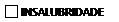 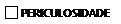 TurnoDiurnoSalário Mínimo local (R$)                              880,00 I - COMPOSIÇÃO DA REMUNERAÇÃO (R$)I - COMPOSIÇÃO DA REMUNERAÇÃO (R$)Salário-base                         924,63                                    -                                      -                                      -                                      -   Outros AdicionaisSUB-TOTAL DA REMUNERAÇÃO (R$)                         924,63 TOTAL DA REMUNERAÇÃO (R$)                         924,63 II - ENCARGOS SOCIAIS INCIDENTES SOBRE A REMUNERAÇÃO (R$)II - ENCARGOS SOCIAIS INCIDENTES SOBRE A REMUNERAÇÃO (R$)II - ENCARGOS SOCIAIS INCIDENTES SOBRE A REMUNERAÇÃO (R$)GRUPO A - ENCARGOSA.01 SEGURIDADE SOCIAL20,000%184,92A.02 FGTS8,000%73,97A.03 SESI/SESC1,500%13,86A.04 SENAI/SENAC1,000%9,24A.05 INCRA0,200%1,84A.06 SEBRAE0,600%5,54A.07 Salário Educação2,500%23,11A.08 Riscos Ambientais do Trabalho – RAT x FAP3,000%27,73TOTAL - GRUPO A - ENCARGOS36,800%340,21GRUPO BB.01 13º Salário8,333%77,05B.02 Férias (sem o abono de 1/3)8,333%77,05B.03 Aviso Prévio Trabalhado1,918%17,73B.04 Auxílio Doença1,370%12,66B.05 Acidente de Trabalho0,329%3,03B.06 Faltas Legais0,274%2,53B.07 Férias sobre Licença Maternidade0,056%0,51B.08 Licença Paternidade0,021%0,18TOTAL - GRUPO B20,633%190,74GRUPO CC.01 Aviso Prévio Indenizado0,417%3,85C.02 Indenização Adicional0,167%1,54C.03 Indenização (rescisão sem justa causa – multa de 40% do FGTS)3,200%29,58C.04 Indenização (rescisão sem justa causa – contribuição de 10% do FGTS)0,800%7,39C.05 Abono de Férias - 1/3 constitucional2,778%25,68C.06 Abono de Férias - 1/3 constitucional sobre licença maternidade0,019%0,17TOTAL - GRUPO C 7,380%68,21GRUPO DD.01 Incidência dos encargos do grupo A sobre o grupo B7,593%70,20TOTAL - GRUPO D7,593%70,20GRUPO EE.01 Incidência do FGTS sobre o aviso prévio indenizado0,033%0,30E.02 Incidência do FGTS sobre o período médio de afastamento superior a 15 dias motivado por acidente do trabalho0,026%0,24E.03 Incidência de FGTS sobre Férias 1/3 constitucional0,222%2,05TOTAL - GRUPO E 0,282%2,59GRUPO FF.01 Incidência dos encargos do Grupo A sobre os valores constantes da base de cálculo referente ao salário maternidade 0,245%2,26TOTAL - GRUPO F0,245%2,26TOTAL - ENCARGOS SOCIAIS (R$)72,93%674,21VALOR TOTAL DE REMUNERAÇÃO + ENCARGOS SOCIAIS (R$)1.598,84III - INSUMOSUniforme                            64,93 Auxílio alimentação                          325,60 Vale-Transporte                         121,00 Desconto legal sobre transporte (máximo 6% do salário-base)                         (55,48)Manutenção e depreciação de EquipamentosManutenção e depreciação de EquipamentosEPICesta básica                            55,00 TOTAL - INSUMOS (R$)                         511,05 TOTAL DE REMUNERAÇÃO + ENCARGOS SOCIAIS + INSUMOS (R$)TOTAL DE REMUNERAÇÃO + ENCARGOS SOCIAIS + INSUMOS (R$)2.109,89LUCRO E DESPESAS INDIRETAS (LDI)Despesas Administrativas/Operacionais5,00%105,49Lucro10,00%210,99TOTAL - LUCRO E DESPESAS INDIRETAS316,48TRIBUTAÇÃO SOBRE FATURAMENTOISS5,00%132,81COFINS3,00%79,68PIS0,65%17,26TOTAL - TRIBUTAÇÃO SOBRE FATURAMENTO8,65%229,76PREÇO MENSAL PARA 1 (UM) POSTO (R$)2.656,13Quantidade de Empregados1PREÇO MENSAL TOTAL (R$)2.656,13PREÇO ANUAL TOTAL (R$)31.873,53PLANILHA DE CUSTOS E FORMAÇÃO DE PREÇOSPLANILHA DE CUSTOS E FORMAÇÃO DE PREÇOSPLANILHA DE CUSTOS E FORMAÇÃO DE PREÇOSPLANILHA DE CUSTOS E FORMAÇÃO DE PREÇOSLimpezaLimpezaLimpezaLimpezaJornada44 hTurnoDiurnoSalário Mínimo local (R$)                              880,00 I - COMPOSIÇÃO DA REMUNERAÇÃO (R$)I - COMPOSIÇÃO DA REMUNERAÇÃO (R$)Salário-base                         924,63                                    -                                      -                                      -                                      -   Outros AdicionaisSUB-TOTAL DA REMUNERAÇÃO (R$)                         924,63 TOTAL DA REMUNERAÇÃO (R$)                         924,63 II - ENCARGOS SOCIAIS INCIDENTES SOBRE A REMUNERAÇÃO (R$)II - ENCARGOS SOCIAIS INCIDENTES SOBRE A REMUNERAÇÃO (R$)II - ENCARGOS SOCIAIS INCIDENTES SOBRE A REMUNERAÇÃO (R$)GRUPO A - ENCARGOSA.01 SEGURIDADE SOCIAL20,000%184,92A.02 FGTS8,000%73,97A.03 SESI/SESC1,500%13,86A.04 SENAI/SENAC1,000%9,24A.05 INCRA0,200%1,84A.06 SEBRAE0,600%5,54A.07 Salário Educação2,500%23,11A.08 Riscos Ambientais do Trabalho – RAT x FAP3,000%27,73TOTAL - GRUPO A - ENCARGOS36,800%340,21GRUPO BB.01 13º Salário8,333%77,05B.02 Férias (sem o abono de 1/3)8,333%77,05B.03 Aviso Prévio Trabalhado1,918%17,73B.04 Auxílio Doença1,370%12,66B.05 Acidente de Trabalho0,329%3,03B.06 Faltas Legais0,274%2,53B.07 Férias sobre Licença Maternidade0,056%0,51B.08 Licença Paternidade0,021%0,18TOTAL - GRUPO B20,633%190,74GRUPO CC.01 Aviso Prévio Indenizado0,417%3,85C.02 Indenização Adicional0,167%1,54C.03 Indenização (rescisão sem justa causa – multa de 40% do FGTS)3,200%29,58C.04 Indenização (rescisão sem justa causa – contribuição de 10% do FGTS)0,800%7,39C.05 Abono de Férias - 1/3 constitucional2,778%25,68C.06 Abono de Férias - 1/3 constitucional sobre licença maternidade0,019%0,17TOTAL - GRUPO C 7,380%68,21GRUPO DD.01 Incidência dos encargos do grupo A sobre o grupo B7,593%70,20TOTAL - GRUPO D7,593%70,20GRUPO EE.01 Incidência do FGTS sobre o aviso prévio indenizado0,033%0,30E.02 Incidência do FGTS sobre o período médio de afastamento superior a 15 dias motivado por acidente do trabalho0,026%0,24E.03 Incidência de FGTS sobre Férias 1/3 constitucional0,222%2,05TOTAL - GRUPO E 0,282%2,59GRUPO FF.01 Incidência dos encargos do Grupo A sobre os valores constantes da base de cálculo referente ao salário maternidade 0,245%2,26TOTAL - GRUPO F0,245%2,26TOTAL - ENCARGOS SOCIAIS (R$)72,93%674,21VALOR TOTAL DE REMUNERAÇÃO + ENCARGOS SOCIAIS (R$)1.598,84III - INSUMOSUniforme                            25,11 Auxílio alimentação                          325,60 Vale-Transporte                         121,00 Desconto legal sobre transporte (máximo 6% do salário-base)                         (55,48)Manutenção e depreciação de EquipamentosManutenção e depreciação de Equipamentos                         124,73 EPI                              3,88 Cesta básica                            55,00 TOTAL - INSUMOS (R$)                         599,84 TOTAL DE REMUNERAÇÃO + ENCARGOS SOCIAIS + INSUMOS (R$)TOTAL DE REMUNERAÇÃO + ENCARGOS SOCIAIS + INSUMOS (R$)2.198,68LUCRO E DESPESAS INDIRETAS (LDI)Despesas Administrativas/Operacionais5,00%109,93Lucro10,00%219,87TOTAL - LUCRO E DESPESAS INDIRETAS329,80TRIBUTAÇÃO SOBRE FATURAMENTOISS5,00%138,40COFINS3,00%83,04PIS0,65%17,99TOTAL - TRIBUTAÇÃO SOBRE FATURAMENTO8,65%239,42PREÇO MENSAL PARA 1 (UM) POSTO (R$)2.767,90Quantidade de EmpregadosQuantidade de Empregados2PREÇO MENSAL TOTAL (R$)5.535,80PREÇO ANUAL TOTAL (R$)66.429,63PLANILHA DE CUSTOS E FORMAÇÃO DE PREÇOSPLANILHA DE CUSTOS E FORMAÇÃO DE PREÇOSPLANILHA DE CUSTOS E FORMAÇÃO DE PREÇOSPLANILHA DE CUSTOS E FORMAÇÃO DE PREÇOSJardinagemJardinagemJardinagemJardinagemJornada44 hTurnoDiurnoSalário Mínimo local (R$)                              880,00 I - COMPOSIÇÃO DA REMUNERAÇÃO (R$)I - COMPOSIÇÃO DA REMUNERAÇÃO (R$)Salário-base                         945,59                                    -                                      -                                      -                                      -   Outros AdicionaisSUB-TOTAL DA REMUNERAÇÃO (R$)                         945,59 TOTAL DA REMUNERAÇÃO (R$)                         945,59 II - ENCARGOS SOCIAIS INCIDENTES SOBRE A REMUNERAÇÃO (R$)II - ENCARGOS SOCIAIS INCIDENTES SOBRE A REMUNERAÇÃO (R$)II - ENCARGOS SOCIAIS INCIDENTES SOBRE A REMUNERAÇÃO (R$)GRUPO A - ENCARGOSA.01 SEGURIDADE SOCIAL20,000%189,11A.02 FGTS8,000%75,64A.03 SESI/SESC1,500%14,18A.04 SENAI/SENAC1,000%9,45A.05 INCRA0,200%1,89A.06 SEBRAE0,600%5,67A.07 Salário Educação2,500%23,63A.08 Riscos Ambientais do Trabalho – RAT x FAP3,000%28,36TOTAL - GRUPO A - ENCARGOS36,800%347,93GRUPO BB.01 13º Salário8,333%78,79B.02 Férias (sem o abono de 1/3)8,333%78,79B.03 Aviso Prévio Trabalhado1,918%18,13B.04 Auxílio Doença1,370%12,95B.05 Acidente de Trabalho0,329%3,10B.06 Faltas Legais0,274%2,59B.07 Férias sobre Licença Maternidade0,056%0,52B.08 Licença Paternidade0,021%0,19TOTAL - GRUPO B20,633%195,06GRUPO CC.01 Aviso Prévio Indenizado0,417%3,93C.02 Indenização Adicional0,167%1,57C.03 Indenização (rescisão sem justa causa – multa de 40% do FGTS)3,200%30,25C.04 Indenização (rescisão sem justa causa – contribuição de 10% do FGTS)0,800%7,56C.05 Abono de Férias - 1/3 constitucional2,778%26,26C.06 Abono de Férias - 1/3 constitucional sobre licença maternidade0,019%0,17TOTAL - GRUPO C 7,380%69,74GRUPO DD.01 Incidência dos encargos do grupo A sobre o grupo B7,593%71,79TOTAL - GRUPO D7,593%71,79GRUPO EE.01 Incidência do FGTS sobre o aviso prévio indenizado0,033%0,31E.02 Incidência do FGTS sobre o período médio de afastamento superior a 15 dias motivado por acidente do trabalho0,026%0,24E.03 Incidência de FGTS sobre Férias 1/3 constitucional0,222%2,10TOTAL - GRUPO E 0,282%2,65GRUPO FF.01 Incidência dos encargos do Grupo A sobre os valores constantes da base de cálculo referente ao salário maternidade 0,245%2,31TOTAL - GRUPO F0,245%2,31TOTAL - ENCARGOS SOCIAIS (R$)72,93%689,48VALOR TOTAL DE REMUNERAÇÃO + ENCARGOS SOCIAIS (R$)1.635,07III - INSUMOSUniforme                            27,37 Auxílio alimentação                          325,60 Vale-Transporte                         121,00 Desconto legal sobre transporte (máximo 6% do salário-base)                         (56,74)Manutenção e depreciação de EquipamentosManutenção e depreciação de Equipamentos                            38,59 EPI                            61,23 Cesta básica                            55,00 TOTAL - INSUMOS (R$)                         572,04 TOTAL DE REMUNERAÇÃO + ENCARGOS SOCIAIS + INSUMOS (R$)TOTAL DE REMUNERAÇÃO + ENCARGOS SOCIAIS + INSUMOS (R$)2.207,11LUCRO E DESPESAS INDIRETAS (LDI)Despesas Administrativas/Operacionais5,00%110,36Lucro10,00%220,71TOTAL - LUCRO E DESPESAS INDIRETAS331,07TRIBUTAÇÃO SOBRE FATURAMENTOISS5,00%138,93COFINS3,00%83,36PIS0,65%18,06TOTAL - TRIBUTAÇÃO SOBRE FATURAMENTO8,65%240,34PREÇO MENSAL PARA 1 (UM) POSTO (R$)2.778,52Quantidade de Empregados1PREÇO MENSAL TOTAL (R$)2.778,52PREÇO ANUAL TOTAL (R$)33.342,27PREÇO MENSAL PARA 1 (UM) POSTO DE 16 HORAS SEMANAIS (R$) 1.010,37Quantidade de Empregados1PREÇO MENSAL TOTAL (R$)1.010,37PREÇO ANUAL TOTAL (R$)12.124,46COPEIRAGEMCOPEIRAGEMCOPEIRAGEMCOPEIRAGEMCOPEIRAGEMCOPEIRAGEMItemPeçaPreço médio (R$)Qtde. anualCusto anual por empregado (R$)Custo mensal por empregado (R$)1Calça24,324,0097,288,112Blusa92,154,00368,6030,723Camiseta9,664,0038,633,224Avental10,454,0041,803,485Touca de filó12,424,0049,684,146Meia social 3/410,804,0043,193,607Calçado69,972,00139,9511,66TOTALTOTALTOTAL779,1264,93LIMPEZALIMPEZALIMPEZALIMPEZALIMPEZALIMPEZAItemPeçaPreço médio (R$)Qtde. anualCusto anual por empregado (R$)Custo mensal por empregado (R$)1Calça21,624,0086,477,212Camiseta14,844,0059,364,953Meia8,934,0035,722,984Calçado59,862,00119,739,98TOTALTOTALTOTAL380,0825,11JARDINAGEMJARDINAGEMJARDINAGEMJARDINAGEMJARDINAGEMJARDINAGEMItemPeçaPreço médio R$Qtde. anualCusto anual por empregado (R$)Custo mensal por empregado (R$)1Calça24,324,0097,288,112Camiseta24,564,0098,248,193Botina33,572,0067,135,594Meia16,434,0065,735,48TOTALTOTALTOTAL407,1927,37EQUIPAMENTOS DE LIMPEZAEQUIPAMENTOS DE LIMPEZAEQUIPAMENTOS DE LIMPEZAEQUIPAMENTOS DE LIMPEZAEQUIPAMENTOS DE LIMPEZAEQUIPAMENTOS DE LIMPEZAEQUIPAMENTOS DE LIMPEZAEQUIPAMENTOS DE LIMPEZAItemDescriçãoUnidadeValor Médio Unitário (R$)Qtde.Qtde.Valor Total  (R$)1Lavadora de alta pressão (ref. HD6/13 - karcher ou similar)Unid.429,6011429,602Aspirador de pó e água industrial, com reservatório, potência entre 1200 e 1600 W (CV38/2 - Karcher ou similar)Unid.301,3911301,393Aspirador de pó reto para áreas densa de mobília profissional entre 1200W a 1600W (GT3000 - Electrolux ou similar)Unid.243,0311243,034Extratora para carpetes e estofados (Puzzi 10/2 - Karcher ou similar)Unid.1.543,52111.543,525Conjunto MOP Pó profissional 120 cm (Cód. CJ120C - Bralimpia ou similar)Unid.279,97661.679,806Pulverizador de Pressão Prévia 1,50 litros (Worker ou similar)Unid.38,371138,377Mop Profissional para limpeza úmida (ref. RS70AZ - Bralimpia)Unid.26,5755132,838Conjunto de baldes com cavalete e espremedor para MOP com capacidade de 20 a 30 litros (ref. Conjunto Mop Líquido Doblô 50 L ou similar)Unid.423,74441.694,959Cabo telescópico ajustável de até 10 metros, com dispositivos para encaixe de mangueiraUnid.82,401182,4010Combinado Limpa Vidros 45 cm 2 em 1 (Bralimpia ou similar)Unid.38,3944153,5711Enceradeira/polidora de piso (ref. BDP 51/2000 C - Karcher ou similar)Unid.964,1211964,1212Escada 6 degraus de alumínioUnid.122,6211122,6213Mangueira de borracha cor preta, reforçada, lonada 3/4", 100 m de comprimento.Unid.655,6711655,6714Conjunto aplicador de cera ou impermeabilizante  (ref. BC 200 - Bralimpia ou similar)Unid.268,5611268,5615Pá coleta seletiva (Ref. PC55VM Bralimpia ou similar)Unid.50,7044202,8016Carro funcional (ref. Carro Funcional América CF2008 - Bralimpia ou similar)Unid.543,7911543,7917Carro Gari 240 litros (ref. C120VD - Bralimpia ou similar)Unid.297,8911297,89Custo Total dos Equipamentos (R$)Custo Total dos Equipamentos (R$)Custo Total dos Equipamentos (R$)9.354,90Manutenção Mensal (R$)Manutenção Mensal (R$)Manutenção Mensal (R$)46,77Depreciação Mensal (R$)Depreciação Mensal (R$)Depreciação Mensal (R$)77,96Total Manutenção + Depreciação Mensal (R$)Total Manutenção + Depreciação Mensal (R$)Total Manutenção + Depreciação Mensal (R$)Total Manutenção + Depreciação Mensal (R$)124,73124,73EQUIPAMENTOS DE JARDINAGEMEQUIPAMENTOS DE JARDINAGEMEQUIPAMENTOS DE JARDINAGEMEQUIPAMENTOS DE JARDINAGEMEQUIPAMENTOS DE JARDINAGEMEQUIPAMENTOS DE JARDINAGEMItemDescriçãoUnidadeValor Médio Unitário (R$)Qtde.Valor Total  (R$)1Bomba de formicida em póUnid.34,16134,162Carrinho de mão (pneu com câmara)Unid.94,752189,503Carro Gari 240 litros (ref. C120VD – Bralimpia ou similar)Unid.297,891297,894Cavadeira articulada com caboUnid.19,85119,855Cavadeira reta com caboUnid.24,94124,946Cortador de grama roçadeira ente 5 a 6 HP 4 T gasolinaUnid.671,341671,347Enxada com cabo (tamanho médio)Unid.21,74121,748Enxadão com cabo (tamanho médio)Unid.27,57127,579Enxadinha com sacho duploUnid.15,26115,2610Facão (médio)Unid.15,67115,6711Forcado com cabo (tamanho médio)Unid.48,67148,6712MachadoUnid.40,83140,8313Mangueira de borracha reforçada com adaptador, 100 m, 1/2", com adaptador e esguicho;Unid.433,001433,0014Pá de bico com cabo de madeiraUnid.19,73119,7315Pá para jardineiraUnid.61,40161,4016Picareta (chibanca) com caboUnid.54,32154,3217Pulverizador, cilindro metálico entre 5 a 10 litrosUnid.92,75192,7518Vassoura metálica regulável com cabo  para jardimUnid.18,70237,3919Roçadeira com fio de nylon (a gasolina), marca Stihl ou similar, com ignição eletrônica, sistema antivibratório e cinturão e óculos de proteção, modelo FS 85 ou FS 80;Unid.716,301716,3020Serrote para poda nº 12 curvoUnid.37,80137,8021Tesoura grande para poda de cerca vivaUnid.13,88113,8822Tesoura pequena para podaUnid.20,07120,0723Tesoura para poda com cabo extensívelUnid.76,08176,08Custo Total dos Equipamentos (R$)Custo Total dos Equipamentos (R$)2.894,06Manutenção Mensal (R$)Manutenção Mensal (R$)14,47Depreciação Mensal (R$)Depreciação Mensal (R$)24,12Total Manutenção + Depreciação Mensal (R$)Total Manutenção + Depreciação Mensal (R$)38,59EPI LIMPEZAEPI LIMPEZAEPI LIMPEZAEPI LIMPEZAEPI LIMPEZAEPI LIMPEZAItemDescriçãoUnidadeValor Médio Unitário (R$)Qtde.Valor Total Anual (R$)Valor Total Mensal (R$)1Avental PVC com forro Preto 1,2 metrosUnid.15,19115,191,272Luva de vaqueta mistaUnid.17,28117,281,443Protetor facial incolorUnid.14,05114,051,17TOTAL (R$)TOTAL (R$)46,513,88EPI JARDINAGEMEPI JARDINAGEMEPI JARDINAGEMEPI JARDINAGEMEPI JARDINAGEMEPI JARDINAGEMEPI JARDINAGEMItemDescriçãoUnidadeValor Médio Unitário (R$)Qtde.Valor Total Anual (R$)Valor Total Mensal (R$)1Boné árabe com proteção da nucaUnid.16,93233,872,822Bota PVC c/forro cor preta c/solado especial cor amarela ou brancaUnid.26,34252,674,393Capa chuva em PVC c/forro cor amarela ou preta tam. "G" com mangas e capuz.Unid.14,46228,922,414Luva PVC sem forro com 46 cmUnid.4,8929,770,815Luva raspa couro cano curto c/reforçoUnid.19,81239,623,306Máscara de proteção respiratória c/filtro de carvão ativado para uso com produtos químicosUnid.68,232136,4711,377Máscara descartável p/poeiras e névoas tóxicas.Unid.1,4157,050,598Óculos de proteção lente incolor em policarbonato, antiembaçante e antirrisco.Unid.4,4928,970,759Perneira de segurança (para uso com roçadeira)Unid.22,77122,771,9010Protetor auditivo tipo conchaUnid.25,99125,992,1711Protetor auricular tipo plug em silicone.Unid.1,0822,170,1812Protetor Solar FPS 50Unid.30,5412366,4430,54TOTAL (R$)TOTAL (R$)734,7161,23MATERIAIS PARA OS SERVIÇOS DE COPEIRAGEMMATERIAIS PARA OS SERVIÇOS DE COPEIRAGEMMATERIAIS PARA OS SERVIÇOS DE COPEIRAGEMMATERIAIS PARA OS SERVIÇOS DE COPEIRAGEMMATERIAIS PARA OS SERVIÇOS DE COPEIRAGEMMATERIAIS PARA OS SERVIÇOS DE COPEIRAGEMMATERIAIS PARA OS SERVIÇOS DE COPEIRAGEMItemDescriçãoUnidadeMarca/ ReferênciaValor Médio Unitário (R$)Qtde. MensalValor Total Mensal (R$)1Açúcar refinado, embalado em pacotes de 1 kg.kgCristal, União e Caravelas2,174495,632Adoçante líquido, frasco com 200ml.UnidadeZero-cal, Adocyl e Lowçucar5,99741,933Café torrado e moído, a vácuo.Pacote 500gDo Sítio, Baronesa Superior e Melitta TM Especial9,3622205,924Café em grãos, torrado, para máquina de café expressoPacote 1kgSanta Clara ou similar23,50246,995Cappuccino, embalado em pacotes de 1kg.kgCafé e Company ou similar31,5712378,806 Chá, caixa c/10 sachês.CaixaLeão e Oetker2,701027,007Copo plástico descartável, para café.CentoZanata, Termopot1,493044,708Copo plástico descartável, para água.CentoZanata, Termopot3,0360181,809Guardanapo de papel, folha dupla, 23x22cm, pacote com 50 unidades.PacoteNaps, Santepel ou similar1,442434,5610Mexedor para café e chá, descartável, em material plástico, com 500 unidades.CaixaRa-tim-bum ou similar6,7716,7711Coador de café, em tecido 100% algodão, para coar café manualmente.Unidade3,0613,06CUSTO TOTAL MENSAL (R$)CUSTO TOTAL MENSAL (R$)CUSTO TOTAL MENSAL (R$)CUSTO TOTAL MENSAL (R$)CUSTO TOTAL MENSAL (R$)1.057,331.057,33CUSTO TOTAL ANUAL (R$)CUSTO TOTAL ANUAL (R$)CUSTO TOTAL ANUAL (R$)CUSTO TOTAL ANUAL (R$)CUSTO TOTAL ANUAL (R$)12.687,9612.687,96MATERIAIS PARA OS SERVIÇOS DE LIMPEZAMATERIAIS PARA OS SERVIÇOS DE LIMPEZAMATERIAIS PARA OS SERVIÇOS DE LIMPEZAMATERIAIS PARA OS SERVIÇOS DE LIMPEZAMATERIAIS PARA OS SERVIÇOS DE LIMPEZAMATERIAIS PARA OS SERVIÇOS DE LIMPEZAMATERIAIS PARA OS SERVIÇOS DE LIMPEZAItemDescriçãoUnidadeMarca/ ReferênciaValor Médio Unitário (R$)Qtde. Mensal Valor Total Mensal (R$)1Água sanitária  de 1ª qualidadelitroQ-Boa ou similar0,946,005,662Álcool , de 1ª qualidade, 46° INMPlitro-4,694,0018,763Álcool em gel, de 1ª qualidade, 65° INMPGalão 5 L-34,980,5017,494Balde plástico preto com capacidade p/ 12 litrosunid.-9,041,009,045Cera acrílica autobrilhante, antiderrapantelitroJohnson ou similar6,650,503,336Cesto plástico preto com capacidade para 100 Lunid.-36,250,5018,127Desinfetante para banheiros e sanitáriosgalão 5LPinhosol ou similar7,605,0038,008Desodorizador de ar, cada unidade contendo 440 mlunid.Bom Ar ou similar5,265,0026,289Detergente líquido para limpeza de superfícies.galão 5LJohnson ou similar51,160,2010,2310Limpador líquido de 1ª qualidade para limpeza de fórmicas claras, 500mlunid.Veja Multiuso ou similar5,051,005,0511Limpador líquido de 1ª qualidade para limpeza de pisos de banheiros e superfícies brancas, 500mlunid.Veja com cloro ativo ou similar6,152,0012,2912Detergente para lavar louça - 500 mlunid.Limpol/Ipê/Minalba ou similar1,114,004,4413Disco amarelo/branco para lavar pisounid.3M - 380 ou similar18,911,0018,9114Disco vermelho/preto/verde para lavar pisounid.3M - 380 ou similar18,911,0018,9115Escova de mãounid.Monofil ou similar2,781,002,7816Espanador de  1ª qualidadeunid.-9,600,504,8017Esponja de fibra com dupla faceunid.3M ou similar0,4310,004,3018Estopa, 1° qualidade, pacote com 150g  pacoteSapóleo ou similar1,071,001,0719Fibra de limpeza pesada 102 x 260 pacote 5 unidadesunid.3M ou similar13,041,0013,0420Flanela branca de 1ª qualidade, medindo 50x50cmunid.-1,146,006,8621Impermeabilizante de pisogalão 5LPisotec, Voga ou similar117,771,00117,7722Inseticida aerossol ação total 300 mlunid.-7,622,0015,2423Lã de aço, pacote com 8 unidadespacoteBom Bril ou similar1,100,500,5524Limpa alumínio, 500 mlunid.-1,790,500,8925Limpa computador, 200 mlunid.-9,370,504,6926Limpa vidros concentradogalão 5LJohnson ou similar15,671,0015,6727Lustra Móveis lavanda 200 mlunid.Johnson ou similar2,546,0015,2128Luvas de látex natural de 1° qualidadeparSanro ou similar0,458,003,6029Óleo de peroba de 200 mlunid.-9,861,009,8630Papel  higiênico de 1ª qualidade, contendo 30m cada rolo, folha dupla, pacote com 64 un.pacote com 4 unidadesNeve ou similar60,802,00121,6131Papel toalha branco 2 dobras, pacote com 1.250 folhas, medindo 22x21 cm (interno) e 11x42x22 cm (externo)fardo-14,1910,00141,9032Pazinha de lixo de alumíniounid.-2,931,002,9333Pedra Sanitáriaunid.Zupp/Dupar/Johnson ou similar0,9620,0019,2734Polidor de metal de 1° qualidade, cada unidade com 200 ml. unid.Brasso ou similar5,961,005,9635Protetor higiênico para vaso sanitário, fardo com 86 folhasfardo-18,003,0054,0036Pulverizador de 500 mlunid.6,050,503,0237Removedor de ceragalão 5LVoga ou Similar79,051,0079,0538Rodo com 2 borrachas - 40cm de largura, com cabounid.-8,171,008,1739Rodo com 2 borrachas - 60cm de largura, com cabounid.-10,000,505,0040Sabão em barra de 1° qualidade kgBrilhante ou similar4,190,502,1041Sabão em pó, pacote com 1 KgpacoteLalekla ou similar4,354,0017,3942Sabonete líquido de 1a qualidade (de odor agradável), com ph neutro concentrado  litroBriosol ou similar3,732,007,4643Saco de pano para limpeza de piso na cor brancaunid.-1,798,0014,2944Saco para lixo de 100 litros cada fardo com 100 unidades, cor pretafardo-13,553,0040,6545Saco para lixo de 40 litros, cada fardo com 100 unidades, cor pretafardo-7,733,0023,1946Saponáceo em pó, cada unidade contendo 500 gunid.3,220,501,6147Soda cáusticakg-8,180,504,0948Vaselina líquidalitro-17,380,254,3549Vasotec limpador ácidolitro5,061,005,0650Vassoura de gariunid.6,900,503,4551Vassoura de pelo com 40 cm de largura, com cabounid.-8,110,252,0352Vassoura de pelo com 60 cm de largura, com cabounid.-9,081,009,0853Vassoura de piaçava, com cabounid.-12,241,5018,3654Vassoura de teto, vasculhounid.-19,660,254,9255Vassoura Nylonunid.-10,500,505,2556Vassourinha para limpar vasounid.-3,030,501,51MATERIAIS PARA OS SERVIÇOS DE LIMPEZA - continuaçãoMATERIAIS PARA OS SERVIÇOS DE LIMPEZA - continuaçãoMATERIAIS PARA OS SERVIÇOS DE LIMPEZA - continuaçãoMATERIAIS PARA OS SERVIÇOS DE LIMPEZA - continuaçãoMATERIAIS PARA OS SERVIÇOS DE LIMPEZA - continuaçãoMATERIAIS PARA OS SERVIÇOS DE LIMPEZA - continuaçãoMATERIAIS PARA OS SERVIÇOS DE LIMPEZA - continuaçãoItemDescriçãoUnidadeMarca/ReferênciaValor Médio Unitário (R$)Qtde.  Valor Total (R$)57Dispenser de protetor higiênico para vaso sanitário, capacidade de 86 folhasunid.-16,8414235,76CUSTO TOTAL MENSAL (R$)CUSTO TOTAL MENSAL (R$)CUSTO TOTAL MENSAL (R$)R$ 1.048,17R$ 1.048,17R$ 1.048,17R$ 1.048,17CUSTO TOTAL ANUAL (R$)CUSTO TOTAL ANUAL (R$)CUSTO TOTAL ANUAL (R$)R$ 12.578,00R$ 12.578,00R$ 12.578,00R$ 12.578,00MATERIAIS PARA OS SERVIÇOS DE JARDINAGEMMATERIAIS PARA OS SERVIÇOS DE JARDINAGEMMATERIAIS PARA OS SERVIÇOS DE JARDINAGEMMATERIAIS PARA OS SERVIÇOS DE JARDINAGEMMATERIAIS PARA OS SERVIÇOS DE JARDINAGEMMATERIAIS PARA OS SERVIÇOS DE JARDINAGEMMATERIAIS PARA OS SERVIÇOS DE JARDINAGEMMATERIAIS PARA OS SERVIÇOS DE JARDINAGEMItemDescriçãoAlturaUnidadeMarca/ ReferênciaValor Médio Unitário (R$)Qtde. AnualValor Total (R$)1Alpinia, nutans, Rosc.0,80 a 1,00unid.28,80257,602Aphelandra sinclairiana, Ness.0,80 a 1,00unid.40,00280,003Brunfelsia grandiflora, D. Don0,40 a 0,50unid.12,97112,974Clusia fluminensis0,80 a 1,00unid.20,67120,675Costus, sp. (amarelo)0,40 a 0,50unid.39,78279,576Costus, sp. (rosa)0,40 a 0,60unid.41,45282,907Dietes bicolor0,30 a 0,40unid.22,00122,008Dracena Marginata1,20 a 1,50unid.35,50135,509Durantas repens (Aurea)0.40 à 0.50unid.8,5420170,8010Fittonia argyroneura, E. Coen.0,60 a 1,00 unid.40,46140,4611Ixora coccinea - Mini lacre0,30 a 0,80unid.3,582589,3812Ixora chinensis Lam - Mini ixora  ou Ixora chinesa0,30 a 0,40unid.3,802595,0013Lantana camara, L. (amarela)0,20 a 0,35unid.8,0815121,2014Lantana camara, L. (laranja)0,25 a 0,30unid.8,1815122,7015Lantana camara, L. (vermelha)0,25 a 0,30unid.8,1815122,7016Leea rubra0,80 a 1,00unid.37,78137,7817Leea verde1,00 a 1,20unid.36,66136,6618Philodendron bipinnatifidum, Schott0,50 a 0,60unid.55,00155,0019Pleomele verde1,00 a 1,20unid.41,00141,0020Polypodium subauriculatum0,5unid.19,66119,6621Raphis excelsa ( com 4 hastes)1,00 a 1,20unid.84,93184,9322Russelia Juncea, Zucc0,40 a 0,50unid.23,255116,2523Scindapsus aureus, Engl.0,40 a 0,50unid.11,50557,4824Spathiphyllum cannaefolium, Schott.0,20 a 0,30unid.8,2818,2825Sphatiphylum médio0,20 a 0,30unid.20,93241,8726Tibouchina fothergillae, Cogn.0,60 a 0,80unid.32,10132,1027Tibouchina radula, Markgraf.0,60 a 0,80unid.40,00140,0028Vriesea fosteriana, L. B. Smith0,50 a 0,70unid.63,00163,0029Vriesea imperialis, Carriere.0,50 a 0,70unid.64,25164,2530Vriesea reginae0,50 a 0,70unid.46,75146,7531Zoysia japônica (grama esmeralda)m²8,382001.675,0032Caminhão terra para cobertura (comum)m³155,0010775,0033Caminhão de terra pretam³152,6810763,3934Delimitador de GramaMetro linear5,2330156,9735Pedrisco Branco (Saco com 50 kg)Saco25,00250,0036Pedra de Argila Expandida (Saco com 25 kg)Saco85,502171,0037Manta Bidinm³7,0920141,8238Húmus de minhoca (saco com 40 kg)SacaBio adubo ou similar84,33403.373,3339Bio adubo orgânico (saco com 40 kg)SacaPolifertil ou similar17,33601.040,0040Adubo Foliar (Fortwel, CAB2)L36,0010360,0041Ureia (Saca 25 Kg)Saca66,17201.323,3342NPK (Saca 25 Kg)Saca72,5012870,0043Vaso pequeno plástico nº 30.45unid.10,24551,1944Vaso médio plástico nº 40,45unid.17,40586,9945Vaso sexto (grande)0,6unid.141,671141,6746Vaso canelado (pequeno)0,5unid.85,00185,0047Prato plástico médiounid.8,41542,0348Inseticida organofosforado Malationa (Malation)L49,585247,9049Inseticida CyptrinL42,935214,6750Inseticida Deltametrina (K-Othrine)kg54,905274,5051Isca Formicidakg20,8812250,5652Bagana de carnaúba (saco 40kg)unid.8,3330250,00CUSTO TOTAL ANUAL (R$)CUSTO TOTAL ANUAL (R$)CUSTO TOTAL ANUAL (R$)CUSTO TOTAL ANUAL (R$)CUSTO TOTAL ANUAL (R$)CUSTO TOTAL ANUAL (R$)CUSTO TOTAL ANUAL (R$)14.242,80RESUMO DE CUSTOSRESUMO DE CUSTOSRESUMO DE CUSTOSRESUMO DE CUSTOSRESUMO DE CUSTOSRESUMO DE CUSTOSRESUMO DE CUSTOSRESUMO DE CUSTOSMÃO DE OBRAMÃO DE OBRAMÃO DE OBRAMÃO DE OBRAMÃO DE OBRAMÃO DE OBRAMÃO DE OBRAMÃO DE OBRAServiçosTurno JornadaValor Mensal por Empregado(R$)Qtde. de Empregados por posto.Qtde. de PostosValor Mensal Total  (R$)Valor Anual (R$)CopeiragemDiurno44 h2.656,131,0012.656,1331.873,53JardinagemDiurno16 h1.010,371,0011.010,3712.124,46LimpezaDiurno44 h2.767,901,0025.535,8066.429,63Total 49.202,30110.427,62MATERIAISMATERIAISMATERIAISMATERIAISServiçosValor Mensal (R$)Valor Anual (R$)Limpeza        1.048,17         12.578,00 Copeiragem        1.057,33         12.687,96 Jardinagem        1.186,90         14.242,80 Total         3.292,40         39.508,76 Lucros e Despesas IndiretasLucros e Despesas IndiretasLucros e Despesas IndiretasLucro  10%            329,24           3.950,88 Despesas Indiretas5%            164,62           1.975,44 Total LDI (R$)            493,86           5.926,31 Tributação sobre FaturamentoTributação sobre FaturamentoTributação sobre FaturamentoISS5%            207,24           2.486,87 COFINS3%            124,34           1.492,12 PIS0,65%              26,94               323,29 TOTAL8,65%            358,52           4.302,28 TOTAL (R$)        4.144,78         49.737,36 TOTALIZAÇÃO (serviços + materiais)TOTALIZAÇÃO (serviços + materiais)TOTALIZAÇÃO (serviços + materiais)TOTALIZAÇÃO (serviços + materiais)Valor Mensal (R$)Valor Anual (R$)Mão de ObraMão de Obra9.202,30110.427,62MateriaisMateriais4.144,7849.737,36TOTAL13.347,08160.164,98QUADRO DE SALÁRIOSQUADRO DE SALÁRIOSQUADRO DE SALÁRIOSQUADRO DE SALÁRIOSQUADRO DE SALÁRIOSCategoriaConvenção Coletiva - VigênciaRegistro no MTEDispositivo(Cláusula)Valor (R$)CategoriaConvenção Coletiva - VigênciaRegistro no MTEDispositivo(Cláusula)Valor (R$)01/01 a 31/12/2016000324/20163a924,6301/01 a 31/12/2016000324/20163a924,6301/01 a 31/12/2016000324/20163a945,59Item%FundamentoA.01 – SEGURIDADE SOCIAL20,000%Art. 2°, § 3º, da Lei 11.457, de 16 de março de 2007.A.02 – FGTS8,000%Art. 15, Lei nº 8.036/90 e Art. 7º, III, CF.A.03 – SESI/SESC1,500%Art. 30, Lei 8.036, de 11 de maio de 1990.A.04 – SENAI/SENAC1,000%Art. 1º, caput, Decreto-Lei 6.246, de 1944 (SENAI) e art. 4º, caput do Decreto-Lei 8.621, de 1946. (SENAC).A.05 – INCRA0,200%Art. 1°, I, 2 c/c art. 3°, ambos do Decreto-Lei 1.146, de 31 de dezembro de 1970.A.06 – SEBRAE0,600%Art. 8º, Lei 8.029, de 12 de abril de 1990.A.07 – Salário Educação 2,500%Art. 3º, Inciso I, Decreto 87.043, de 22 de março de 1982.Item%Memória de cálculoFundamentoB.01 – 13º Salário8,333%[(1/12)x100] = 8,333%Art. 7º, VIII, CF/88.B.02 – Férias8,333%[(1/12]x100] = 8,333%Art. 7º, XVII, CF/88.B.03 – Aviso prévio trabalhado11,918% (7/365)x1,00x100 = 1,198%Art. 7º, XXI, CF/88, 477, 487 e ss da CLT.B.04 – Auxílio Doença21,370%{[(5/365)x100} = 1,370%Art. 59 e ss. da Lei n.º 8.213/91.B.05 – Acidente de trabalho30,329%(15/365)x0,08x100 = 0,329%Art. 19 a 23 da Lei n.º 8.213/91.B.06 – Faltas legais40,274%(1/365)x100 = 0,274esquadria%Art. 473 da CLT.B.07 – Férias sobre licença maternidade50,056%[(1/12)x0,02x(4/12)100] = 0,056%Impacto do item férias sobre a licença maternidade.B.08 – Licença paternidade60,021%(5/365)x0,015}x 100 = 0,021%Art. 7º, XIX, CF/88 e 10, § 1º, da ADCT.Total20,537%Item%Memória de cálculoFundamentoC.01 – Aviso prévio indenizado10,417%{[0,05x(1/12)]x100} = 0,417%Art. 7º, XXI, CF/88, 477, 487 e ss CLTC.02 – Inden. adicional20,167%[0,02x(1/12)]x100 = 0,167%Art. 9º da Lei n.º 7.238, de 1984C.03 – Inden. 40% FGTS (100%)33,200%(1x0,40 x 0,08 x 100) = 3,200%Art. 18, §1º da Lei 8.036/90.C.04 – Inden. 10% FGTS (100%)40,800%(1 x 0,10 x 0,08 x 100) = 0,800%Art. 1º da Lei Complementar n.º 110/01C.05 – Abono de Férias - 1/3 constitucional2,778%[(1/3) / 12 x 100] = 2,778%Art. 7º, XVII, CF/88.C.06 – Abono de Férias - 1/3 constitucional sobre licença maternidade0,019%{[(1/3)/12] x 0,02 x (4/12) x100]} = 0,019%Art. 7º, XVII, CF/88.Total7,380%Item%Memória de cálculoFundamentoE.01 – Inc. do FGTS exclusivamente sobre o aviso prévio indenizado.0,033%A.02 x C.01 = (0,08x0,00417)x100 = 0,033%Súmula n.º 305 do TSTE.02 – FGTS sobre afastamento superior a 15 dias por acidente de trabalho.10,026%A.02 x B.05 = (0,08x0,0033)x100 = 0,026%Lei 8.036, de 1990, art. 15, §5ºE.03 – FGTS sobre abono de Férias - 1/3 constitucional.0,222%A.02 x C.05 = (0,08x0,02778)x100 = 0,222%Lei 8.036, de 1990, art. 15, §5ºTotal0,282%Vale Refeição = valor diário x 22.Onde: 22 é o número médio de dias efetivamente trabalhados pelos empregados no mês.Vale transporte = VT x 2 x 22COPEIRAGEMCOPEIRAGEMCOPEIRAGEMCOPEIRAGEMCOPEIRAGEMCOPEIRAGEMItemPeçaPreço médio (R$)Qtde. anualCusto anual por empregado (R$)Custo mensal por empregado (R$)1Calça2Blusa3Camiseta4Avental5Touca de filó6Meia social 3/47CalçadoTOTALTOTALTOTALTOTALLIMPEZALIMPEZALIMPEZALIMPEZALIMPEZALIMPEZAItemPeçaPreço médio (R$)Qtde. anualCusto anual por empregado (R$)Custo mensal por empregado (R$)1Calça2Camiseta3Meia4CalçadoTOTALTOTALTOTALTOTALJARDINAGEMJARDINAGEMJARDINAGEMJARDINAGEMJARDINAGEMJARDINAGEMItemPEÇAPreço médio R$Qtde. anualCusto anual por empregado (R$)Custo mensal por empregado (R$)1Calça2Camiseta3Botina4MeiaTOTALTOTALTOTALTOTALEQUIPAMENTOS DE LIMPEZAEQUIPAMENTOS DE LIMPEZAEQUIPAMENTOS DE LIMPEZAEQUIPAMENTOS DE LIMPEZAEQUIPAMENTOS DE LIMPEZAEQUIPAMENTOS DE LIMPEZAEQUIPAMENTOS DE LIMPEZAEQUIPAMENTOS DE LIMPEZAEQUIPAMENTOS DE LIMPEZAItemDescriçãoUnidadeValor Médio Unitário (R$)Qtde.Valor Total  (R$)Valor Total  (R$)Valor Total  (R$)Valor Total  (R$)1Lavadora de alta pressão (ref. HD6/13 - karcher ou similar)Unid.2Aspirador de pó e água industrial, com reservatório, potência entre 1200 e 1600 W (CV38/2 - Karcher ou similar)Unid.3Aspirador de pó reto para áreas densa de mobília profissional entre 1200W a 1600W (GT3000 - Electrolux ou similar)Unid.4Extratora para carpetes e estofados (Puzzi 10/2 - Karcher ou similar)Unid.5Conjunto MOP Pó profissional 120 cm (Cód. CJ120C - Bralimpia ou similar)Unid.6Pulverizador de Pressão Prévia 1,50 litros (Worker ou similar)Unid.7Mop Profissional para limpeza úmida (ref. RS70AZ - Bralimpia)Unid.8Conjunto de baldes com cavalete e espremedor para MOP com capacidade de 20 a 30 litros (ref. Conjunto Mop Líquido Doblô 50 L ou similar)Unid.9Cabo telescópico ajustável de até 10 metros, com dispositivos para encaixe de mangueiraUnid.10Combinado Limpa Vidros 45 cm 2 em 1 (Bralimpia ou similar)Unid.11Enceradeira/polidora de piso (ref. BDP 51/2000 C - Karcher ou similar)Unid.12Escada 6 degraus de alumínioUnid.13Mangueira de borracha cor preta, reforçada, lonada 3/4", 100 m de comprimento.Unid.14Conjunto aplicador de cera ou impermeabilizante  (ref. BC 200 - Bralimpia ou similar)Unid.15Pá coleta seletiva (Ref. PC55VM Bralimpia ou similar)Unid.16Carro funcional (ref. Carro Funcional América CF2008 - Bralimpia ou similar)Unid.17Carro Gari 240 litros (ref. C120VD - Bralimpia ou similar)Unid.Custo Total dos Equipamentos (R$)Custo Total dos Equipamentos (R$)Custo Total dos Equipamentos (R$)Manutenção Mensal (R$)Manutenção Mensal (R$)Manutenção Mensal (R$)Depreciação Mensal (R$)Depreciação Mensal (R$)Depreciação Mensal (R$)Total Manutenção + Depreciação Mensal (R$)Total Manutenção + Depreciação Mensal (R$)Total Manutenção + Depreciação Mensal (R$)EQUIPAMENTOS DE JARDINAGEMEQUIPAMENTOS DE JARDINAGEMEQUIPAMENTOS DE JARDINAGEMEQUIPAMENTOS DE JARDINAGEMEQUIPAMENTOS DE JARDINAGEMEQUIPAMENTOS DE JARDINAGEMEQUIPAMENTOS DE JARDINAGEMItemDescriçãoUnidadeValor Médio Unitário (R$)Qtde.Valor Total  (R$)1Bomba de formicida em póUnid.2Carrinho de mão (pneu com câmara)Unid.3Carro Gari 240 litros (ref. C120VD – Bralimpia ou similar)Unid.4Cavadeira articulada com caboUnid.5Cavadeira reta com caboUnid.6Cortador de grama roçadeira ente 5 a 6 HP 4 T gasolinaUnid.7Enxada com cabo (tamanho médio)Unid.8Enxadão com cabo (tamanho médio)Unid.9Enxadinha com sacho duploUnid.10Facão (médio)Unid.11Forcado com cabo (tamanho médio)Unid.12MachadoUnid.13Mangueira de borracha reforçada com adaptador, 100 m, 1/2", com esguicho;Unid.14Pá de bico com cabo de madeiraUnid.15Pá para jardineiraUnid.16Picareta (chibanca) com caboUnid.17Pulverizador, cilindro metálico entre 5 a 10 litrosUnid.18Vassoura metálica regulável com cabo para jardim Unid.19Roçadeira com fio de nylon (a gasolina), marca Stihl ou similar, com ignição eletrônica, sistema antivibratório e cinturão e óculos de proteção, modelo FS 85 ou FS 80;Unid.20Serrote para poda nº 12 curvoUnid.21Tesoura grande para poda de cerca vivaUnid.22Tesoura pequena para podaUnid.23Tesoura para poda com cabo extensívelUnid.Custo Total dos Equipamentos (R$)Custo Total dos Equipamentos (R$)Custo Total dos Equipamentos (R$)Manutenção Mensal (R$)Manutenção Mensal (R$)Manutenção Mensal (R$)Depreciação Mensal (R$)Depreciação Mensal (R$)Depreciação Mensal (R$)Total Manutenção + Depreciação Mensal (R$)Total Manutenção + Depreciação Mensal (R$)Total Manutenção + Depreciação Mensal (R$)EPI LIMPEZAEPI LIMPEZAEPI LIMPEZAEPI LIMPEZAEPI LIMPEZAEPI LIMPEZAEPI LIMPEZAItemDescriçãoUnidadeValor Médio Unitário (R$)Qtde.Valor Total Anual (R$)Valor Total Mensal (R$)1Avental PVC com forro Preto 1,2 metrosUnid.2Luva de vaqueta mistaUnid.3Protetor facial incolorUnid.TOTAL (R$)TOTAL (R$)EPI JARDINAGEMEPI JARDINAGEMEPI JARDINAGEMEPI JARDINAGEMEPI JARDINAGEMEPI JARDINAGEMEPI JARDINAGEMItemDescriçãoUnidadeValor Médio Unitário (R$)Qtde.Valor Total Anual (R$)Valor Total Mensal (R$)1Boné árabe com proteção da nucaUnid.2Bota PVC c/forro cor preta c/solado especial cor amarela ou brancaUnid.3Capa chuva em PVC c/forro cor amarela ou preta tam. "G" com mangas e capuz.Unid.4Luva PVC sem forro com 46 cmUnid.5Luva raspa couro cano curto c/reforçoUnid.6Máscara de proteção respiratória c/filtro de carvão ativado para uso com produtos químicosUnid.7Máscara descartável p/poeiras e névoas tóxicas.Unid.8Óculos de proteção lente incolor em policarbonato, antiembaçante e antirrisco.Unid.9Perneira de segurança (para uso com roçadeira)Unid.10Protetor auditivo tipo conchaUnid.11Protetor auricular tipo plug em silicone.Unid.12Protetor Solar FPS 50Unid.TOTAL (R$)TOTAL (R$)Xxxx,xxXxxxx,xxMATERIAIS PARA OS SERVIÇOS DE COPEIRAGEMMATERIAIS PARA OS SERVIÇOS DE COPEIRAGEMMATERIAIS PARA OS SERVIÇOS DE COPEIRAGEMMATERIAIS PARA OS SERVIÇOS DE COPEIRAGEMMATERIAIS PARA OS SERVIÇOS DE COPEIRAGEMMATERIAIS PARA OS SERVIÇOS DE COPEIRAGEMMATERIAIS PARA OS SERVIÇOS DE COPEIRAGEMItemDescriçãoUnidadeMarca/ ReferênciaValor Médio Unitário (R$)Qtde. MensalValor Total Mensal (R$)1Açúcar refinado, embalado em pacotes de 1 kg.kgCristal, União e Caravelas2Adoçante líquido, frasco com 200ml.UnidadeZero-cal, Adocyl e Lowçucar3Café torrado e moído, a vácuo.Pacote 500gDo Sítio, Baronesa Superior e Melitta TM Especial4Café em grãos, torrado, para máquina de café expressoPacote 1kgSanta Clara ou similar5Cappuccino, embalado em pacotes de 1kg.kgCafé e Company ou similar6 Chá, caixa c/10 sachês.CaixaLeão e Oetker7Copo plástico descartável, para café.CentoZanata, Termopot8Copo plástico descartável, para água.CentoZanata, Termopot9Guardanapo de papel, folha dupla, 23x22cm, pacote com 50 unidades.PacoteNaps, Santepel ou similar10Mexedor para café e chá, descartável, em material plástico, com 500 unidades.CaixaRa-tim-bum ou similar11Coador de café, em tecido 100% algodão, para coar café manualmente.UnidadeCUSTO TOTAL MENSAL (R$)CUSTO TOTAL MENSAL (R$)CUSTO TOTAL MENSAL (R$)CUSTO TOTAL MENSAL (R$)CUSTO TOTAL MENSAL (R$)CUSTO TOTAL ANUAL (R$)CUSTO TOTAL ANUAL (R$)CUSTO TOTAL ANUAL (R$)CUSTO TOTAL ANUAL (R$)CUSTO TOTAL ANUAL (R$)MATERIAIS PARA OS SERVIÇOS DE LIMPEZAMATERIAIS PARA OS SERVIÇOS DE LIMPEZAMATERIAIS PARA OS SERVIÇOS DE LIMPEZAMATERIAIS PARA OS SERVIÇOS DE LIMPEZAMATERIAIS PARA OS SERVIÇOS DE LIMPEZAMATERIAIS PARA OS SERVIÇOS DE LIMPEZAMATERIAIS PARA OS SERVIÇOS DE LIMPEZAItemDescriçãoUnidadeMarca/ ReferênciaValor Médio Unitário (R$)Qtde. Mensal Valor Total Mensal (R$)1Água sanitária  de 1ª qualidadelitroQ-Boa ou similar2Álcool , de 1ª qualidade, 46° INMPlitro-3Álcool em gel, de 1ª qualidade, 65° INMPGalão 5L-4Balde plástico preto com capacidade p/ 12 litrosunid.-5Cera acrílica autobrilhante, antiderrapante (Valores referentes à 1L)litroJohnson ou similar6Cesto plástico preto com capacidade para 100 Lunid.-7Desinfetante para banheiros e sanitáriosgalão 5LPinhosol ou similar8Desodorizador de ar, cada unidade contendo 440 mlunid.Bom Ar ou similar9Detergente líquido para limpeza de superfícies.galão 5LJohnson ou similar10Limpador líquido de 1ª qualidade para limpeza de fórmicas claras, 500mlunid.Veja Multiuso ou similar11Limpador líquido de 1ª qualidade para limpeza de pisos de banheiros e superfícies brancas, 500mlunid.Veja com cloro ativo ou similar12Detergente para lavar louça - 500 mlunid.Limpol/Ipê/Minalba ou similar13Disco amarelo/branco para lavar pisounid.3M - 380 ou similar14Disco vermelho/preto/verde para lavar pisounid.3M - 380 ou similar15Escova de mãounid.Monofil ou similar16Espanador de  1ª qualidadeunid.-17Esponja de fibra com dupla faceunid.3M ou similar18Estopa, 1° qualidade, pacote com 150g  pacoteSapóleo ou similar19Fibra de limpeza pesada 102 x 260 pacote 5 unidadesunid.3M ou similar20Flanela branca de 1ª qualidade, medindo 50x50cmunid.-21Impermeabilizante de pisogalão 5LPisotec, Voga ou similar22Inseticida aerossol ação total 300 mlunid.-23Lã de aço, pacote com 8 unidadespacoteBom Bril ou similar24Limpa alumínio, 500 mlunid.-25Limpa computador, 200 mlunid.-26Limpa vidros concentradogalão 5LJohnson ou similar27Lustra Móveis lavanda 200 mlunid.Johnson ou similar28Luvas de látex natural de 1° qualidadeparSanro ou similar29Óleo de peroba de 200 mlunid.-30Papel  higiênico de 1ª qualidade, contendo 30m cada rolo, folha dupla, pacote com 64 un.pacote com 4 unidadesNeve ou similar31Papel toalha branco 2 dobras, pacote com 1.250 folhas, medindo 22x21 cm (interno) e 11x42x22 cm (externo)fardo-32Pazinha de lixo de alumíniounid.-33Pedra Sanitáriaunid.Zupp/Dupar/Johnson ou similar34Polidor de metal de 1° qualidade, cada unidade com 200 ml. unid.Brasso ou similar35Protetor higiênico para vaso sanitário, fardo com 86 folhasfardo-36Pulverizador de 500 mlunid.37Removedor de ceragalão 5LVoga ou Similar38Rodo com 2 borrachas - 40cm de largura, com cabounid.-39Rodo com 2 borrachas - 60cm de largura, com cabounid.-40Sabão em barra de 1° qualidade kgBrilhante ou similar41Sabão em pó, pacote com 1 KgpacoteLalekla ou similar42Sabonete líquido de 1a qualidade (de odor agradável), com ph neutro concentrado  litroBriosol ou similar43Saco de pano para limpeza de piso na cor brancaunid.-44Saco para lixo de 100 litros cada fardo com 100 unidades, cor pretafardo-45Saco para lixo de 40 litros, cada fardo com 100 unidades, cor pretafardo-46Saponáceo em pó, cada unidade contendo 500 gunid.47Soda cáusticakg-48Vaselina líquidalitro-49Vasotec limpador ácidolitro50Vassoura de gariunid.51Vassoura de pelo com 40 cm de largura, com cabounid.-52Vassoura de pelo com 60 cm de largura, com cabounid.-53Vassoura de piaçava, com cabounid.-54Vassoura de teto, vasculhounid.-55Vassoura Nylonunid.-56Vassourinha para limpar vasounid.-MATERIAIS PARA OS SERVIÇOS DE LIMPEZA - continuaçãoMATERIAIS PARA OS SERVIÇOS DE LIMPEZA - continuaçãoMATERIAIS PARA OS SERVIÇOS DE LIMPEZA - continuaçãoMATERIAIS PARA OS SERVIÇOS DE LIMPEZA - continuaçãoMATERIAIS PARA OS SERVIÇOS DE LIMPEZA - continuaçãoMATERIAIS PARA OS SERVIÇOS DE LIMPEZA - continuaçãoMATERIAIS PARA OS SERVIÇOS DE LIMPEZA - continuaçãoItemDescriçãoUnidadeMarca/ReferênciaValor Médio Unitário (R$)Qtde.  Valor Total (R$)57Dispenser de protetor higiênico para vaso sanitário, capacidade de 86 folhasunid.-CUSTO TOTAL MENSAL (R$)CUSTO TOTAL MENSAL (R$)CUSTO TOTAL MENSAL (R$)CUSTO TOTAL ANUAL (R$)CUSTO TOTAL ANUAL (R$)CUSTO TOTAL ANUAL (R$)MATERIAIS PARA OS SERVIÇOS DE JARDINAGEMMATERIAIS PARA OS SERVIÇOS DE JARDINAGEMMATERIAIS PARA OS SERVIÇOS DE JARDINAGEMMATERIAIS PARA OS SERVIÇOS DE JARDINAGEMMATERIAIS PARA OS SERVIÇOS DE JARDINAGEMMATERIAIS PARA OS SERVIÇOS DE JARDINAGEMMATERIAIS PARA OS SERVIÇOS DE JARDINAGEMMATERIAIS PARA OS SERVIÇOS DE JARDINAGEMItemDescriçãoAlturaUnidadeMarca/ ReferênciaValor Médio Unitário (R$)Qtde. AnualValor Total (R$)1Alpinia, nutans, Rosc.0,80 a 1,00unid.2Aphelandra sinclairiana, Ness.0,80 a 1,00unid.3Brunfelsia grandiflora, D. Don0,40 a 0,50unid.4Clusia fluminensis0,80 a 1,00unid.5Costus, sp. (amarelo)0,40 a 0,50unid.6Costus, sp. (rosa)0,40 a 0,60unid.7Dietes bicolor0,30 a 0,40unid.8Dracena Marginata1,20 a 1,50unid.9Durantas repens (Aurea)0.40 à 0.50unid.10Fittonia argyroneura, E. Coen.0,60 a 1,00 unid.11Ixora coccinea - Mini lacre0,30 a 0,80unid.12Ixora chinensis Lam - Mini ixora  ou Ixora chinesa0,30 a 0,40unid.13Lantana camara, L. (amarela)0,20 a 0,35unid.14Lantana camara, L. (laranja)0,25 a 0,30unid.15Lantana camara, L. (vermelha)0,25 a 0,30unid.16Leea rubra0,80 a 1,00unid.17Leea verde1,00 a 1,20unid.18Philodendron bipinnatifidum, Schott0,50 a 0,60unid.19Pleomele verde1,00 a 1,20unid.20Polypodium subauriculatum0,5unid.21Raphis excelsa ( com 4 hastes)1,00 a 1,20unid.22Russelia Juncea, Zucc0,40 a 0,50unid.23Scindapsus aureus, Engl.0,40 a 0,50unid.24Spathiphyllum cannaefolium, Schott.0,20 a 0,30unid.25Sphatiphylum médio0,20 a 0,30unid.26Tibouchina fothergillae, Cogn.0,60 a 0,80unid.27Tibouchina radula, Markgraf.0,60 a 0,80unid.28Vriesea fosteriana, L. B. Smith0,50 a 0,70unid.29Vriesea imperialis, Carriere.0,50 a 0,70unid.30Vriesea reginae0,50 a 0,70unid.31Zoysia japônica (grama esmeralda)m²32Caminhão terra para cobertura (comum)m³33Caminhão de terra pretam³34Delimitador de GramaMetro linear35Pedrisco Branco (Saco com 50 kg)Saco36Pedra de Argila Expandida (Saco com 25 kg)Saco37Manta Bidinm³38Húmus de minhoca (saco com 40 kg)SacaBio adubo ou similar39Bio adubo orgânico (saco com 40 kg)SacaPolifertil ou similar40Adubo Foliar (Fortwel, CAB2)L41Ureia (Saca 25 Kg)Saca42NPK (Saca 25 Kg)Saca43Vaso pequeno plástico nº 30.45unid.44Vaso médio plástico nº 40,45unid.45Vaso sexto (grande)0,6unid.46Vaso canelado (pequeno)0,5unid.47Prato plástico médiounid.48Inseticida organofosforado Malationa (Malation)L49Inseticida CyptrinL50Inseticida Deltametrina (K-Othrine)kg51Isca Formicidakg52Bagana de carnaúba (saco 40kg)unid.CUSTO TOTAL ANUAL (R$)CUSTO TOTAL ANUAL (R$)CUSTO TOTAL ANUAL (R$)CUSTO TOTAL ANUAL (R$)CUSTO TOTAL ANUAL (R$)CUSTO TOTAL ANUAL (R$)CUSTO TOTAL ANUAL (R$)PLANILHA DE CUSTOS E FORMAÇÃO DE PREÇOSPLANILHA DE CUSTOS E FORMAÇÃO DE PREÇOSPLANILHA DE CUSTOS E FORMAÇÃO DE PREÇOSPLANILHA DE CUSTOS E FORMAÇÃO DE PREÇOSJornada    hTurnoSalário Mínimo local (R$)I - COMPOSIÇÃO DA REMUNERAÇÃO (R$)I - COMPOSIÇÃO DA REMUNERAÇÃO (R$)Salário-baseOutros AdicionaisTOTAL DA REMUNERAÇÃO (R$)II - ENCARGOS SOCIAIS INCIDENTES SOBRE A REMUNERAÇÃO (R$)II - ENCARGOS SOCIAIS INCIDENTES SOBRE A REMUNERAÇÃO (R$)II - ENCARGOS SOCIAIS INCIDENTES SOBRE A REMUNERAÇÃO (R$)II - ENCARGOS SOCIAIS INCIDENTES SOBRE A REMUNERAÇÃO (R$)GRUPO A - ENCARGOSA.01 INSS%A.02 FGTS%A.03 SESI/SESC%A.04 SENAI/SENAC%A.05 INCRA%A.06 SEBRAE%A.07 Salário Educação%A.08 Riscos Ambientais do Trabalho – RAT x FAP%TOTAL - GRUPO A - ENCARGOS%GRUPO BB.01 13º Salário%B.02 Férias (sem o abono de 1/3)%B.03 Aviso Prévio Trabalhado%B.04 Auxílio Doença%B.05 Acidente de Trabalho%B.06 Faltas Legais%B.07 Férias sobre Licença Maternidade%B.08 Licença Paternidade%TOTAL - GRUPO B%GRUPO CC.01 Aviso Prévio Indenizado%C.02 Indenização Adicional%C.03 Indenização (rescisão sem justa causa – multa de 40% do FGTS)%C.04 Indenização (rescisão sem justa causa – contribuição de 10% do FGTS)%C.05 Abono de Férias - 1/3 constitucional%C.06 Abono de Férias - 1/3 constitucional sobre licença maternidade%TOTAL - GRUPO C %GRUPO DD.01 Incidência dos encargos do grupo A sobre o grupo B%TOTAL - GRUPO D%GRUPO EE.01 Incidência do FGTS sobre o aviso prévio indenizado%E.02 Incidência do FGTS sobre o período médio de afastamento superior a 15 dias motivado por acidente do trabalho%E.03 Incidência de FGTS sobre Férias 1/3 constitucional%TOTAL - GRUPO E %GRUPO FF.01 Incidência dos encargos do Grupo A sobre os valores constantes da base de cálculo referente ao salário maternidade %TOTAL - GRUPO F%TOTAL - ENCARGOS SOCIAIS (R$)%VALOR TOTAL DE REMUNERAÇÃO + ENCARGOS SOCIAIS (R$)III - INSUMOSUniformeAuxílio alimentação Vale-TransporteDesconto legal sobre transporte (máximo 6% do salário-base)Manutenção e depreciação de EquipamentosManutenção e depreciação de EquipamentosEPICesta básicaTOTAL - INSUMOS (R$)TOTAL DE REMUNERAÇÃO + ENCARGOS SOCIAIS + INSUMOS (R$)TOTAL DE REMUNERAÇÃO + ENCARGOS SOCIAIS + INSUMOS (R$)LUCRO E DESPESAS INDIRETAS (LDI)Despesas Administrativas/Operacionais%Lucro%TOTAL - LUCRO E DESPESAS INDIRETASTRIBUTAÇÃO SOBRE FATURAMENTOISS%COFINS%PIS%TOTAL - TRIBUTAÇÃO SOBRE FATURAMENTO%PREÇO MENSAL PARA 1 (UM) POSTO (R$)Quantidade de empregadosPREÇO MENSAL TOTAL (R$)PREÇO ANUAL TOTAL (R$)RESUMO DE CUSTOSRESUMO DE CUSTOSRESUMO DE CUSTOSRESUMO DE CUSTOSRESUMO DE CUSTOSRESUMO DE CUSTOSRESUMO DE CUSTOSRESUMO DE CUSTOSMÃO DE OBRAMÃO DE OBRAMÃO DE OBRAMÃO DE OBRAMÃO DE OBRAMÃO DE OBRAMÃO DE OBRAMÃO DE OBRAServiçosTurno JornadaValor Mensal por Empregado (R$)Qtde. de empregados por posto.Qtde. de PostosValor Mensal Total  (R$)Valor Anual (R$)CopeiragemJardinagemLimpezaTotal MATERIAISMATERIAISMATERIAISMATERIAISServiçosValor Mensal (R$)Valor Anual (R$)LimpezaCopeiragemJardinagemTotal Lucros e Despesas IndiretasLucros e Despesas IndiretasLucros e Despesas IndiretasLucro  %Despesas Indiretas%Total LDI (R$)Tributação sobre FaturamentoTributação sobre FaturamentoTributação sobre FaturamentoISS%COFINS%PIS%TOTAL%TOTAL (R$)TOTALIZAÇÃO (serviços + materiais)TOTALIZAÇÃO (serviços + materiais)TOTALIZAÇÃO (serviços + materiais)TOTALIZAÇÃO (serviços + materiais)Valor Mensal (R$)Valor Anual (R$)Mão de ObraMão de ObraMateriaisMateriaisTOTALContratanteCNPJNº/Ano do contratoData de assinaturaData de vigênciaValor anual_______________________________________________________________________________________________________________________________________________________________________________________________________________________________________________________________GRAU DA INFRAÇÃOPONTOS DA INFRAÇÃO1223344558610GRAUCORRESPONDÊNCIA*% do valor anual do Contrato10,1%20,2%30,3%40,5%51%62%ITEMDESCRIÇÃOGRAUINCIDÊNCIA1Permitir a presença de empregado não uniformizado ou com uniforme manchado, sujo, mal apresentado e/ou sem crachá.1Por empregado e por ocorrência2Manter empregado sem qualificação para a execução dos serviços.1Por empregado e por dia3Executar serviço incompleto, de baixa qualidade, paliativo, substitutivo como por caráter permanente, ou deixar de providenciar recomposição complementar.2Por ocorrência4Fornecer informação falsa de serviço ou substituição de material;2Por ocorrência5Suspender ou interromper, salvo por motivo de força maior ou caso fortuito, os serviços contratuais.5Por dia e por posto6Destruir ou danificar documentos por culpa ou dolo de seus agentes. 3Por ocorrência7Utilizar as dependências da CONTRATANTE para fins diversos do objeto do contrato. 5Por ocorrência8Recusar-se a executar serviço determinado pela FISCALIZAÇÃO, sem motivo justificado;5Por ocorrência9Permitir situação que crie a possibilidade de causar ou que cause dano físico, lesão corporal ou consequências letais.6Por ocorrência10Retirar das dependências do TCU quaisquer equipamentos ou materiais, previstos em contrato, sem autorização prévia do responsável.1Por item e por ocorrência11Retirar empregados ou encarregados do serviço durante o expediente, sem a anuência prévia da CONTRATANTE.4Por empregado e por ocorrênciaPARA OS ITENS A SEGUIR, DEIXAR DE:PARA OS ITENS A SEGUIR, DEIXAR DE:PARA OS ITENS A SEGUIR, DEIXAR DE:PARA OS ITENS A SEGUIR, DEIXAR DE:12Registrar e controlar, diariamente, a assiduidade e a pontualidade de seu pessoal.1Por empregado e por dia13Substituir empregado que tenha conduta inconveniente ou incompatível com suas atribuições.1Por empregado e por dia14Manter a documentação de habilitação atualizada.1Por item e por ocorrência15Cumprir horário estabelecido pelo contrato ou determinado pela FISCALIZAÇÃO. 1Por dia de ocorrência e por posto16Cumprir determinação da FISCALIZAÇÃO para controle de acesso de seus empregados.1Por ocorrência17Cumprir determinação formal ou instrução complementar da FISCALIZAÇÃO.2Por ocorrência18Efetuar a reposição de empregados faltosos.2Por empregado e ocorrência19Efetuar o pagamento de salários, vales transporte, vales refeição, seguros, encargos fiscais e sociais, como recolhimentos das contribuições sociais da Previdência Social ou do FGTS, bem como arcar com quaisquer despesas diretas e/ou indiretas relacionadas à execução do contrato nas datas avençadas.6Por mês de ocorrência do não pagamento de quaisquer dos benefícios.20Entregar o uniforme aos empregados na periodicidade definida neste edital.1Por empregado e por dia de atraso.21Manter sede, filial ou escritório de atendimento na cidade local de prestação dos serviços.1Por ocorrência e por dia22Apresentar, quando solicitado, documentação fiscal, trabalhista, previdenciária e outros documentos necessários à comprovação do cumprimento dos demais encargos trabalhistas.2Por ocorrência e por dia23Creditar os salários nas contas bancárias dos empregados, em agências localizadas na cidade local da prestação dos serviços ou em outro definido pela Administração.1Por ocorrência e por empregado24Entregar ou entregar com atraso ou incompleta a documentação exigida na Cláusula Nona – DA DOCUMENTAÇÃO FISCAL, TRABALHISTA E PREVIDENCIÁRIA deste documento.1Por ocorrência e por dia25Entregar ou entregar com atraso os esclarecimentos formais solicitados para sanar as inconsistências ou dúvidas suscitadas durante a análise da documentação exigida por força do contrato2Por ocorrência e por dia26Manter em estoque equipamentos discriminados em contrato, para uso diário.2Por item e por dia de indisponibilidade.27Fornecer EPIs (Equipamentos de Proteção Individual) aos seus empregados 2Por empregado e por dia de indisponibilidade do EPI. 28Impor penalidades, em no máximo 15 dias da ocorrência, aos empregados que se negarem a utilizar EPIs.2Por empregado e por ocorrência.29Cumprir quaisquer dos itens do contrato e seus anexos não previstos nesta tabela de multas, após reincidência formalmente notificada pela unidade fiscalizadora.3Por item e por ocorrência30Substituir os equipamentos que apresentarem defeitos e/ou apresentarem rendimento insatisfatório em até 48 horas, contadas da comunicação da contratante.2Por equipamento e dia de atraso